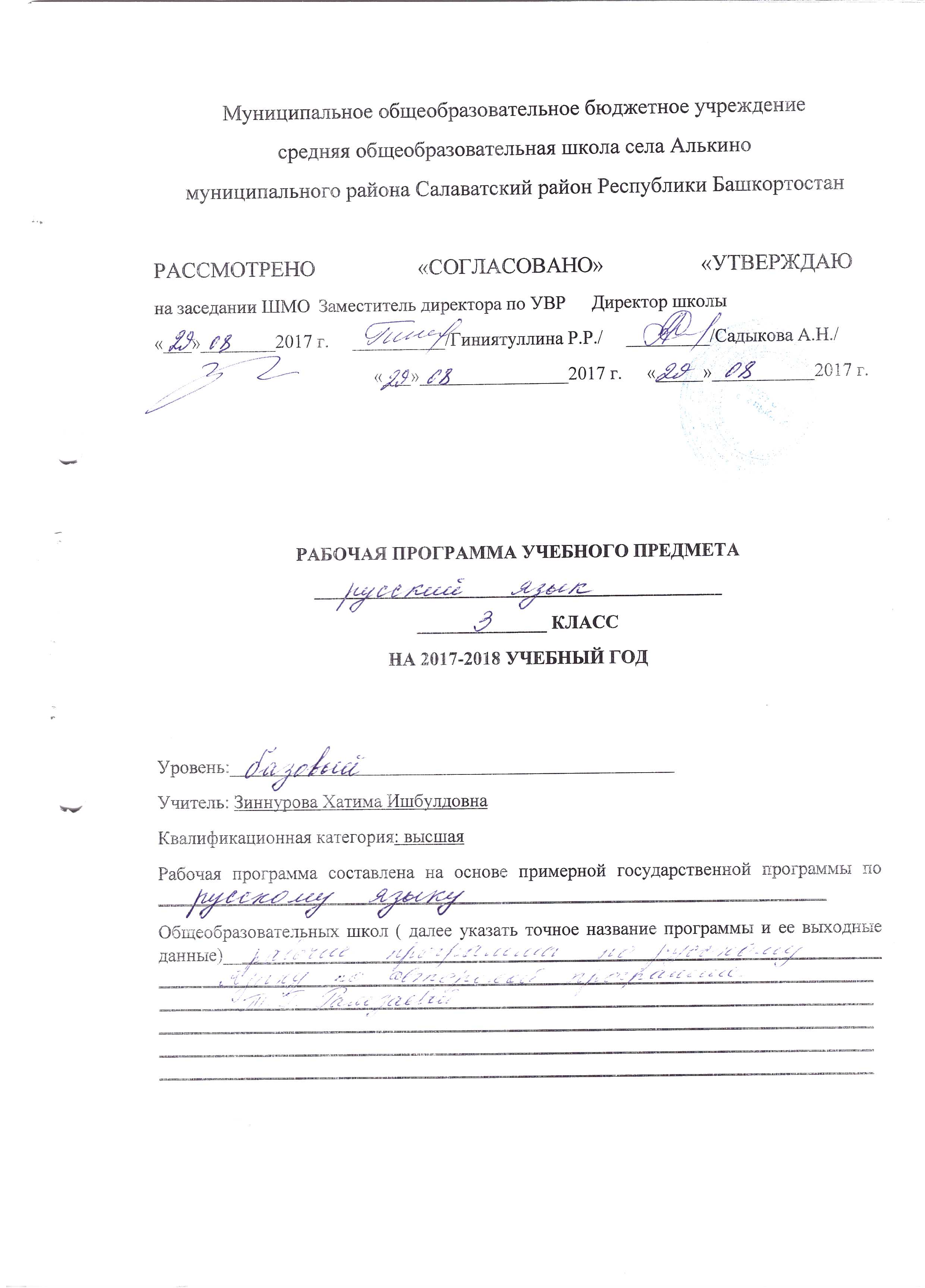 Пояснительная записка В основе Рабочей программы лежат следующие документы:Федеральный закон Российской  Федерации от 29 декабря 2012 года № 273-ФЗ «Об образовании в Российской  Федерации»;ФЗ от 25.10.1991 № 1807–1 « О языках народов РФ « .Закон Республики Башкортостан от 01.07.2013 № 696-З «Об образовании в Республике Башкортостан»;Закон РБ от 15.02.1999 № 216–з « О языках народов РБ « .Приказ Министерства образования и науки РФ от 17.12.2010 №1897 «Об утверждении федерального государственного образовательного стандарта основного общего образования» (зарегистрировано в Минюсте РФ 01.02.2011 №19644);Приказ Министерства образования и науки РФ от 29 декабря 2014 г. N 1644
"О внесении изменений в приказ Министерства образования и науки Российской Федерации от 17 декабря 2010 г. N 1897 "Об утверждении федерального государственного образовательного стандарта основного общего образования" (зарегистрировано в Минюсте РФ 06.02.2015 №35915);Приказ Министерства образования и науки Российской Федерации от 31.12.2015  № 1577 «О внесении изменений в федеральный государственный образовательный стандарт начального общего образования, утвержденный приказом Министерства образования и науки Российской Федерации от 6 октября 2009 г. № 373»;Приказ Министерства образования и науки РФ от 5 сентября 2013 г. N 1047
"Об утверждении Порядка формирования федерального перечня учебников, рекомендуемых к использованию при реализации имеющих государственную аккредитацию образовательных программ начального общего, основного общего, среднего общего образования" (С изменениями и дополнениями от: 8 декабря 2014 г., 14 августа 2015 г.);Приказ Министерства образования и науки РФ от 31 марта 2014 г. № 253 “Об утверждении федерального перечня учебников, рекомендуемых к использованию при реализации имеющих государственную аккредитацию образовательных программ начального общего, основного общего, среднего общего образования”;Письмо Департамента государственной политики в сфере общего образования от 29.04.2014г. № 08-546 «О федеральном перечне учебников»;Примерные основные образовательные программы начального и основного общего образования.Примерные учебные планы для 1-4 классов всех общеобразовательных организаций, составленных в соответствии с федеральными государственными образовательными стандартами основного общего образования;Основная образовательная программа ООО МОБУ СОШ с. Алькино, приказ  № 197 от 30.08 .2015 г.Учебный план Муниципального общеобразовательного бюджетного учреждения СОШ с. Алькино ( приказ №195 «Р» от 30 июня 2017 г.).15.Положение о рабочей программе по учебным предметам, утверждено приказом директора от 29.08. 2017 г. №205 «Р»..16.Учебники…Русский язык, в 2-х частях. Автор Т.Г.Рамзаева. «Дрофа» 2013,ФГОСПланируемые результаты изучения курсаРабочая программа обеспечивает достижение выпускниками начальной школы определенных личностных, метапредметных и предметных результатов.Личностные результаты1. Формирование чувства гордости за свою Родину, российский народ и историю России; осознание своей этнической и национальной принадлежности, формирование ценностей многонационального российского общества; становление гуманистических и демократических ценностных ориентаций.2. Формирование целостного, социально ориентированного взгляда на мир в его органичном единстве и разнообразии природы, народов, культур и религий.3. Формирование уважительного отношения к иному мнению, истории и культуре других народов.4. Овладение начальными навыками адаптации в динамично изменяющемся и развивающемся мире.5. Принятие и освоение социальной роли обучающегося, развитие мотивов учебной деятельности и формирование личностного смысла учения.6. Развитие самостоятельности и личной ответственности за свои поступки, в том числе в информационной деятельности, на основе представлений о нравственных нормах, социальной справедливости и свободе.7. Формирование эстетических потребностей, ценностей и чувств.8. Развитие этических чувств, доброжелательности и эмоционально-нравственной отзывчивости, понимания и сопереживания чувствам других людей.9. Развитие навыков сотрудничества со взрослыми и сверстниками в различных социальных ситуациях, умения не создавать конфликтов и находить выходы из спорных ситуаций.10. Формирование установки на безопасный, здоровый образ жизни, мотивации к творческому труду, к работе на результат, бережному отношению к материальным и духовным ценностям.Метапредметные результаты1. Овладение способностью принимать и сохранять цели и задачи учебной деятельности, поиска средств её осуществления.2. Формирование умения планировать, контролировать и оценивать учебные действия в соответствии с поставленной задачей и условиями её реализации, определять наиболее эффективные способы достижения результата.3. Использование знаково-символических средств представления информации.4. Активное использование речевых средств и средств для решения коммуникативных и познавательных задач.5. Использование различных способов поиска (в справочных источниках), сбора, обработки, анализа, организации, передачи и интерпретации информации.6. Овладение навыками смыслового чтения текстов различных стилей и жанров в соответствии с целями и задачами: осознанно строить речевое высказывание в соответствии с задачами коммуникации и составлять тексты в устной и письменной формах.7. Овладение логическими действиями сравнения, анализа, синтеза, обобщения, классификации по родовидовым признакам, установления аналогий и причинно-следственных связей, построения рассуждений, отнесения к известным понятиям.8. Готовность слушать собеседника и вести диалог, признавать возможность существования различных точек зрения и права каждого иметь свою, излагать своё мнение и аргументировать свою точку зрения и оценки событий.9. Определение общей цели и путей её достижения; умение договариваться о распределении функций и ролей в совместной деятельности; осуществлять взаимный контроль в совместной деятельности, адекватно оценивать собственное поведение и поведение окружающих.10. Готовность конструктивно разрешать конфликты посредством учёта интересов сторон и сотрудничества.11. Овладение начальными сведениями о сущности и особенностях объектов, процессов и явлений действительности в соответствии с содержанием учебного предмета «Русский язык».12. Овладение базовыми предметными и межпредметными понятиями, отражающими существенные связи и отношения между объектами и процессами.13. Умение работать в материальной и информационной среде начального общего образования (в том числе с учебными моделями) в соответствии с содержанием учебного предмета «Русский язык».Предметные результаты1. Формирование первоначальных представлений о единстве и многообразии языкового и культурного пространства России, о языке как основе национального самосознания.2. Понимание обучающимися того, что язык представляет собой явление национальной культуры и основное средство человеческого общения; осознание значения русского языка как государственного языка Российской Федерации, языка межнационального общения.3. Сформированность позитивного отношения к правильной устной и письменной речи как показателям общей культуры и гражданской позиции человека.4. Овладение первоначальными представлениями о нормах русского языка (орфоэпических, лексических, грамматических, орфографических, пунктуационных) и правилах речевого этикета. 5. Формирование умения ориентироваться в целях, задачах, средствах и условиях общения, выбирать адекватные языковые средства для успешного решения коммуникативных задач при составлении несложных монологических высказываний и письменных текстов.6. Осознание безошибочного письма как одного из проявлений собственного уровня культуры, применение орфографических правил и правил постановки знаков препинания при записи собственных и предложенных текстов. Владение умением проверять написанное.7. Овладение учебными действиями с языковыми единицами и формирование умения использовать знания для решения познавательных, практических и коммуникативных задач.8. Освоение первоначальных научных представлений о системе и структуре русского языка: фонетике и графике, лексике, словообразовании (морфемике), морфологии и синтаксисе; об основных единицах языка, их признаках и особенностях употребления в речи;9. Формирование умений опознавать и анализировать основные единицы языка, грамматические категории языка, употреблять языковые единицы адекватно ситуации речевого общения.                           Содержание курсаВиды речевой деятельностиСлушание. Осознание цели и ситуации устного общения. Адекватное восприятие звучащей речи. Понимание на слух информации, содержащейся в предложенном тексте, определение основной мысли текста, передача его содержания по вопросам. Говорение. Выбор языковых средств в соответствии с целями и условиями для эффективного решения коммуникативной задачи. Практическое овладение диалогической формой речи. Овладение умениями начать, поддержать, закончить разговор, привлечь внимание и т. п. Практическое овладение устными монологическими высказываниями в соответствии с учебной задачей (описание, повествование, рассуждение). Овладение нормами речевого этикета в ситуациях учебного и бытового общения (приветствие, прощание, извинение, благодарность, обращение с просьбой). Соблюдение орфоэпических норм и правильной интонации.Чтение. Понимание учебного текста. Выборочное чтение с целью нахождения необходимого материала. Нахождение информации, заданной в тексте в явном виде. Формулирование простых выводов на основе информации, содержащейся в тексте. Интерпретация и обобщение содержащейся в тексте информации. Анализ и оценка содержания, языковых особенностей и структуры текста.Письмо. Овладение разборчивым аккуратным письмом с учётом гигиенических требований к этому виду учебной работы. Списывание, письмо под диктовку в соответствии с изученными правилами. Письменное изложение содержания прослушанного и прочитанного текстов (подробное, выборочное). Создание небольших собственных текстов (сочинений) по интересной детям тематике (на основе впечатлений, литературных произведений, сюжетных картин, серий картин, репродукций картин художников, просмотра фрагмента видеозаписи и т. п.).Обучение грамотеФонетика. Звуки речи. Осознание единства звукового состава слова и его значения. Установление числа и последовательности звуков в слове. Сопоставление слов, различающихся одним или несколькими звуками. Составление звуковых моделей слов. Сравнение моделей различных слов. Подбор слов к определённой модели. Различение гласных и согласных звуков, гласных ударных и безударных, согласных твёрдых и мягких, звонких и глухих. Слог как минимальная произносительная единица. Деление слов на слоги. Определение места ударения. Смыслоразличительная роль ударения.Графика. Различение звука и буквы: буква как знак звука. Овладение позиционным способом обозначения звуков буквами. Буквы гласных как показатель твёрдости-мягкости согласных звуков. Функция букв е, ё, ю, я. Мягкий знак как показатель мягкости предшествующего согласного звука. Знакомство с русским алфавитом как последовательностью букв. Чтение. Формирование навыка слогового чтения (ориентация на букву, обозначающую гласный звук). Плавное слоговое чтение и чтение целыми словами со скоростью, соответствующей индивидуальному темпу ребёнка. Осознанное чтение слов, словосочетаний, предложений и коротких текстов. Чтение с интонациями и паузами в соответствии со знаками препинания. Развитие осознанности и выразительности чтения на материале небольших текстов и стихотворений. Знакомство с орфоэпическим чтением (при переходе к чтению целыми словами). Орфографическое чтение (проговаривание) как средство самоконтроля при письме под диктовку и при списывании. Письмо. Усвоение гигиенических требований при письме. Развитие мелкой моторики пальцев и свободы движения руки. Развитие умения ориентироваться на пространстве листа в тетради и на пространстве классной доски. Овладение начертанием письменных прописных (заглавных) и строчных букв. Письмо букв, буквосочетаний, слогов, слов, предложений с соблюдением гигиенических норм. Овладение разборчивым, аккуратным письмом. Письмо под диктовку слов и предложений, написание которых не расходится с их произношением. Усвоение приёмов и последовательности правильного списывания текста. Овладение первичными навыками клавиатурного письма.Понимание функции небуквенных графических средств: пробела между словами, знака переноса. Слово и предложение. Восприятие слова как объекта изучения, материала для анализа. Наблюдение над значением слова. Различение слова и предложения. Работа с предложением: выделение слов, изменение их порядка. Интонация в предложении. Моделирование предложения в соответствии с заданной интонацией. Орфография. Знакомство с правилами правописания и их применение: • раздельное написание слов; • обозначение гласных после шипящих (ча—ща, чу—щу, жи—ши); • прописная (заглавная) буква в начале предложения, в именах собственных; • перенос слов по слогам без стечения согласных; • знаки препинания в конце предложения. Развитие речи. Понимание прочитанного текста при самостоятельном чтении вслух и при его прослушивании. Составление небольших рассказов повествовательного характера по серии сюжетных картинок, материалам собственных игр, занятий, наблюдений, на основе опорных слов. Систематический курсФонетика и орфоэпия. Различение гласных и согласных звуков. Нахождение в слове ударных и безударных гласных звуков. Различение мягких и твёрдых согласных звуков, определение парных и непарных по твёрдости-мягкости согласных звуков. Различение звонких и глухих согласных звуков, определение парных и непарных по звонкости-глухости согласных звуков. Определение качественной характеристики звука: гласный — согласный; гласный ударный — безударный; согласный твёрдый — мягкий, парный — непарный; согласный звонкий — глухой, парный — непарный. Деление слов на слоги. Слогообразующая роль гласных звуков. Словесное ударение и логическое (смысловое) ударение в предложениях. Словообразующая функция ударения. Ударение, произношение звуков и сочетаний звуков в соответствии с нормами современного русского литературного языка. Фонетический анализ слова.Графика. Различение звуков и букв. Обозначение на письме твёрдости и мягкости согласных звуков. Использование на письме разделительных ь и ъ.Установление соотношения звукового и буквенного состава слов типа стол, конь; в словах с йотированными гласными е, ё, ю, я; в словах с непроизносимыми согласными.Использование небуквенных графических средств: пробела между словами, знака переноса, красной строки (абзаца), пунктуационных знаков (в пределах изученного). Знание алфавита: правильное называние букв, их последовательность. Использование алфавита при работе со словарями, справочниками, каталогами. Лексика. Понимание слова как единства звучания и значения. Выявление слов, значение которых требует уточнения. Определение значения слова по тексту или уточнение значения с помощью толкового словаря. Представление об однозначных и многозначных словах, о прямом и переносном значении слова, о синонимах, антонимах, омонимах, фразеологизмах. Наблюдение за их использованием в тексте. Работа с разными словарями.Состав слова (морфемика). Овладение понятием «родственные (однокоренные) слова». Различение однокоренных слов и различных форм одного и того же слова. Различение однокоренных слов и синонимов, однокоренных слов и слов с омонимичными корнями. Выделение в словах с однозначно выделяемыми морфемами окончания, корня, приставки, суффикса (постфикса -ся), основы. Различение изменяемых и неизменяемых слов. Представление о значении суффиксов и приставок. Образование однокоренных слов помощью суффиксов и приставок. Сложные слова. Нахождение корня в однокоренных словах с чередованием согласных в корне. Разбор слова по составу.Морфология. Части речи; деление частей речи на самостоятельные и служебные.Имя существительное. Значение и употребление в речи. Различение имён существительных одушевлённых и неодушевлённых по вопросам кто? и что? Выделение имён существительных собственных и нарицательных. Различение имён существительных мужского, женского и среднего рода. Изменение существительных по числам. Начальная форма имени существительного. Изменение существительных по падежам. Определение падежа, в котором употреблено имя существительное. Различение падежных и смысловых (синтаксических) вопросов. Определение принадлежности имён существительных к 1, 2, 3-му склонению. Словообразование имён существительных. Морфологический разбор имён существительных.Имя прилагательное. Значение и употребление в речи. Изменение прилагательных по родам, числам и падежам, кроме прилагательных на -ий, -ья, -ов, -ин. Зависимость формы имени прилагательного от формы имени существительного. Начальная форма имени прилагательного. Словообразование имён прилагательных. Морфологический разбор имён прилагательных.Местоимение. Общее представление о местоимении. Личные местоимения. Значение и употребление в речи. Личные местоимения 1, 2, 3-го лица единственного и множественного числа. Склонение личных местоимений.Числительное. Общее представление о числительных. Значение и употребление в речи количественных и порядковых числительных.Глагол. Значение и употребление в речи. Неопределённая форма глагола. Различение глаголов, отвечающих на вопросы что сделать? и что делать? Изменение глаголов по временам: настоящее, прошедшее, будущее время. Изменение глаголов по лицам и числам в настоящем и будущем времени (спряжение). Способы определения І и ІІ спряжения глаголов (практическое овладение). Изменение глаголов прошедшего времени по родам и числам. Возвратные глаголы. Словообразование глаголов от других частей речи. Морфологический разбор глаголов.Наречие. Значение и употребление в речи.Предлог. Знакомство с наиболее употребительными предлогами. Функция предлогов: образование падежных форм имён существительных и местоимений. Отличие предлогов от приставок.Союз. Союзы и, а, но, их роль в речи. Частица. Частица не, её значение.Синтаксис. Различение предложения, словосочетания, слова (осознание их сходства и различия). Определение в словосочетании главного и зависимого слов при помощи вопроса. Различение предложений по цели высказывания: повествовательные, вопросительные и побудительные; по эмоциональной окраске (интонации): восклицательные и невосклицательные.Простое предложение. Нахождение главных членов предложения: подлежащее и сказуемое. Различение главных и второстепенных членов предложения. Установление связи (при помощи смысловых вопросов) между словами в словосочетании и предложении. Предложения распространённые и нераспространённые. Синтаксический анализ простого предложения с двумя главными членами.Нахождение однородных членов и самостоятельное составление предложений с ними без союзов и с союзами и, а, но. Использование интонации перечисления в предложениях с однородными членами. Нахождение в предложении обращения (в начале, в середине или в конце предложения).Сложное предложение (общее представление). Различение простых и сложных предложений.Орфография и пунктуация. Формирование орфографической зоркости, использование разных способов проверки орфограмм в зависимости от места орфограммы в слове. Использование орфографического словаря.Применение правил правописания и пунктуации:• сочетания жи—ши, ча—ща, чу—щу в положении под ударением;• сочетания чк—чн, чт, нч, щн и др.; • перенос слов;• прописная буква в начале предложения, в именах собственных;• проверяемые безударные гласные в корне слова;• парные звонкие и глухие согласные в корне слова;• непроизносимые согласные;• непроверяемые гласные и согласные в корне слова (на ограниченном перечне слов); (непроверяемые буквы-орфограммы гласных и согласных звуков в корне слова• гласные и согласные в неизменяемых на письме приставках;• разделительные ъ и ь;• мягкий знак после шипящих на конце имён существительных (речь, рожь, мышь);• соединительные о и е, в сложных словах (самолёт, вездеход)• е и и в суффиксах имен существительных (ключик — ключика, замочек-замочка).• безударные падежные окончания имён существительных (кроме существительных на -мя, -ий, -ье, -ия, -ов, -ин);• безударные падежные окончания имён прилагательных; • раздельное написание предлогов с именами существительными;• раздельное написание предлогов с личными местоимениями;• раздельное написание частицы не с глаголами;• мягкий знак после шипящих на конце глаголов во 2-м лице единственного числа (читаешь, учишь);• мягкий знак в глаголах в сочетании -ться;• безударные личные окончания глаголов;• раздельное написание предлогов с другими словами;• знаки препинания в конце предложения: точка, вопросительный и восклицательные знаки;• знаки препинания (запятая) в предложениях с однородными членами;• запятая при обращении в предложениях;• запятая между частями в сложном предложении.Развитие речи. Осознание ситуации общения: с какой целью, с кем и где происходит общение?Практическое овладение диалогической формой речи. Выражение собственного мнения, его аргументация с учётом ситуации общения. Овладение умениями ведения разговора (начать, поддержать, закончить разговор, привлечь внимание и т.п.). Овладение нормами речевого этикета в ситуациях учебного и бытового общения (приветствие, прощание, извинение, благодарность, обращение с просьбой), в том числе при обращении с помощью средств ИКТ.Практическое овладение монологической формой речи. Умение строить устное монологическое высказывание на определённую тему с использованием разных типов речи (описание, повествование, рассуждение). Текст. Признаки текста. Смысловое единство предложений в тексте. Заглавие текста.Последовательность предложений в тексте.Последовательность частей текста (абзацев).Комплексная работа над структурой текста: озаглавливание, корректирование порядка предложений и частей текста (абзацев). План текста. Составление планов к заданным текстам. Создание собственных текстов по предложенным и самостоятельно составленным планам.Типы текстов: описание, повествование, рассуждение, их особенности. Знакомство с жанрами письма и поздравления.Создание собственных текстов и корректирование заданных текстов с учётом точности, правильности, богатства и выразительности письменной речи; использование в текстах синонимов и антонимов.Знакомство с основными видами изложений и сочинений (без заучивания учащимися определений): изложение подробное и выборочное, изложение с элементами сочинения; сочинение-повествование, сочинение-описание, сочинение-рассуждение.Тематическое планированиеКалендарное планирование уроков русского языка№темыКол-ко часов1морфология332орфография203развитие речи114морфемика125фонетика136синтаксис127контрольные4№ п/пТемаТемаТемаТемакол-во часовкол-во часов   Дата проведения   Дата проведения   Дата проведения   Дата проведения   Дата проведения   Дата проведения   Дата проведения   Дата проведения   Дата проведения   Дата проведения   Дата проведения   Дата проведенияпримечания№ п/пТемаТемаТемаТемакол-во часовкол-во часов  по плану  по плану  по плану  по плану  по плануфактфактфактфактфактфактфактпримечания№ п/пФонетика и орфоэпияФонетика и орфоэпияФонетика и орфоэпияФонетика и орфоэпияФонетика и орфоэпияФонетика и орфоэпияФонетика и орфоэпияФонетика и орфоэпияФонетика и орфоэпияФонетика и орфоэпияФонетика и орфоэпияФонетика и орфоэпияФонетика и орфоэпияФонетика и орфоэпияФонетика и орфоэпияФонетика и орфоэпияФонетика и орфоэпияФонетика и орфоэпияФонетика и орфоэпияФонетика и орфоэпияФонетика и орфоэпия1.Текст, предложение, слово - единицы языка и речи.Текст, предложение, слово - единицы языка и речи.Текст, предложение, слово - единицы языка и речи.Текст, предложение, слово - единицы языка и речи.1101.0901.0901.0901.0901.092.Обобщение знаний о предложении.Обобщение знаний о предложении.Обобщение знаний о предложении.Обобщение знаний о предложении.1104.0904.0904.0904.0904.093.Текст – единица языка и речи.Текст – единица языка и речи.Текст – единица языка и речи.Текст – единица языка и речи.1107.0907.0907.0907.0907.094.Слова, называющие предметы, признаки предметов, действия предметов.Слова, называющие предметы, признаки предметов, действия предметов.Слова, называющие предметы, признаки предметов, действия предметов.Слова, называющие предметы, признаки предметов, действия предметов.1108.0908.0908.0908.0908.095Точное употребление слов, обозначающих действие и признаки предметов.Точное употребление слов, обозначающих действие и признаки предметов.Точное употребление слов, обозначающих действие и признаки предметов.Точное употребление слов, обозначающих действие и признаки предметов.1111.0911.0911.0911.0911.096Имена собственные. Заглавная буква.Имена собственные. Заглавная буква.Имена собственные. Заглавная буква.Имена собственные. Заглавная буква.1114.0914.0914.0914.0914.097Однокоренные словаОднокоренные словаОднокоренные словаОднокоренные слова1115.0915.0915.0915.0915.09Фонетика и графикаФонетика и графикаФонетика и графикаФонетика и графикаФонетика и графикаФонетика и графикаФонетика и графикаФонетика и графикаФонетика и графикаФонетика и графикаФонетика и графикаФонетика и графикаФонетика и графикаФонетика и графикаФонетика и графикаФонетика и графикаФонетика и графикаФонетика и графикаФонетика и графикаФонетика и графикаФонетика и графика88Звуки и буквы. Буквы е, ё, ю, я.Звуки и буквы. Буквы е, ё, ю, я.1118.0918.0918.0918.0918.099.9.Гласные и согласные звуки. Обозначение звуков буквами. Алфавит.Гласные и согласные звуки. Обозначение звуков буквами. Алфавит.1118.0918.0918.0918.0918.099.9.Гласные и согласные звуки. Обозначение звуков буквами. Алфавит.Гласные и согласные звуки. Обозначение звуков буквами. Алфавит.1121.0921.0921.0921.0921.091010Слово и слог. Перенос слов.Слово и слог. Перенос слов.1122.0922.0922.0922.0922.09Орфография и пунктуацияОрфография и пунктуацияОрфография и пунктуацияОрфография и пунктуацияОрфография и пунктуацияОрфография и пунктуацияОрфография и пунктуацияОрфография и пунктуацияОрфография и пунктуацияОрфография и пунктуацияОрфография и пунктуацияОрфография и пунктуацияОрфография и пунктуацияОрфография и пунктуацияОрфография и пунктуацияОрфография и пунктуацияОрфография и пунктуацияОрфография и пунктуацияОрфография и пунктуацияОрфография и пунктуация111111Мягкий знак – показатель мягкости согласных. Разделительный ь.1125.0925.09121212Правописание слов с сочетаниями жи, ши, ча, ща, чн, чк1128.0928.09Фонетика и орфоэпияФонетика и орфоэпияФонетика и орфоэпияФонетика и орфоэпияФонетика и орфоэпияФонетика и орфоэпияФонетика и орфоэпияФонетика и орфоэпияФонетика и орфоэпияФонетика и орфоэпияФонетика и орфоэпияФонетика и орфоэпияФонетика и орфоэпияФонетика и орфоэпияФонетика и орфоэпияФонетика и орфоэпияФонетика и орфоэпияФонетика и орфоэпияФонетика и орфоэпияФонетика и орфоэпияФонетика и орфоэпия131313Звонкие и глухие согласные звуки, Обозначение их буквами.1129.0929.0929.09141414Ударные и безударные гласные звуки. Обозначение их буквами.1102.1002.1002.10151515Упражнение в построении предложений и написании слов с безударными гласными.1105.1005.1005.10Развитие речиРазвитие речиРазвитие речиРазвитие речиРазвитие речиРазвитие речиРазвитие речиРазвитие речиРазвитие речиРазвитие речиРазвитие речиРазвитие речиРазвитие речиРазвитие речиРазвитие речиРазвитие речиРазвитие речиРазвитие речиРазвитие речиРазвитие речиРазвитие речи1616Устное сочинение по картине. Упражнение в делении сплошного текста.Устное сочинение по картине. Упражнение в делении сплошного текста.1106.1006.1006.1006.1006.101717Диктант «Проверка умения писать слова на изученные правила»Диктант «Проверка умения писать слова на изученные правила»1109.1009.1009.1009.1009.101818Работа над ошибками. Повествовательные, вопросительные и побудительные предложения.Работа над ошибками. Повествовательные, вопросительные и побудительные предложения.1112.1012.1012.1012.1012.10СинтаксисСинтаксисСинтаксисСинтаксисСинтаксисСинтаксисСинтаксисСинтаксисСинтаксисСинтаксисСинтаксисСинтаксисСинтаксисСинтаксисСинтаксисСинтаксисСинтаксисСинтаксисСинтаксисСинтаксисСинтаксис1919Восклицательное предложение.Восклицательное предложение.1113.1013.1013.1013.1013.102020Письменная передача содержания текста, точное употребление слов в предложении.Письменная передача содержания текста, точное употребление слов в предложении.1113.1013.1013.1013.1013.102020Письменная передача содержания текста, точное употребление слов в предложении.Письменная передача содержания текста, точное употребление слов в предложении.1116.1016.1016.1016.1016.10Развитие речиРазвитие речиРазвитие речиРазвитие речиРазвитие речиРазвитие речиРазвитие речиРазвитие речиРазвитие речиРазвитие речиРазвитие речиРазвитие речиРазвитие речиРазвитие речиРазвитие речиРазвитие речиРазвитие речиРазвитие речиРазвитие речиРазвитие речиРазвитие речи2121Изложение по вопросам.Изложение по вопросам.1119.1019.1019.1019.102222Работа над ошибками, допущенными в изложении.Работа над ошибками, допущенными в изложении.1120.1020.1020.1020.102323Главные и второстепенные члены предложения. Связь слов в предложении.Главные и второстепенные члены предложения. Связь слов в предложении.1123.1023.1023.1023.102424Упражнение в установлении связи слов в предложении.Упражнение в установлении связи слов в предложении.1126.1026.1026.1026.102525Словосочетание.Словосочетание.1127.1027.1027.102626Текст. Тема текста.Текст. Тема текста.1106.1106.1106.112727Основная мысль текста. Заголовок текста.Основная мысль текста. Заголовок текста.1109.1109.1109.11Состав слова (морфемика)Состав слова (морфемика)Состав слова (морфемика)Состав слова (морфемика)Состав слова (морфемика)Состав слова (морфемика)Состав слова (морфемика)Состав слова (морфемика)Состав слова (морфемика)Состав слова (морфемика)Состав слова (морфемика)Состав слова (морфемика)Состав слова (морфемика)Состав слова (морфемика)Состав слова (морфемика)Состав слова (морфемика)Состав слова (морфемика)Состав слова (морфемика)Состав слова (морфемика)Состав слова (морфемика)Состав слова (морфемика)2828Корень слова, однокоренные слова.Корень слова, однокоренные слова.1110.1110.1110.1110.112929Написание корня в однокоренных словах.Написание корня в однокоренных словах.1113.1113.1113.1113.113030Понятие об окончании и его роли в речи.Понятие об окончании и его роли в речи.1116.1116.1116.1116.113131Роль окончания и предлога в предложении.Роль окончания и предлога в предложении.1117.1117.1117.1117.113232Упражнение в подборе и написании однокоренных слов.Упражнение в подборе и написании однокоренных слов.1120.1120.1120.1120.113333Диктант на тему « Предложение»Диктант на тему « Предложение»1123.1123.1123.1123.11Состав слова (морфемика)Состав слова (морфемика)Состав слова (морфемика)Состав слова (морфемика)Состав слова (морфемика)Состав слова (морфемика)Состав слова (морфемика)Состав слова (морфемика)Состав слова (морфемика)Состав слова (морфемика)Состав слова (морфемика)Состав слова (морфемика)Состав слова (морфемика)Состав слова (морфемика)Состав слова (морфемика)Состав слова (морфемика)Состав слова (морфемика)Состав слова (морфемика)Состав слова (морфемика)Состав слова (морфемика)Состав слова (морфемика)3434Работа над ошибками.Общие понятия о приставке и суффиксе.Работа над ошибками.Общие понятия о приставке и суффиксе.1124.1124.1124.1124.113535Закрепление знаний о суффиксе как значимой части слова.Закрепление знаний о суффиксе как значимой части слова.1127.1127.1127.1127.113636Наблюдение над значением приставок и их ролью в нашем языке.Наблюдение над значением приставок и их ролью в нашем языке.1130.1130.1130.1130.113737Упражнение в разборе слов по составу.Упражнение в разборе слов по составу.1101.1201.1201.1201.123737Упражнение в разборе слов по составу.Упражнение в разборе слов по составу.11ОрфографияОрфографияОрфографияОрфографияОрфографияОрфографияОрфографияОрфографияОрфографияОрфографияОрфографияОрфографияОрфографияОрфографияОрфографияОрфографияОрфографияОрфография38Особенности проверочных и проверяемых слов с парными звонкими и глухими согласными в корне.111111104.1204.1239Проверка слов с парными согласными в корне.111111107.1207.1240Проверка слов с глухими и звонкими согласными в корне.111111108.1208.1241Упражнение в написании слов с глухими и звонкими согласными в корне.111111111.1211.12Развитие речиРазвитие речиРазвитие речиРазвитие речиРазвитие речиРазвитие речиРазвитие речиРазвитие речиРазвитие речиРазвитие речиРазвитие речиРазвитие речиРазвитие речиРазвитие речиРазвитие речиРазвитие речиРазвитие речиРазвитие речи42Обучающее изложение по коллективно составленному плану и опорным словам.11111114.1214.12                                                                                                                          Орфография                                                                                                                          Орфография                                                                                                                          Орфография                                                                                                                          Орфография                                                                                                                          Орфография                                                                                                                          Орфография                                                                                                                          Орфография                                                                                                                          Орфография43Работа над ошибками. Упражнение в правильном написании слов с глухими и звонкими согласными в корне.11111115.1215.1244Упражнение в правильном написании слов с глухими и звонкими согласными в корне. Составление текста по картинке и опорным словам.11111118.1218.1245Контрольный диктант по теме «Парные согласные в корне слова»111121.1221.1221.1221.1246Работа над ошибками. Упражнение в проверке безударных гласных.111122.1222.1222.1222.1247 Способы проверки слов с безударными гласными в корне.111125.1225.1225.1225.1248Слова с проверяемыми и непроверяемыми гласными в корне.111128.1228.1228.1228.1248Слова с проверяемыми и непроверяемыми гласными в корне.111128.1228.1228.1228.1249Слова с проверяемыми безударными гласными и парными согласными в корне.1111129.1229.1229.12Развитие речиРазвитие речиРазвитие речиРазвитие речиРазвитие речиРазвитие речиРазвитие речиРазвитие речиРазвитие речиРазвитие речиРазвитие речиРазвитие речиРазвитие речиРазвитие речиРазвитие речиРазвитие речиРазвитие речиРазвитие речи50Изложение повествовательного текста на основе слухового восприятия текста по готовому плану и вопросам1111115.0115.0115.0151Работа над ошибками.Слова с проверяемыми и непроверяемыми гласными в корне.1111118.0118.0118.01ОрфографияОрфографияОрфографияОрфографияОрфографияОрфографияОрфографияОрфографияОрфографияОрфографияОрфографияОрфографияОрфографияОрфографияОрфографияОрфографияОрфографияОрфография52Слова с безударной гласной е, проверяемой буквой ё.11119.0119.0119.0119.0119.0119.0119.0153Слова с двумя безударными гласными в корне.11122.0122.0122.0122.0122.0122.0122.0154Проверка слов с двумя безударными гласными в корне.11125.0125.0125.0125.0125.0125.0125.0155Распознавание слов, которые различаются гласной буквой в корне.1126.0126.0126.0126.0126.0126.0126.0126.0156Правописание слов с безударными гласными в корне.1129.0129.0129.0129.0129.0129.0129.0129.01Развитие речиРазвитие речиРазвитие речиРазвитие речиРазвитие речиРазвитие речиРазвитие речиРазвитие речиРазвитие речиРазвитие речиРазвитие речиРазвитие речиРазвитие речиРазвитие речиРазвитие речиРазвитие речиРазвитие речиРазвитие речи57Текст-описание. Составление текста по наблюдениям и вопросам.101.0201.0201.0201.0201.0201.0201.0201.0201.0258Правило проверки слов с непроизносимыми согласными.102.0202.0202.0202.0202.0202.0202.0202.0202.0259Слова с непроизносимыми согласными.105.0205.0205.0205.0205.0205.0205.0205.0205.02Состав слова (морфемика)Состав слова (морфемика)Состав слова (морфемика)Состав слова (морфемика)Состав слова (морфемика)Состав слова (морфемика)Состав слова (морфемика)Состав слова (морфемика)Состав слова (морфемика)Состав слова (морфемика)Состав слова (морфемика)Состав слова (морфемика)Состав слова (морфемика)Состав слова (морфемика)Состав слова (морфемика)60Приставка – значимая часть слова.1108.0208.0208.0208.0208.0208.0261Правописание предлогов и приставок.1109.0209.0209.0209.0209.0209.0262Упражнение в правописании предлогов и приставок.1112.0212.0212.0212.0212.0212.02ОрфографияОрфографияОрфографияОрфографияОрфографияОрфографияОрфографияОрфографияОрфографияОрфография63Написание слов с разделительным мягким и твердым знаком.115.0215.0215.0215.0215.0215.0215.0264Диктант на изученные правила.116.0216.0216.0216.0216.0216.0216.0265Работа над ошибками.Написание слов с разделительным мягким и твердым знаком.119.0219.0219.0219.0219.0219.0219.02МорфологияМорфологияМорфологияМорфологияМорфологияМорфологияМорфологияМорфологияМорфологияМорфологияМорфологияМорфологияМорфологияМорфологияМорфологияМорфология66Понятие о частях речи. Общее понятие о местоимении как части речи.122.0222.0222.0222.0222.0222.0222.0222.0267Части речи и члены предложения.123.0223.0223.0223.0223.0223.0223.0223.0268Изменение имен существительных, имен прилагательных и глаголов по числам.126.0226.0226.0226.0226.0226.0226.0226.0268Изменение имен существительных, имен прилагательных и глаголов по числам.126.0226.0226.0226.0226.0226.0226.0226.0269Имя существительное.Одушевлённые и неодушевлённые существительные.101.0301.0301.0301.0301.0301.0301.0301.03МорфологияМорфологияМорфологияМорфологияМорфологияМорфологияМорфологияМорфологияМорфологияМорфологияМорфологияМорфологияМорфологияМорфологияМорфологияМорфология70Род имен существительных в единственном и во множественном числе.111102.0371Определение рода имен существительных в косвенных падежах.111105.0372Родовое окончание имен существительных.111108.0373Родовые окончания имен существительных ср.р. Сочинение по картинке и вопросам.111109.0374Упражнение в изменении имен существительных по числам и определении рода.111112.0375Изменение имен существительных по падежам (общее понятие о склонении).111115.0376Упражнение в склонении имён существительных.111116.0377Упражнение в определении падежей, наблюдение над ролью в предложении сущ. в именительном падеже.11119.0319.03Развитие речиРазвитие речиРазвитие речиРазвитие речиРазвитие речиРазвитие речиРазвитие речиРазвитие речиРазвитие речиРазвитие речиРазвитие речиРазвитие речиРазвитие речиРазвитие речиРазвитие речиРазвитие речи78Обучающее изложение на основе зрительного текста.1122.0322.0322.0322.0379Работа над ошибками. Мягкий знак на конце существительных после шипящих.1123.0323.0323.0380Упражнение в написании слов с шипящими на конце.1102.0402.0402.0481Контрольный диктант на тему « Имя существительное»1105.0405.0405.04МорфологияМорфологияМорфологияМорфологияМорфологияМорфологияМорфологияМорфологияМорфологияМорфологияМорфологияМорфологияМорфологияМорфологияМорфологияМорфология82Работа над ошибками. Понятие об имени прилагательном как части речи.1106.0406.0406.0406.0406.0483Связь имен прилагательных с именами существительными.1109.0409.0409.0409.0409.0484Имена прилагательные противоположные по смыслу1112.0412.0412.0412.0412.0485Имена прилагательные близкие по смыслу.1113.0413.0413.0413.0413.0486Текст-описание.Изменение имен прилагательных по родам.111116.0416.0416.0416.0416.0487Изменение имен прилагательных по числам.111119.0419.0419.0419.0419.0488Упражнение в правописании родовых окончаний имен прилагательных.111120.0420.0420.0420.0420.0489Понятие о глаголе как части речи. Роль глагола в предложении.111123.0423.0423.0490Глаголы – синонимы и глаголы – антонимы.111126.0426.0426.0491Употребление глаголов в прямом и переносном смысле111127.0427.0427.0492Текст-рассуждение. Изменение глаголов по числам.111130.0430.0430.0493Изменение глаголов по числам.111103.0503.0503.05Развитие речиРазвитие речиРазвитие речиРазвитие речиРазвитие речиРазвитие речиРазвитие речиРазвитие речиРазвитие речиРазвитие речиРазвитие речиРазвитие речиРазвитие речиРазвитие речиРазвитие речи94Обучающее изложение «Щенок».11104.0504.0504.0595Работа над ошибками. Понятие о временных формах глагола.11107.0507.0507.05МорфологияМорфологияМорфологияМорфологияМорфологияМорфологияМорфологияМорфологияМорфологияМорфологияМорфологияМорфологияМорфологияМорфологияМорфология96Неопределенная форма глагола. Речевой этикет. Составление приглашения.1110.0510.0510.0596Неопределенная форма глагола. Речевой этикет. Составление приглашения.1110.0510.0510.0597Наблюдение над изменением по родам глаголов в прошедшем времени1111.0511.0511.0598Употребление глаголов в прошедшем времени. Правописание глаголов с приставками1114.0514.0514.0599Употребление и правописание частицы не с глаголами.1117.0517.0517.0517.0517.0517.05100Контрольная работа1118.0518.0518.0518.0518.0518.05101Работа над ошибками. Обобщение знаний о глаголе.1121.0521.0521.0521.0521.0521.05102Обобщение и систематизация знаний о частях речи.1124.0524.0524.0524.0524.0524.05103Обобщение правил о написании проверяемых гласных и согласных в корне слова.125.0525.0525.0525.0525.0525.05104Правописание слов с приставками, с разделительными ъ и ь знаками.128.0528.0528.0528.0528.0528.05105Упражнение в написании проверяемых и непроверяемых гласных корня (повторение слов из словаря для справок)..131.0531.0531.0531.0531.0531.05№РазделДата планДата фактТема урокаПланируемые результатыПланируемые результатыПланируемые результатыДеятельность учащихся№РазделДата планДата фактТема урокаЛичностныеМетапредметныеПредметныеДеятельность учащихсяПовторение изученного во 2 классе (12 часов)Текст, предложение, слово - единицы языка и речи.Формирование чувства гордости за свою Родину, российский народ и историю России; осознание своей этнической и национальной принадлежности, формирование ценностей многонационального российского общества; становление гуманистических и демократических ценностных ориентаций.Формирование целостного, социально ориентированного взгляда на мир в его органичном единстве и разнообразии природы, народов, культур и религий.Формирование уважительного отношения к иному мнению, истории и культуре других народов. Овладение начальными навыками адаптации в динамично изменяющемся и развивающемся мире.Принятие и освоение социальной роли обучающегося, развитие мотивов учебной деятельности и формирование личностного смысла учения.Развитие этических чувств, доброжелательности и эмоционально-нравственной отзывчивости, понимания и сопереживания чувствам других людей. Развитие навыков сотрудничества со взрослыми и сверстниками в различных социальных ситуациях, умения не создавать конфликтов и находить выходы из спорных ситуаций. Формирование установки на безопасный, здоровый образ жизни, мотивации к творческому труду, к работе на результат, бережному отношению к материальным и духовным ценностямРегулятивные УУД:
определять и формулировать цель деятельности на уроке с помощью учителя;
 Познавательные УУД:
ориентироваться в учебнике (на развороте, в оглавлении, в условных обозначениях);
Коммуникативные УУД:
оформлять свои мысли в устной и письменной форме (на уровне предложения или небольшого текста);
 Регулятивные УУД: проговаривать последовательность действий на уроке;
учиться высказывать своё предположение (версию) на основе работы с материалом учебника;
Познавательные УУД:
находить ответы на вопросы в тексте, иллюстрациях;
 делать выводы в результате совместной работы класса и учителя;
Коммуникативные УУД:
слушать и понимать речь других;
выразительно читать и пересказывать текст;
Формирование первоначальных представлений о единстве и многообразии языкового и культурного пространства России, о языке как основе национального самосознания.Понимание обучающимися того, что язык представляет собой явление национальной культуры и основное средство человеческого общения; осознание значения русского языка как государственного языка Российской Федерации, языка межнационального общения.Различать язык и речь. Объяснять, в каких случаях жизни мы пользуемся разными видами речи и что такое хорошая речь. Рассказывать о сферах употребления в России русского языка и национальных языков. Составлять текст по рисунку.Отличать предложение от группы слов, не составляющих предложение.Анализировать непунктированный текст, выделять в нём предложения. Выделять в письменном тексте диалог.Наблюдать над значением предложений, различных по цели высказывания (без терминологии), находить их в тексте, составлять предложения такого типа.Соблюдать в устной речи логическое (смысловое) ударение и интонацию конца предложения.Повторение изученного во 2 классе (12 часов)Обобщение знаний о предложении.Формирование чувства гордости за свою Родину, российский народ и историю России; осознание своей этнической и национальной принадлежности, формирование ценностей многонационального российского общества; становление гуманистических и демократических ценностных ориентаций.Формирование целостного, социально ориентированного взгляда на мир в его органичном единстве и разнообразии природы, народов, культур и религий.Формирование уважительного отношения к иному мнению, истории и культуре других народов. Овладение начальными навыками адаптации в динамично изменяющемся и развивающемся мире.Принятие и освоение социальной роли обучающегося, развитие мотивов учебной деятельности и формирование личностного смысла учения.Развитие этических чувств, доброжелательности и эмоционально-нравственной отзывчивости, понимания и сопереживания чувствам других людей. Развитие навыков сотрудничества со взрослыми и сверстниками в различных социальных ситуациях, умения не создавать конфликтов и находить выходы из спорных ситуаций. Формирование установки на безопасный, здоровый образ жизни, мотивации к творческому труду, к работе на результат, бережному отношению к материальным и духовным ценностямРегулятивные УУД:
определять и формулировать цель деятельности на уроке с помощью учителя;
 Познавательные УУД:
ориентироваться в учебнике (на развороте, в оглавлении, в условных обозначениях);
Коммуникативные УУД:
оформлять свои мысли в устной и письменной форме (на уровне предложения или небольшого текста);
 Регулятивные УУД: проговаривать последовательность действий на уроке;
учиться высказывать своё предположение (версию) на основе работы с материалом учебника;
Познавательные УУД:
находить ответы на вопросы в тексте, иллюстрациях;
 делать выводы в результате совместной работы класса и учителя;
Коммуникативные УУД:
слушать и понимать речь других;
выразительно читать и пересказывать текст;
Формирование первоначальных представлений о единстве и многообразии языкового и культурного пространства России, о языке как основе национального самосознания.Понимание обучающимися того, что язык представляет собой явление национальной культуры и основное средство человеческого общения; осознание значения русского языка как государственного языка Российской Федерации, языка межнационального общения.Различать язык и речь. Объяснять, в каких случаях жизни мы пользуемся разными видами речи и что такое хорошая речь. Рассказывать о сферах употребления в России русского языка и национальных языков. Составлять текст по рисунку.Отличать предложение от группы слов, не составляющих предложение.Анализировать непунктированный текст, выделять в нём предложения. Выделять в письменном тексте диалог.Наблюдать над значением предложений, различных по цели высказывания (без терминологии), находить их в тексте, составлять предложения такого типа.Соблюдать в устной речи логическое (смысловое) ударение и интонацию конца предложения.Повторение изученного во 2 классе (12 часов)Текст - единица языка и речи.Формирование чувства гордости за свою Родину, российский народ и историю России; осознание своей этнической и национальной принадлежности, формирование ценностей многонационального российского общества; становление гуманистических и демократических ценностных ориентаций.Формирование целостного, социально ориентированного взгляда на мир в его органичном единстве и разнообразии природы, народов, культур и религий.Формирование уважительного отношения к иному мнению, истории и культуре других народов. Овладение начальными навыками адаптации в динамично изменяющемся и развивающемся мире.Принятие и освоение социальной роли обучающегося, развитие мотивов учебной деятельности и формирование личностного смысла учения.Развитие этических чувств, доброжелательности и эмоционально-нравственной отзывчивости, понимания и сопереживания чувствам других людей. Развитие навыков сотрудничества со взрослыми и сверстниками в различных социальных ситуациях, умения не создавать конфликтов и находить выходы из спорных ситуаций. Формирование установки на безопасный, здоровый образ жизни, мотивации к творческому труду, к работе на результат, бережному отношению к материальным и духовным ценностямРегулятивные УУД:
определять и формулировать цель деятельности на уроке с помощью учителя;
 Познавательные УУД:
ориентироваться в учебнике (на развороте, в оглавлении, в условных обозначениях);
Коммуникативные УУД:
оформлять свои мысли в устной и письменной форме (на уровне предложения или небольшого текста);
 Регулятивные УУД: проговаривать последовательность действий на уроке;
учиться высказывать своё предположение (версию) на основе работы с материалом учебника;
Познавательные УУД:
находить ответы на вопросы в тексте, иллюстрациях;
 делать выводы в результате совместной работы класса и учителя;
Коммуникативные УУД:
слушать и понимать речь других;
выразительно читать и пересказывать текст;
Формирование первоначальных представлений о единстве и многообразии языкового и культурного пространства России, о языке как основе национального самосознания.Понимание обучающимися того, что язык представляет собой явление национальной культуры и основное средство человеческого общения; осознание значения русского языка как государственного языка Российской Федерации, языка межнационального общения.Различать язык и речь. Объяснять, в каких случаях жизни мы пользуемся разными видами речи и что такое хорошая речь. Рассказывать о сферах употребления в России русского языка и национальных языков. Составлять текст по рисунку.Отличать предложение от группы слов, не составляющих предложение.Анализировать непунктированный текст, выделять в нём предложения. Выделять в письменном тексте диалог.Наблюдать над значением предложений, различных по цели высказывания (без терминологии), находить их в тексте, составлять предложения такого типа.Соблюдать в устной речи логическое (смысловое) ударение и интонацию конца предложения.Повторение изученного во 2 классе (12 часов)Слова, называющие предметы, признаки предметов, действие предметов.Формирование чувства гордости за свою Родину, российский народ и историю России; осознание своей этнической и национальной принадлежности, формирование ценностей многонационального российского общества; становление гуманистических и демократических ценностных ориентаций.Формирование целостного, социально ориентированного взгляда на мир в его органичном единстве и разнообразии природы, народов, культур и религий.Формирование уважительного отношения к иному мнению, истории и культуре других народов. Овладение начальными навыками адаптации в динамично изменяющемся и развивающемся мире.Принятие и освоение социальной роли обучающегося, развитие мотивов учебной деятельности и формирование личностного смысла учения.Развитие этических чувств, доброжелательности и эмоционально-нравственной отзывчивости, понимания и сопереживания чувствам других людей. Развитие навыков сотрудничества со взрослыми и сверстниками в различных социальных ситуациях, умения не создавать конфликтов и находить выходы из спорных ситуаций. Формирование установки на безопасный, здоровый образ жизни, мотивации к творческому труду, к работе на результат, бережному отношению к материальным и духовным ценностямРегулятивные УУД:
определять и формулировать цель деятельности на уроке с помощью учителя;
 Познавательные УУД:
ориентироваться в учебнике (на развороте, в оглавлении, в условных обозначениях);
Коммуникативные УУД:
оформлять свои мысли в устной и письменной форме (на уровне предложения или небольшого текста);
 Регулятивные УУД: проговаривать последовательность действий на уроке;
учиться высказывать своё предположение (версию) на основе работы с материалом учебника;
Познавательные УУД:
находить ответы на вопросы в тексте, иллюстрациях;
 делать выводы в результате совместной работы класса и учителя;
Коммуникативные УУД:
слушать и понимать речь других;
выразительно читать и пересказывать текст;
Формирование первоначальных представлений о единстве и многообразии языкового и культурного пространства России, о языке как основе национального самосознания.Понимание обучающимися того, что язык представляет собой явление национальной культуры и основное средство человеческого общения; осознание значения русского языка как государственного языка Российской Федерации, языка межнационального общения.Различать язык и речь. Объяснять, в каких случаях жизни мы пользуемся разными видами речи и что такое хорошая речь. Рассказывать о сферах употребления в России русского языка и национальных языков. Составлять текст по рисунку.Отличать предложение от группы слов, не составляющих предложение.Анализировать непунктированный текст, выделять в нём предложения. Выделять в письменном тексте диалог.Наблюдать над значением предложений, различных по цели высказывания (без терминологии), находить их в тексте, составлять предложения такого типа.Соблюдать в устной речи логическое (смысловое) ударение и интонацию конца предложения.Повторение изученного во 2 классе (12 часов)Имена собственные. Заглавная буква.Формирование чувства гордости за свою Родину, российский народ и историю России; осознание своей этнической и национальной принадлежности, формирование ценностей многонационального российского общества; становление гуманистических и демократических ценностных ориентаций.Формирование целостного, социально ориентированного взгляда на мир в его органичном единстве и разнообразии природы, народов, культур и религий.Формирование уважительного отношения к иному мнению, истории и культуре других народов. Овладение начальными навыками адаптации в динамично изменяющемся и развивающемся мире.Принятие и освоение социальной роли обучающегося, развитие мотивов учебной деятельности и формирование личностного смысла учения.Развитие этических чувств, доброжелательности и эмоционально-нравственной отзывчивости, понимания и сопереживания чувствам других людей. Развитие навыков сотрудничества со взрослыми и сверстниками в различных социальных ситуациях, умения не создавать конфликтов и находить выходы из спорных ситуаций. Формирование установки на безопасный, здоровый образ жизни, мотивации к творческому труду, к работе на результат, бережному отношению к материальным и духовным ценностямРегулятивные УУД:
определять и формулировать цель деятельности на уроке с помощью учителя;
 Познавательные УУД:
ориентироваться в учебнике (на развороте, в оглавлении, в условных обозначениях);
Коммуникативные УУД:
оформлять свои мысли в устной и письменной форме (на уровне предложения или небольшого текста);
 Регулятивные УУД: проговаривать последовательность действий на уроке;
учиться высказывать своё предположение (версию) на основе работы с материалом учебника;
Познавательные УУД:
находить ответы на вопросы в тексте, иллюстрациях;
 делать выводы в результате совместной работы класса и учителя;
Коммуникативные УУД:
слушать и понимать речь других;
выразительно читать и пересказывать текст;
Формирование первоначальных представлений о единстве и многообразии языкового и культурного пространства России, о языке как основе национального самосознания.Понимание обучающимися того, что язык представляет собой явление национальной культуры и основное средство человеческого общения; осознание значения русского языка как государственного языка Российской Федерации, языка межнационального общения.Различать язык и речь. Объяснять, в каких случаях жизни мы пользуемся разными видами речи и что такое хорошая речь. Рассказывать о сферах употребления в России русского языка и национальных языков. Составлять текст по рисунку.Отличать предложение от группы слов, не составляющих предложение.Анализировать непунктированный текст, выделять в нём предложения. Выделять в письменном тексте диалог.Наблюдать над значением предложений, различных по цели высказывания (без терминологии), находить их в тексте, составлять предложения такого типа.Соблюдать в устной речи логическое (смысловое) ударение и интонацию конца предложения.Повторение изученного во 2 классе (12 часов)Входной диктант.Формирование чувства гордости за свою Родину, российский народ и историю России; осознание своей этнической и национальной принадлежности, формирование ценностей многонационального российского общества; становление гуманистических и демократических ценностных ориентаций.Формирование целостного, социально ориентированного взгляда на мир в его органичном единстве и разнообразии природы, народов, культур и религий.Формирование уважительного отношения к иному мнению, истории и культуре других народов. Овладение начальными навыками адаптации в динамично изменяющемся и развивающемся мире.Принятие и освоение социальной роли обучающегося, развитие мотивов учебной деятельности и формирование личностного смысла учения.Развитие этических чувств, доброжелательности и эмоционально-нравственной отзывчивости, понимания и сопереживания чувствам других людей. Развитие навыков сотрудничества со взрослыми и сверстниками в различных социальных ситуациях, умения не создавать конфликтов и находить выходы из спорных ситуаций. Формирование установки на безопасный, здоровый образ жизни, мотивации к творческому труду, к работе на результат, бережному отношению к материальным и духовным ценностямРегулятивные УУД:
определять и формулировать цель деятельности на уроке с помощью учителя;
 Познавательные УУД:
ориентироваться в учебнике (на развороте, в оглавлении, в условных обозначениях);
Коммуникативные УУД:
оформлять свои мысли в устной и письменной форме (на уровне предложения или небольшого текста);
 Регулятивные УУД: проговаривать последовательность действий на уроке;
учиться высказывать своё предположение (версию) на основе работы с материалом учебника;
Познавательные УУД:
находить ответы на вопросы в тексте, иллюстрациях;
 делать выводы в результате совместной работы класса и учителя;
Коммуникативные УУД:
слушать и понимать речь других;
выразительно читать и пересказывать текст;
Формирование первоначальных представлений о единстве и многообразии языкового и культурного пространства России, о языке как основе национального самосознания.Понимание обучающимися того, что язык представляет собой явление национальной культуры и основное средство человеческого общения; осознание значения русского языка как государственного языка Российской Федерации, языка межнационального общения.Различать язык и речь. Объяснять, в каких случаях жизни мы пользуемся разными видами речи и что такое хорошая речь. Рассказывать о сферах употребления в России русского языка и национальных языков. Составлять текст по рисунку.Отличать предложение от группы слов, не составляющих предложение.Анализировать непунктированный текст, выделять в нём предложения. Выделять в письменном тексте диалог.Наблюдать над значением предложений, различных по цели высказывания (без терминологии), находить их в тексте, составлять предложения такого типа.Соблюдать в устной речи логическое (смысловое) ударение и интонацию конца предложения.Повторение изученного во 2 классе (12 часов)Работа над ошибками. Однокоренные слова.Формирование чувства гордости за свою Родину, российский народ и историю России; осознание своей этнической и национальной принадлежности, формирование ценностей многонационального российского общества; становление гуманистических и демократических ценностных ориентаций.Формирование целостного, социально ориентированного взгляда на мир в его органичном единстве и разнообразии природы, народов, культур и религий.Формирование уважительного отношения к иному мнению, истории и культуре других народов. Овладение начальными навыками адаптации в динамично изменяющемся и развивающемся мире.Принятие и освоение социальной роли обучающегося, развитие мотивов учебной деятельности и формирование личностного смысла учения.Развитие этических чувств, доброжелательности и эмоционально-нравственной отзывчивости, понимания и сопереживания чувствам других людей. Развитие навыков сотрудничества со взрослыми и сверстниками в различных социальных ситуациях, умения не создавать конфликтов и находить выходы из спорных ситуаций. Формирование установки на безопасный, здоровый образ жизни, мотивации к творческому труду, к работе на результат, бережному отношению к материальным и духовным ценностямРегулятивные УУД:
определять и формулировать цель деятельности на уроке с помощью учителя;
 Познавательные УУД:
ориентироваться в учебнике (на развороте, в оглавлении, в условных обозначениях);
Коммуникативные УУД:
оформлять свои мысли в устной и письменной форме (на уровне предложения или небольшого текста);
 Регулятивные УУД: проговаривать последовательность действий на уроке;
учиться высказывать своё предположение (версию) на основе работы с материалом учебника;
Познавательные УУД:
находить ответы на вопросы в тексте, иллюстрациях;
 делать выводы в результате совместной работы класса и учителя;
Коммуникативные УУД:
слушать и понимать речь других;
выразительно читать и пересказывать текст;
Формирование первоначальных представлений о единстве и многообразии языкового и культурного пространства России, о языке как основе национального самосознания.Понимание обучающимися того, что язык представляет собой явление национальной культуры и основное средство человеческого общения; осознание значения русского языка как государственного языка Российской Федерации, языка межнационального общения.Различать язык и речь. Объяснять, в каких случаях жизни мы пользуемся разными видами речи и что такое хорошая речь. Рассказывать о сферах употребления в России русского языка и национальных языков. Составлять текст по рисунку.Отличать предложение от группы слов, не составляющих предложение.Анализировать непунктированный текст, выделять в нём предложения. Выделять в письменном тексте диалог.Наблюдать над значением предложений, различных по цели высказывания (без терминологии), находить их в тексте, составлять предложения такого типа.Соблюдать в устной речи логическое (смысловое) ударение и интонацию конца предложения.Повторение изученного во 2 классе (12 часов)Звуки и буквы. Гласные буквы е, ё, ю, я.Формирование чувства гордости за свою Родину, российский народ и историю России; осознание своей этнической и национальной принадлежности, формирование ценностей многонационального российского общества; становление гуманистических и демократических ценностных ориентаций.Формирование целостного, социально ориентированного взгляда на мир в его органичном единстве и разнообразии природы, народов, культур и религий.Формирование уважительного отношения к иному мнению, истории и культуре других народов. Овладение начальными навыками адаптации в динамично изменяющемся и развивающемся мире.Принятие и освоение социальной роли обучающегося, развитие мотивов учебной деятельности и формирование личностного смысла учения.Развитие этических чувств, доброжелательности и эмоционально-нравственной отзывчивости, понимания и сопереживания чувствам других людей. Развитие навыков сотрудничества со взрослыми и сверстниками в различных социальных ситуациях, умения не создавать конфликтов и находить выходы из спорных ситуаций. Формирование установки на безопасный, здоровый образ жизни, мотивации к творческому труду, к работе на результат, бережному отношению к материальным и духовным ценностямРегулятивные УУД:
определять и формулировать цель деятельности на уроке с помощью учителя;
 Познавательные УУД:
ориентироваться в учебнике (на развороте, в оглавлении, в условных обозначениях);
Коммуникативные УУД:
оформлять свои мысли в устной и письменной форме (на уровне предложения или небольшого текста);
 Регулятивные УУД: проговаривать последовательность действий на уроке;
учиться высказывать своё предположение (версию) на основе работы с материалом учебника;
Познавательные УУД:
находить ответы на вопросы в тексте, иллюстрациях;
 делать выводы в результате совместной работы класса и учителя;
Коммуникативные УУД:
слушать и понимать речь других;
выразительно читать и пересказывать текст;
Формирование первоначальных представлений о единстве и многообразии языкового и культурного пространства России, о языке как основе национального самосознания.Понимание обучающимися того, что язык представляет собой явление национальной культуры и основное средство человеческого общения; осознание значения русского языка как государственного языка Российской Федерации, языка межнационального общения.Различать язык и речь. Объяснять, в каких случаях жизни мы пользуемся разными видами речи и что такое хорошая речь. Рассказывать о сферах употребления в России русского языка и национальных языков. Составлять текст по рисунку.Отличать предложение от группы слов, не составляющих предложение.Анализировать непунктированный текст, выделять в нём предложения. Выделять в письменном тексте диалог.Наблюдать над значением предложений, различных по цели высказывания (без терминологии), находить их в тексте, составлять предложения такого типа.Соблюдать в устной речи логическое (смысловое) ударение и интонацию конца предложения.Повторение изученного во 2 классе (12 часов)Слово и слог. Перенос слов.Формирование чувства гордости за свою Родину, российский народ и историю России; осознание своей этнической и национальной принадлежности, формирование ценностей многонационального российского общества; становление гуманистических и демократических ценностных ориентаций.Формирование целостного, социально ориентированного взгляда на мир в его органичном единстве и разнообразии природы, народов, культур и религий.Формирование уважительного отношения к иному мнению, истории и культуре других народов. Овладение начальными навыками адаптации в динамично изменяющемся и развивающемся мире.Принятие и освоение социальной роли обучающегося, развитие мотивов учебной деятельности и формирование личностного смысла учения.Развитие этических чувств, доброжелательности и эмоционально-нравственной отзывчивости, понимания и сопереживания чувствам других людей. Развитие навыков сотрудничества со взрослыми и сверстниками в различных социальных ситуациях, умения не создавать конфликтов и находить выходы из спорных ситуаций. Формирование установки на безопасный, здоровый образ жизни, мотивации к творческому труду, к работе на результат, бережному отношению к материальным и духовным ценностямРегулятивные УУД:
определять и формулировать цель деятельности на уроке с помощью учителя;
 Познавательные УУД:
ориентироваться в учебнике (на развороте, в оглавлении, в условных обозначениях);
Коммуникативные УУД:
оформлять свои мысли в устной и письменной форме (на уровне предложения или небольшого текста);
 Регулятивные УУД: проговаривать последовательность действий на уроке;
учиться высказывать своё предположение (версию) на основе работы с материалом учебника;
Познавательные УУД:
находить ответы на вопросы в тексте, иллюстрациях;
 делать выводы в результате совместной работы класса и учителя;
Коммуникативные УУД:
слушать и понимать речь других;
выразительно читать и пересказывать текст;
Формирование первоначальных представлений о единстве и многообразии языкового и культурного пространства России, о языке как основе национального самосознания.Понимание обучающимися того, что язык представляет собой явление национальной культуры и основное средство человеческого общения; осознание значения русского языка как государственного языка Российской Федерации, языка межнационального общения.Различать язык и речь. Объяснять, в каких случаях жизни мы пользуемся разными видами речи и что такое хорошая речь. Рассказывать о сферах употребления в России русского языка и национальных языков. Составлять текст по рисунку.Отличать предложение от группы слов, не составляющих предложение.Анализировать непунктированный текст, выделять в нём предложения. Выделять в письменном тексте диалог.Наблюдать над значением предложений, различных по цели высказывания (без терминологии), находить их в тексте, составлять предложения такого типа.Соблюдать в устной речи логическое (смысловое) ударение и интонацию конца предложения.Повторение изученного во 2 классе (12 часов)Мягкий знак - показатель мягкости согласных. Разделительный ь.Формирование чувства гордости за свою Родину, российский народ и историю России; осознание своей этнической и национальной принадлежности, формирование ценностей многонационального российского общества; становление гуманистических и демократических ценностных ориентаций.Формирование целостного, социально ориентированного взгляда на мир в его органичном единстве и разнообразии природы, народов, культур и религий.Формирование уважительного отношения к иному мнению, истории и культуре других народов. Овладение начальными навыками адаптации в динамично изменяющемся и развивающемся мире.Принятие и освоение социальной роли обучающегося, развитие мотивов учебной деятельности и формирование личностного смысла учения.Развитие этических чувств, доброжелательности и эмоционально-нравственной отзывчивости, понимания и сопереживания чувствам других людей. Развитие навыков сотрудничества со взрослыми и сверстниками в различных социальных ситуациях, умения не создавать конфликтов и находить выходы из спорных ситуаций. Формирование установки на безопасный, здоровый образ жизни, мотивации к творческому труду, к работе на результат, бережному отношению к материальным и духовным ценностямРегулятивные УУД:
определять и формулировать цель деятельности на уроке с помощью учителя;
 Познавательные УУД:
ориентироваться в учебнике (на развороте, в оглавлении, в условных обозначениях);
Коммуникативные УУД:
оформлять свои мысли в устной и письменной форме (на уровне предложения или небольшого текста);
 Регулятивные УУД: проговаривать последовательность действий на уроке;
учиться высказывать своё предположение (версию) на основе работы с материалом учебника;
Познавательные УУД:
находить ответы на вопросы в тексте, иллюстрациях;
 делать выводы в результате совместной работы класса и учителя;
Коммуникативные УУД:
слушать и понимать речь других;
выразительно читать и пересказывать текст;
Формирование первоначальных представлений о единстве и многообразии языкового и культурного пространства России, о языке как основе национального самосознания.Понимание обучающимися того, что язык представляет собой явление национальной культуры и основное средство человеческого общения; осознание значения русского языка как государственного языка Российской Федерации, языка межнационального общения.Различать язык и речь. Объяснять, в каких случаях жизни мы пользуемся разными видами речи и что такое хорошая речь. Рассказывать о сферах употребления в России русского языка и национальных языков. Составлять текст по рисунку.Отличать предложение от группы слов, не составляющих предложение.Анализировать непунктированный текст, выделять в нём предложения. Выделять в письменном тексте диалог.Наблюдать над значением предложений, различных по цели высказывания (без терминологии), находить их в тексте, составлять предложения такого типа.Соблюдать в устной речи логическое (смысловое) ударение и интонацию конца предложения.Повторение изученного во 2 классе (12 часов)Правописание слов с сочетаниями жи, ши, ча, ща, чу, щу, чн, чк.Формирование чувства гордости за свою Родину, российский народ и историю России; осознание своей этнической и национальной принадлежности, формирование ценностей многонационального российского общества; становление гуманистических и демократических ценностных ориентаций.Формирование целостного, социально ориентированного взгляда на мир в его органичном единстве и разнообразии природы, народов, культур и религий.Формирование уважительного отношения к иному мнению, истории и культуре других народов. Овладение начальными навыками адаптации в динамично изменяющемся и развивающемся мире.Принятие и освоение социальной роли обучающегося, развитие мотивов учебной деятельности и формирование личностного смысла учения.Развитие этических чувств, доброжелательности и эмоционально-нравственной отзывчивости, понимания и сопереживания чувствам других людей. Развитие навыков сотрудничества со взрослыми и сверстниками в различных социальных ситуациях, умения не создавать конфликтов и находить выходы из спорных ситуаций. Формирование установки на безопасный, здоровый образ жизни, мотивации к творческому труду, к работе на результат, бережному отношению к материальным и духовным ценностямРегулятивные УУД:
определять и формулировать цель деятельности на уроке с помощью учителя;
 Познавательные УУД:
ориентироваться в учебнике (на развороте, в оглавлении, в условных обозначениях);
Коммуникативные УУД:
оформлять свои мысли в устной и письменной форме (на уровне предложения или небольшого текста);
 Регулятивные УУД: проговаривать последовательность действий на уроке;
учиться высказывать своё предположение (версию) на основе работы с материалом учебника;
Познавательные УУД:
находить ответы на вопросы в тексте, иллюстрациях;
 делать выводы в результате совместной работы класса и учителя;
Коммуникативные УУД:
слушать и понимать речь других;
выразительно читать и пересказывать текст;
Формирование первоначальных представлений о единстве и многообразии языкового и культурного пространства России, о языке как основе национального самосознания.Понимание обучающимися того, что язык представляет собой явление национальной культуры и основное средство человеческого общения; осознание значения русского языка как государственного языка Российской Федерации, языка межнационального общения.Различать язык и речь. Объяснять, в каких случаях жизни мы пользуемся разными видами речи и что такое хорошая речь. Рассказывать о сферах употребления в России русского языка и национальных языков. Составлять текст по рисунку.Отличать предложение от группы слов, не составляющих предложение.Анализировать непунктированный текст, выделять в нём предложения. Выделять в письменном тексте диалог.Наблюдать над значением предложений, различных по цели высказывания (без терминологии), находить их в тексте, составлять предложения такого типа.Соблюдать в устной речи логическое (смысловое) ударение и интонацию конца предложения.Повторение изученного во 2 классе (12 часов)Ударные и безударные согласные звуки. Обозначение их буквами. Словарный диктант.Формирование чувства гордости за свою Родину, российский народ и историю России; осознание своей этнической и национальной принадлежности, формирование ценностей многонационального российского общества; становление гуманистических и демократических ценностных ориентаций.Формирование целостного, социально ориентированного взгляда на мир в его органичном единстве и разнообразии природы, народов, культур и религий.Формирование уважительного отношения к иному мнению, истории и культуре других народов. Овладение начальными навыками адаптации в динамично изменяющемся и развивающемся мире.Принятие и освоение социальной роли обучающегося, развитие мотивов учебной деятельности и формирование личностного смысла учения.Развитие этических чувств, доброжелательности и эмоционально-нравственной отзывчивости, понимания и сопереживания чувствам других людей. Развитие навыков сотрудничества со взрослыми и сверстниками в различных социальных ситуациях, умения не создавать конфликтов и находить выходы из спорных ситуаций. Формирование установки на безопасный, здоровый образ жизни, мотивации к творческому труду, к работе на результат, бережному отношению к материальным и духовным ценностямРегулятивные УУД:
определять и формулировать цель деятельности на уроке с помощью учителя;
 Познавательные УУД:
ориентироваться в учебнике (на развороте, в оглавлении, в условных обозначениях);
Коммуникативные УУД:
оформлять свои мысли в устной и письменной форме (на уровне предложения или небольшого текста);
 Регулятивные УУД: проговаривать последовательность действий на уроке;
учиться высказывать своё предположение (версию) на основе работы с материалом учебника;
Познавательные УУД:
находить ответы на вопросы в тексте, иллюстрациях;
 делать выводы в результате совместной работы класса и учителя;
Коммуникативные УУД:
слушать и понимать речь других;
выразительно читать и пересказывать текст;
Формирование первоначальных представлений о единстве и многообразии языкового и культурного пространства России, о языке как основе национального самосознания.Понимание обучающимися того, что язык представляет собой явление национальной культуры и основное средство человеческого общения; осознание значения русского языка как государственного языка Российской Федерации, языка межнационального общения.Различать язык и речь. Объяснять, в каких случаях жизни мы пользуемся разными видами речи и что такое хорошая речь. Рассказывать о сферах употребления в России русского языка и национальных языков. Составлять текст по рисунку.Отличать предложение от группы слов, не составляющих предложение.Анализировать непунктированный текст, выделять в нём предложения. Выделять в письменном тексте диалог.Наблюдать над значением предложений, различных по цели высказывания (без терминологии), находить их в тексте, составлять предложения такого типа.Соблюдать в устной речи логическое (смысловое) ударение и интонацию конца предложения.Предложение (6 ч.)Повествовательные, вопросительные и побудительные предложения.Формирование чувства гордости за свою Родину, российский народ и историю России; осознание своей этнической и национальной принадлежности, формирование ценностей многонационального российского общества; становление гуманистических и демократических ценностных ориентаций.Формирование целостного, социально ориентированного взгляда на мир в его органичном единстве и разнообразии природы, народов, культур и религий.Формирование уважительного отношения к иному мнению, истории и культуре других народов. Овладение начальными навыками адаптации в динамично изменяющемся и развивающемся мире.Принятие и освоение социальной роли обучающегося, развитие мотивов учебной деятельности и формирование личностного смысла учения.Развитие этических чувств, доброжелательности и эмоционально-нравственной отзывчивости, понимания и сопереживания чувствам других людей. Развитие навыков сотрудничества со взрослыми и сверстниками в различных социальных ситуациях, умения не создавать конфликтов и находить выходы из спорных ситуаций. Формирование установки на безопасный, здоровый образ жизни, мотивации к творческому труду, к работе на результат, бережному отношению к материальным и духовным ценностямРегулятивные УУД:
определять и формулировать цель деятельности на уроке с помощью учителя;
 проговаривать последовательность действий на уроке;
Познавательные УУД:
ориентироваться в учебнике (на развороте, в оглавлении, в условных обозначениях);
находить ответы на вопросы в тексте, иллюстрациях;
Коммуникативные УУД:
оформлять свои мысли в устной и письменной форме (на уровне предложения или небольшого текста);
слушать и понимать речь других;
выразительно читать и пересказывать текст;
 Формирование умения ориентироваться в целях, задачах, средствах и условиях общения, выбирать адекватные языковые средства для успешного решения коммуникативных задач при составлении несложных монологических высказываний и письменных текстов.Классифицировать предложения по цели высказывания и по интонации. Анализировать содержание таблицы и использовать его для составления сообщения о типах предложений. Обосновывать знаки препинания в конце предложений.Находить обращения в предложении и наблюдать за выделением обращения в письменной речи.Составлять рассказ по рисунку, использовать в нём диалог, а в предложениях — обращения.Устанавливать при помощи вопросов связь между членами предложения.Различать и выделять главные и второстепенные члены в предложении, распространённые и нераспространённые предложения.Распространять нераспространённое предложение второстепенными членами.Предложение (6 ч.)Восклицательные предложения.Формирование чувства гордости за свою Родину, российский народ и историю России; осознание своей этнической и национальной принадлежности, формирование ценностей многонационального российского общества; становление гуманистических и демократических ценностных ориентаций.Формирование целостного, социально ориентированного взгляда на мир в его органичном единстве и разнообразии природы, народов, культур и религий.Формирование уважительного отношения к иному мнению, истории и культуре других народов. Овладение начальными навыками адаптации в динамично изменяющемся и развивающемся мире.Принятие и освоение социальной роли обучающегося, развитие мотивов учебной деятельности и формирование личностного смысла учения.Развитие этических чувств, доброжелательности и эмоционально-нравственной отзывчивости, понимания и сопереживания чувствам других людей. Развитие навыков сотрудничества со взрослыми и сверстниками в различных социальных ситуациях, умения не создавать конфликтов и находить выходы из спорных ситуаций. Формирование установки на безопасный, здоровый образ жизни, мотивации к творческому труду, к работе на результат, бережному отношению к материальным и духовным ценностямРегулятивные УУД:
определять и формулировать цель деятельности на уроке с помощью учителя;
 проговаривать последовательность действий на уроке;
Познавательные УУД:
ориентироваться в учебнике (на развороте, в оглавлении, в условных обозначениях);
находить ответы на вопросы в тексте, иллюстрациях;
Коммуникативные УУД:
оформлять свои мысли в устной и письменной форме (на уровне предложения или небольшого текста);
слушать и понимать речь других;
выразительно читать и пересказывать текст;
 Формирование умения ориентироваться в целях, задачах, средствах и условиях общения, выбирать адекватные языковые средства для успешного решения коммуникативных задач при составлении несложных монологических высказываний и письменных текстов.Классифицировать предложения по цели высказывания и по интонации. Анализировать содержание таблицы и использовать его для составления сообщения о типах предложений. Обосновывать знаки препинания в конце предложений.Находить обращения в предложении и наблюдать за выделением обращения в письменной речи.Составлять рассказ по рисунку, использовать в нём диалог, а в предложениях — обращения.Устанавливать при помощи вопросов связь между членами предложения.Различать и выделять главные и второстепенные члены в предложении, распространённые и нераспространённые предложения.Распространять нераспространённое предложение второстепенными членами.Предложение (6 ч.)Письменная передача содержания текста, точное употребление слов в предложении.Формирование чувства гордости за свою Родину, российский народ и историю России; осознание своей этнической и национальной принадлежности, формирование ценностей многонационального российского общества; становление гуманистических и демократических ценностных ориентаций.Формирование целостного, социально ориентированного взгляда на мир в его органичном единстве и разнообразии природы, народов, культур и религий.Формирование уважительного отношения к иному мнению, истории и культуре других народов. Овладение начальными навыками адаптации в динамично изменяющемся и развивающемся мире.Принятие и освоение социальной роли обучающегося, развитие мотивов учебной деятельности и формирование личностного смысла учения.Развитие этических чувств, доброжелательности и эмоционально-нравственной отзывчивости, понимания и сопереживания чувствам других людей. Развитие навыков сотрудничества со взрослыми и сверстниками в различных социальных ситуациях, умения не создавать конфликтов и находить выходы из спорных ситуаций. Формирование установки на безопасный, здоровый образ жизни, мотивации к творческому труду, к работе на результат, бережному отношению к материальным и духовным ценностямРегулятивные УУД:
определять и формулировать цель деятельности на уроке с помощью учителя;
 проговаривать последовательность действий на уроке;
Познавательные УУД:
ориентироваться в учебнике (на развороте, в оглавлении, в условных обозначениях);
находить ответы на вопросы в тексте, иллюстрациях;
Коммуникативные УУД:
оформлять свои мысли в устной и письменной форме (на уровне предложения или небольшого текста);
слушать и понимать речь других;
выразительно читать и пересказывать текст;
 Формирование умения ориентироваться в целях, задачах, средствах и условиях общения, выбирать адекватные языковые средства для успешного решения коммуникативных задач при составлении несложных монологических высказываний и письменных текстов.Классифицировать предложения по цели высказывания и по интонации. Анализировать содержание таблицы и использовать его для составления сообщения о типах предложений. Обосновывать знаки препинания в конце предложений.Находить обращения в предложении и наблюдать за выделением обращения в письменной речи.Составлять рассказ по рисунку, использовать в нём диалог, а в предложениях — обращения.Устанавливать при помощи вопросов связь между членами предложения.Различать и выделять главные и второстепенные члены в предложении, распространённые и нераспространённые предложения.Распространять нераспространённое предложение второстепенными членами.Предложение (6 ч.)Главные и второстепенные члены предложения. Связь слов в предложении.      Формирование чувства гордости за свою Родину, российский народ и историю России; осознание своей этнической и национальной принадлежности, формирование ценностей многонационального российского общества; становление гуманистических и демократических ценностных ориентаций.Формирование целостного, социально ориентированного взгляда на мир в его органичном единстве и разнообразии природы, народов, культур и религий.Формирование уважительного отношения к иному мнению, истории и культуре других народов. Овладение начальными навыками адаптации в динамично изменяющемся и развивающемся мире.Принятие и освоение социальной роли обучающегося, развитие мотивов учебной деятельности и формирование личностного смысла учения.Развитие этических чувств, доброжелательности и эмоционально-нравственной отзывчивости, понимания и сопереживания чувствам других людей. Развитие навыков сотрудничества со взрослыми и сверстниками в различных социальных ситуациях, умения не создавать конфликтов и находить выходы из спорных ситуаций. Формирование установки на безопасный, здоровый образ жизни, мотивации к творческому труду, к работе на результат, бережному отношению к материальным и духовным ценностямРегулятивные УУД:
определять и формулировать цель деятельности на уроке с помощью учителя;
 проговаривать последовательность действий на уроке;
Познавательные УУД:
ориентироваться в учебнике (на развороте, в оглавлении, в условных обозначениях);
находить ответы на вопросы в тексте, иллюстрациях;
Коммуникативные УУД:
оформлять свои мысли в устной и письменной форме (на уровне предложения или небольшого текста);
слушать и понимать речь других;
выразительно читать и пересказывать текст;
 Формирование умения ориентироваться в целях, задачах, средствах и условиях общения, выбирать адекватные языковые средства для успешного решения коммуникативных задач при составлении несложных монологических высказываний и письменных текстов.Классифицировать предложения по цели высказывания и по интонации. Анализировать содержание таблицы и использовать его для составления сообщения о типах предложений. Обосновывать знаки препинания в конце предложений.Находить обращения в предложении и наблюдать за выделением обращения в письменной речи.Составлять рассказ по рисунку, использовать в нём диалог, а в предложениях — обращения.Устанавливать при помощи вопросов связь между членами предложения.Различать и выделять главные и второстепенные члены в предложении, распространённые и нераспространённые предложения.Распространять нераспространённое предложение второстепенными членами.Предложение (6 ч.)Упражнение в установлении связи слов в предложении (Закрепление знаний о главных и второстепенных членах предложения).Формирование чувства гордости за свою Родину, российский народ и историю России; осознание своей этнической и национальной принадлежности, формирование ценностей многонационального российского общества; становление гуманистических и демократических ценностных ориентаций.Формирование целостного, социально ориентированного взгляда на мир в его органичном единстве и разнообразии природы, народов, культур и религий.Формирование уважительного отношения к иному мнению, истории и культуре других народов. Овладение начальными навыками адаптации в динамично изменяющемся и развивающемся мире.Принятие и освоение социальной роли обучающегося, развитие мотивов учебной деятельности и формирование личностного смысла учения.Развитие этических чувств, доброжелательности и эмоционально-нравственной отзывчивости, понимания и сопереживания чувствам других людей. Развитие навыков сотрудничества со взрослыми и сверстниками в различных социальных ситуациях, умения не создавать конфликтов и находить выходы из спорных ситуаций. Формирование установки на безопасный, здоровый образ жизни, мотивации к творческому труду, к работе на результат, бережному отношению к материальным и духовным ценностямРегулятивные УУД:
определять и формулировать цель деятельности на уроке с помощью учителя;
 проговаривать последовательность действий на уроке;
Познавательные УУД:
ориентироваться в учебнике (на развороте, в оглавлении, в условных обозначениях);
находить ответы на вопросы в тексте, иллюстрациях;
Коммуникативные УУД:
оформлять свои мысли в устной и письменной форме (на уровне предложения или небольшого текста);
слушать и понимать речь других;
выразительно читать и пересказывать текст;
 Формирование умения ориентироваться в целях, задачах, средствах и условиях общения, выбирать адекватные языковые средства для успешного решения коммуникативных задач при составлении несложных монологических высказываний и письменных текстов.Классифицировать предложения по цели высказывания и по интонации. Анализировать содержание таблицы и использовать его для составления сообщения о типах предложений. Обосновывать знаки препинания в конце предложений.Находить обращения в предложении и наблюдать за выделением обращения в письменной речи.Составлять рассказ по рисунку, использовать в нём диалог, а в предложениях — обращения.Устанавливать при помощи вопросов связь между членами предложения.Различать и выделять главные и второстепенные члены в предложении, распространённые и нераспространённые предложения.Распространять нераспространённое предложение второстепенными членами.Предложение (6 ч.) Словосочетание.Словарный диктант.Формирование чувства гордости за свою Родину, российский народ и историю России; осознание своей этнической и национальной принадлежности, формирование ценностей многонационального российского общества; становление гуманистических и демократических ценностных ориентаций.Формирование целостного, социально ориентированного взгляда на мир в его органичном единстве и разнообразии природы, народов, культур и религий.Формирование уважительного отношения к иному мнению, истории и культуре других народов. Овладение начальными навыками адаптации в динамично изменяющемся и развивающемся мире.Принятие и освоение социальной роли обучающегося, развитие мотивов учебной деятельности и формирование личностного смысла учения.Развитие этических чувств, доброжелательности и эмоционально-нравственной отзывчивости, понимания и сопереживания чувствам других людей. Развитие навыков сотрудничества со взрослыми и сверстниками в различных социальных ситуациях, умения не создавать конфликтов и находить выходы из спорных ситуаций. Формирование установки на безопасный, здоровый образ жизни, мотивации к творческому труду, к работе на результат, бережному отношению к материальным и духовным ценностямРегулятивные УУД:
определять и формулировать цель деятельности на уроке с помощью учителя;
 проговаривать последовательность действий на уроке;
Познавательные УУД:
ориентироваться в учебнике (на развороте, в оглавлении, в условных обозначениях);
находить ответы на вопросы в тексте, иллюстрациях;
Коммуникативные УУД:
оформлять свои мысли в устной и письменной форме (на уровне предложения или небольшого текста);
слушать и понимать речь других;
выразительно читать и пересказывать текст;
 Формирование умения ориентироваться в целях, задачах, средствах и условиях общения, выбирать адекватные языковые средства для успешного решения коммуникативных задач при составлении несложных монологических высказываний и письменных текстов.Классифицировать предложения по цели высказывания и по интонации. Анализировать содержание таблицы и использовать его для составления сообщения о типах предложений. Обосновывать знаки препинания в конце предложений.Находить обращения в предложении и наблюдать за выделением обращения в письменной речи.Составлять рассказ по рисунку, использовать в нём диалог, а в предложениях — обращения.Устанавливать при помощи вопросов связь между членами предложения.Различать и выделять главные и второстепенные члены в предложении, распространённые и нераспространённые предложения.Распространять нераспространённое предложение второстепенными членами.            Текст   (  2 ч.).Текст. Тема текста.Развитие навыков сотрудн-ва  в различных ситуациях, умения не создавать конфликтов и находить выход из спорных ситуаций.Регулятивные УУД:
определять и формулировать цель деятельности на уроке с помощью учителя;
 проговаривать последовательность действий на уроке;
Познавательные УУД:
ориентироваться в учебнике (на развороте, в оглавлении, в условных обозначениях);
находить ответы на вопросы в тексте, иллюстрациях;
Коммуникативные УУД:
оформлять свои мысли в устной и письменной форме (на уровне предложения или небольшого текста);
слушать и понимать речь других;
выразительно читать и пересказывать текст;
Сформированность позитивного отношения к правильной устной и письменной речи.Определять тему и основную мысль текста. Знать основные типы текстов. Уметь составлять тексты разных типов. озаглавливать текст, анализировать его.            Текст   (  2 ч.).Основная мысль текста.Развитие навыков сотрудн-ва  в различных ситуациях, умения не создавать конфликтов и находить выход из спорных ситуаций.Регулятивные УУД:
определять и формулировать цель деятельности на уроке с помощью учителя;
 проговаривать последовательность действий на уроке;
Познавательные УУД:
ориентироваться в учебнике (на развороте, в оглавлении, в условных обозначениях);
находить ответы на вопросы в тексте, иллюстрациях;
Коммуникативные УУД:
оформлять свои мысли в устной и письменной форме (на уровне предложения или небольшого текста);
слушать и понимать речь других;
выразительно читать и пересказывать текст;
Сформированность позитивного отношения к правильной устной и письменной речи.Определять тему и основную мысль текста. Знать основные типы текстов. Уметь составлять тексты разных типов. озаглавливать текст, анализировать его.                                                                 Состав слова (5 ч.)  Корень. Однокоренные слова. Контрольный диктант за 1 четверть.Развитие самостоятельности и личной ответственности за свои поступки, в том числе в информационной деятельности, на основе представлений о нравственных нормах, социальной справедливости и свободе. Формирование эстетических потребностей, ценностей и чувств. Развитие этических чувств, доброжелательности и эмоционально-нравственной отзывчивости.Регулятивные УУД:
учиться высказывать своё предположение (версию) на основе работы с материалом учебника;
учиться работать по предложенному учителем плану
Познавательные УУД: делать выводы в результате совместной работы класса и учителя;
преобразовывать информацию из одной формы в другую: Овладение учебными действиями с языковыми единицами и формирование умения использовать знания для решения познавательных, практических и коммуникативных задач.Овладение первоначальными представлениями о нормах русского языка (орфоэпических, лексических, грамматических, орфографических, пунктуационных) и правилах речевого этикета. Формулировать определения однокоренных слов и корня слова.Различать однокоренные слова, группировать однокоренные слова (с общим корнем), выделять в них корень, подбирать примеры однокоренных слов. Находить чередования звуков в корне слов.Формулировать определение окончания, выделять окончание в слове, доказывать значимость окончания в слове. Различать однокоренные слова и формы одного и того же слова..                                                                 Состав слова (5 ч.)  Понятие об окончании и его роли в речи. Работа над ошибками.Развитие самостоятельности и личной ответственности за свои поступки, в том числе в информационной деятельности, на основе представлений о нравственных нормах, социальной справедливости и свободе. Формирование эстетических потребностей, ценностей и чувств. Развитие этических чувств, доброжелательности и эмоционально-нравственной отзывчивости.Регулятивные УУД:
учиться высказывать своё предположение (версию) на основе работы с материалом учебника;
учиться работать по предложенному учителем плану
Познавательные УУД: делать выводы в результате совместной работы класса и учителя;
преобразовывать информацию из одной формы в другую: Овладение учебными действиями с языковыми единицами и формирование умения использовать знания для решения познавательных, практических и коммуникативных задач.Овладение первоначальными представлениями о нормах русского языка (орфоэпических, лексических, грамматических, орфографических, пунктуационных) и правилах речевого этикета. Формулировать определения однокоренных слов и корня слова.Различать однокоренные слова, группировать однокоренные слова (с общим корнем), выделять в них корень, подбирать примеры однокоренных слов. Находить чередования звуков в корне слов.Формулировать определение окончания, выделять окончание в слове, доказывать значимость окончания в слове. Различать однокоренные слова и формы одного и того же слова..                                                                 Состав слова (5 ч.)  Роль окончания и предлога в предложении.Развитие самостоятельности и личной ответственности за свои поступки, в том числе в информационной деятельности, на основе представлений о нравственных нормах, социальной справедливости и свободе. Формирование эстетических потребностей, ценностей и чувств. Развитие этических чувств, доброжелательности и эмоционально-нравственной отзывчивости.Регулятивные УУД:
учиться высказывать своё предположение (версию) на основе работы с материалом учебника;
учиться работать по предложенному учителем плану
Познавательные УУД: делать выводы в результате совместной работы класса и учителя;
преобразовывать информацию из одной формы в другую: Овладение учебными действиями с языковыми единицами и формирование умения использовать знания для решения познавательных, практических и коммуникативных задач.Овладение первоначальными представлениями о нормах русского языка (орфоэпических, лексических, грамматических, орфографических, пунктуационных) и правилах речевого этикета. Формулировать определения однокоренных слов и корня слова.Различать однокоренные слова, группировать однокоренные слова (с общим корнем), выделять в них корень, подбирать примеры однокоренных слов. Находить чередования звуков в корне слов.Формулировать определение окончания, выделять окончание в слове, доказывать значимость окончания в слове. Различать однокоренные слова и формы одного и того же слова..                                                                 Состав слова (5 ч.)  Общее понятие о приставке и суффиксе. Развитие самостоятельности и личной ответственности за свои поступки, в том числе в информационной деятельности, на основе представлений о нравственных нормах, социальной справедливости и свободе. Формирование эстетических потребностей, ценностей и чувств. Развитие этических чувств, доброжелательности и эмоционально-нравственной отзывчивости.Регулятивные УУД:
учиться высказывать своё предположение (версию) на основе работы с материалом учебника;
учиться работать по предложенному учителем плану
Познавательные УУД: делать выводы в результате совместной работы класса и учителя;
преобразовывать информацию из одной формы в другую: Овладение учебными действиями с языковыми единицами и формирование умения использовать знания для решения познавательных, практических и коммуникативных задач.Овладение первоначальными представлениями о нормах русского языка (орфоэпических, лексических, грамматических, орфографических, пунктуационных) и правилах речевого этикета. Формулировать определения однокоренных слов и корня слова.Различать однокоренные слова, группировать однокоренные слова (с общим корнем), выделять в них корень, подбирать примеры однокоренных слов. Находить чередования звуков в корне слов.Формулировать определение окончания, выделять окончание в слове, доказывать значимость окончания в слове. Различать однокоренные слова и формы одного и того же слова..                                                                 Состав слова (5 ч.)  . Образование слов с помощью суффиксов.Развитие самостоятельности и личной ответственности за свои поступки, в том числе в информационной деятельности, на основе представлений о нравственных нормах, социальной справедливости и свободе. Формирование эстетических потребностей, ценностей и чувств. Развитие этических чувств, доброжелательности и эмоционально-нравственной отзывчивости.Регулятивные УУД:
учиться высказывать своё предположение (версию) на основе работы с материалом учебника;
учиться работать по предложенному учителем плану
Познавательные УУД: делать выводы в результате совместной работы класса и учителя;
преобразовывать информацию из одной формы в другую: Овладение учебными действиями с языковыми единицами и формирование умения использовать знания для решения познавательных, практических и коммуникативных задач.Овладение первоначальными представлениями о нормах русского языка (орфоэпических, лексических, грамматических, орфографических, пунктуационных) и правилах речевого этикета. Формулировать определения однокоренных слов и корня слова.Различать однокоренные слова, группировать однокоренные слова (с общим корнем), выделять в них корень, подбирать примеры однокоренных слов. Находить чередования звуков в корне слов.Формулировать определение окончания, выделять окончание в слове, доказывать значимость окончания в слове. Различать однокоренные слова и формы одного и того же слова..Правописание слов со звонкими и глухими согласными в корне (7 ч.)Особенности проверочных и проверяемых слов с парными звонкими и глухими согласными в корне..Развитие навыков сотрудничества со взрослыми и сверстниками в различных социальных ситуациях, умения не создавать конфликтов и находить выходы из спорных ситуаций. Формирование установки на безопасный, здоровый образ жизни, мотивации к творческому труду, к работе на результат, бережному отношению к материальным и духовным ценностям.Регулятивные УУД:
определять и формулировать цель деятельности на уроке с помощью учителя;
 проговаривать последовательность действий на уроке;
Познавательные УУД:
ориентироваться в учебнике (на развороте, в оглавлении, в условных обозначениях);
находить ответы на вопросы в тексте, иллюстрациях;
Коммуникативные УУД:
оформлять свои мысли в устной и письменной форме (на уровне предложения или небольшого текста);
слушать и понимать речь других;
выразительно читать и пересказывать текст;
 Формирование умения ориентироваться в целях, задачах, средствах и условиях общения, выбирать адекватные языковые средства для успешного решения коммуникативных задач при составлении несложных монологических высказываний и письменных текстов.Знать о единообразном написании корня, иметь представление об орфограммах в корне. познакомиться со способом проверки парных согласных в корне слова. Уметь правильно писать слова с парными согласными на конце и в середине слова. Уметь анализировать и исправлять свой текст. Распознавать согласные буквы, требующие проверки.Определять тему текста, озаглавливать его.Планировать учебные действия в соответствии с поставленной задачей.Правописание слов со звонкими и глухими согласными в корне (7 ч.)Проверка слов с парными согласными на конце слова.Развитие навыков сотрудничества со взрослыми и сверстниками в различных социальных ситуациях, умения не создавать конфликтов и находить выходы из спорных ситуаций. Формирование установки на безопасный, здоровый образ жизни, мотивации к творческому труду, к работе на результат, бережному отношению к материальным и духовным ценностям.Регулятивные УУД:
определять и формулировать цель деятельности на уроке с помощью учителя;
 проговаривать последовательность действий на уроке;
Познавательные УУД:
ориентироваться в учебнике (на развороте, в оглавлении, в условных обозначениях);
находить ответы на вопросы в тексте, иллюстрациях;
Коммуникативные УУД:
оформлять свои мысли в устной и письменной форме (на уровне предложения или небольшого текста);
слушать и понимать речь других;
выразительно читать и пересказывать текст;
 Формирование умения ориентироваться в целях, задачах, средствах и условиях общения, выбирать адекватные языковые средства для успешного решения коммуникативных задач при составлении несложных монологических высказываний и письменных текстов.Знать о единообразном написании корня, иметь представление об орфограммах в корне. познакомиться со способом проверки парных согласных в корне слова. Уметь правильно писать слова с парными согласными на конце и в середине слова. Уметь анализировать и исправлять свой текст. Распознавать согласные буквы, требующие проверки.Определять тему текста, озаглавливать его.Планировать учебные действия в соответствии с поставленной задачей.Правописание слов со звонкими и глухими согласными в корне (7 ч.)Упражнение в написании слов с глухими и звонкими согласными в корне.Развитие навыков сотрудничества со взрослыми и сверстниками в различных социальных ситуациях, умения не создавать конфликтов и находить выходы из спорных ситуаций. Формирование установки на безопасный, здоровый образ жизни, мотивации к творческому труду, к работе на результат, бережному отношению к материальным и духовным ценностям.Регулятивные УУД:
определять и формулировать цель деятельности на уроке с помощью учителя;
 проговаривать последовательность действий на уроке;
Познавательные УУД:
ориентироваться в учебнике (на развороте, в оглавлении, в условных обозначениях);
находить ответы на вопросы в тексте, иллюстрациях;
Коммуникативные УУД:
оформлять свои мысли в устной и письменной форме (на уровне предложения или небольшого текста);
слушать и понимать речь других;
выразительно читать и пересказывать текст;
 Формирование умения ориентироваться в целях, задачах, средствах и условиях общения, выбирать адекватные языковые средства для успешного решения коммуникативных задач при составлении несложных монологических высказываний и письменных текстов.Знать о единообразном написании корня, иметь представление об орфограммах в корне. познакомиться со способом проверки парных согласных в корне слова. Уметь правильно писать слова с парными согласными на конце и в середине слова. Уметь анализировать и исправлять свой текст. Распознавать согласные буквы, требующие проверки.Определять тему текста, озаглавливать его.Планировать учебные действия в соответствии с поставленной задачей.Правописание слов со звонкими и глухими согласными в корне (7 ч.)Обучающее изложение.Развитие навыков сотрудничества со взрослыми и сверстниками в различных социальных ситуациях, умения не создавать конфликтов и находить выходы из спорных ситуаций. Формирование установки на безопасный, здоровый образ жизни, мотивации к творческому труду, к работе на результат, бережному отношению к материальным и духовным ценностям.Регулятивные УУД:
определять и формулировать цель деятельности на уроке с помощью учителя;
 проговаривать последовательность действий на уроке;
Познавательные УУД:
ориентироваться в учебнике (на развороте, в оглавлении, в условных обозначениях);
находить ответы на вопросы в тексте, иллюстрациях;
Коммуникативные УУД:
оформлять свои мысли в устной и письменной форме (на уровне предложения или небольшого текста);
слушать и понимать речь других;
выразительно читать и пересказывать текст;
 Формирование умения ориентироваться в целях, задачах, средствах и условиях общения, выбирать адекватные языковые средства для успешного решения коммуникативных задач при составлении несложных монологических высказываний и письменных текстов.Знать о единообразном написании корня, иметь представление об орфограммах в корне. познакомиться со способом проверки парных согласных в корне слова. Уметь правильно писать слова с парными согласными на конце и в середине слова. Уметь анализировать и исправлять свой текст. Распознавать согласные буквы, требующие проверки.Определять тему текста, озаглавливать его.Планировать учебные действия в соответствии с поставленной задачей.Правописание слов со звонкими и глухими согласными в корне (7 ч.)Работа над ошибками.Упражнение в правильном написании слов с глухими и звонкими согласными в корне.Развитие навыков сотрудничества со взрослыми и сверстниками в различных социальных ситуациях, умения не создавать конфликтов и находить выходы из спорных ситуаций. Формирование установки на безопасный, здоровый образ жизни, мотивации к творческому труду, к работе на результат, бережному отношению к материальным и духовным ценностям.Регулятивные УУД:
определять и формулировать цель деятельности на уроке с помощью учителя;
 проговаривать последовательность действий на уроке;
Познавательные УУД:
ориентироваться в учебнике (на развороте, в оглавлении, в условных обозначениях);
находить ответы на вопросы в тексте, иллюстрациях;
Коммуникативные УУД:
оформлять свои мысли в устной и письменной форме (на уровне предложения или небольшого текста);
слушать и понимать речь других;
выразительно читать и пересказывать текст;
 Формирование умения ориентироваться в целях, задачах, средствах и условиях общения, выбирать адекватные языковые средства для успешного решения коммуникативных задач при составлении несложных монологических высказываний и письменных текстов.Знать о единообразном написании корня, иметь представление об орфограммах в корне. познакомиться со способом проверки парных согласных в корне слова. Уметь правильно писать слова с парными согласными на конце и в середине слова. Уметь анализировать и исправлять свой текст. Распознавать согласные буквы, требующие проверки.Определять тему текста, озаглавливать его.Планировать учебные действия в соответствии с поставленной задачей.Правописание слов со звонкими и глухими согласными в корне (7 ч.)Контрольный диктант.Развитие навыков сотрудничества со взрослыми и сверстниками в различных социальных ситуациях, умения не создавать конфликтов и находить выходы из спорных ситуаций. Формирование установки на безопасный, здоровый образ жизни, мотивации к творческому труду, к работе на результат, бережному отношению к материальным и духовным ценностям.Регулятивные УУД:
определять и формулировать цель деятельности на уроке с помощью учителя;
 проговаривать последовательность действий на уроке;
Познавательные УУД:
ориентироваться в учебнике (на развороте, в оглавлении, в условных обозначениях);
находить ответы на вопросы в тексте, иллюстрациях;
Коммуникативные УУД:
оформлять свои мысли в устной и письменной форме (на уровне предложения или небольшого текста);
слушать и понимать речь других;
выразительно читать и пересказывать текст;
 Формирование умения ориентироваться в целях, задачах, средствах и условиях общения, выбирать адекватные языковые средства для успешного решения коммуникативных задач при составлении несложных монологических высказываний и письменных текстов.Знать о единообразном написании корня, иметь представление об орфограммах в корне. познакомиться со способом проверки парных согласных в корне слова. Уметь правильно писать слова с парными согласными на конце и в середине слова. Уметь анализировать и исправлять свой текст. Распознавать согласные буквы, требующие проверки.Определять тему текста, озаглавливать его.Планировать учебные действия в соответствии с поставленной задачей.Правописание слов со звонкими и глухими согласными в корне (7 ч.)Работа над ошибками.ЗакреплениеРазвитие навыков сотрудничества со взрослыми и сверстниками в различных социальных ситуациях, умения не создавать конфликтов и находить выходы из спорных ситуаций. Формирование установки на безопасный, здоровый образ жизни, мотивации к творческому труду, к работе на результат, бережному отношению к материальным и духовным ценностям.Регулятивные УУД:
определять и формулировать цель деятельности на уроке с помощью учителя;
 проговаривать последовательность действий на уроке;
Познавательные УУД:
ориентироваться в учебнике (на развороте, в оглавлении, в условных обозначениях);
находить ответы на вопросы в тексте, иллюстрациях;
Коммуникативные УУД:
оформлять свои мысли в устной и письменной форме (на уровне предложения или небольшого текста);
слушать и понимать речь других;
выразительно читать и пересказывать текст;
 Формирование умения ориентироваться в целях, задачах, средствах и условиях общения, выбирать адекватные языковые средства для успешного решения коммуникативных задач при составлении несложных монологических высказываний и письменных текстов.Знать о единообразном написании корня, иметь представление об орфограммах в корне. познакомиться со способом проверки парных согласных в корне слова. Уметь правильно писать слова с парными согласными на конце и в середине слова. Уметь анализировать и исправлять свой текст. Распознавать согласные буквы, требующие проверки.Определять тему текста, озаглавливать его.Планировать учебные действия в соответствии с поставленной задачей.Правописание слов с проверяемыми безударными гласными в корне слова. (10 ч.)Наблюдение над тем,какие гласные буквы требуют проверки и какие являются проверочными.Формирование чувства гордости за свою Родину, российский народ и историю России; осознание своей этнической и национальной принадлежности, формирование ценностей многонационального российского общества; становление гуманистических и демократических ценностных ориентаций. Формирование целостного, социально ориентированного взгляда на мир в его органичном единстве и разнообразии природы, народов, культур и религий.Регулятивные УУД: проговаривать последовательность действий на уроке;
учиться высказывать своё предположение (версию) на основе работы с материалом учебника;
Познавательные УУД:
находить ответы на вопросы в тексте, иллюстрациях;
 делать выводы в результате совместной работы класса и учителя;
Коммуникативные УУД:слушать и понимать речь других;
выразительно читать и пересказывать текст;
Осознание безошибочного письма как одного из проявлений собственного уровня культуры, применение орфографических правил и правил постановки знаков препинания при записи собственных и предложенных текстов. Владение умением проверять написанное.Определять наличие в слове изученных и изучаемых орфограмм. Находить и отмечать в словах орфограммы. Обсуждать алгоритм действий для решения орфографических задач и использовать алгоритм в практической деятельности.Подбирать несколько проверочных слов с заданной орфограммой. Объяснять, доказывать правильность написания слова с изученными орфограммами.Группировать слова по типу орфограммы, по месту орфограммы в словеПриводить примеры слов с заданной орфограммой.Осуществлять взаимоконтроль и самоконтроль при проверке выполненной письменной работы.Контролировать правильность записи текста, находить неправильно написанные слова и исправлять ошибки.Работать с орфографическим словарём.Правописание слов с проверяемыми безударными гласными в корне слова. (10 ч.)Сочинение- описаниеЖивотного по вопросам.Формирование чувства гордости за свою Родину, российский народ и историю России; осознание своей этнической и национальной принадлежности, формирование ценностей многонационального российского общества; становление гуманистических и демократических ценностных ориентаций. Формирование целостного, социально ориентированного взгляда на мир в его органичном единстве и разнообразии природы, народов, культур и религий.Регулятивные УУД: проговаривать последовательность действий на уроке;
учиться высказывать своё предположение (версию) на основе работы с материалом учебника;
Познавательные УУД:
находить ответы на вопросы в тексте, иллюстрациях;
 делать выводы в результате совместной работы класса и учителя;
Коммуникативные УУД:слушать и понимать речь других;
выразительно читать и пересказывать текст;
Осознание безошибочного письма как одного из проявлений собственного уровня культуры, применение орфографических правил и правил постановки знаков препинания при записи собственных и предложенных текстов. Владение умением проверять написанное.Определять наличие в слове изученных и изучаемых орфограмм. Находить и отмечать в словах орфограммы. Обсуждать алгоритм действий для решения орфографических задач и использовать алгоритм в практической деятельности.Подбирать несколько проверочных слов с заданной орфограммой. Объяснять, доказывать правильность написания слова с изученными орфограммами.Группировать слова по типу орфограммы, по месту орфограммы в словеПриводить примеры слов с заданной орфограммой.Осуществлять взаимоконтроль и самоконтроль при проверке выполненной письменной работы.Контролировать правильность записи текста, находить неправильно написанные слова и исправлять ошибки.Работать с орфографическим словарём.Правописание слов с проверяемыми безударными гласными в корне слова. (10 ч.)Работа над ошибками.Правило проверки безударных гласных в корне..Формирование чувства гордости за свою Родину, российский народ и историю России; осознание своей этнической и национальной принадлежности, формирование ценностей многонационального российского общества; становление гуманистических и демократических ценностных ориентаций. Формирование целостного, социально ориентированного взгляда на мир в его органичном единстве и разнообразии природы, народов, культур и религий.Регулятивные УУД: проговаривать последовательность действий на уроке;
учиться высказывать своё предположение (версию) на основе работы с материалом учебника;
Познавательные УУД:
находить ответы на вопросы в тексте, иллюстрациях;
 делать выводы в результате совместной работы класса и учителя;
Коммуникативные УУД:слушать и понимать речь других;
выразительно читать и пересказывать текст;
Осознание безошибочного письма как одного из проявлений собственного уровня культуры, применение орфографических правил и правил постановки знаков препинания при записи собственных и предложенных текстов. Владение умением проверять написанное.Определять наличие в слове изученных и изучаемых орфограмм. Находить и отмечать в словах орфограммы. Обсуждать алгоритм действий для решения орфографических задач и использовать алгоритм в практической деятельности.Подбирать несколько проверочных слов с заданной орфограммой. Объяснять, доказывать правильность написания слова с изученными орфограммами.Группировать слова по типу орфограммы, по месту орфограммы в словеПриводить примеры слов с заданной орфограммой.Осуществлять взаимоконтроль и самоконтроль при проверке выполненной письменной работы.Контролировать правильность записи текста, находить неправильно написанные слова и исправлять ошибки.Работать с орфографическим словарём.Правописание слов с проверяемыми безударными гласными в корне слова. (10 ч.)Правописание слов с проверяемыми безударными гласными в корне.Формирование чувства гордости за свою Родину, российский народ и историю России; осознание своей этнической и национальной принадлежности, формирование ценностей многонационального российского общества; становление гуманистических и демократических ценностных ориентаций. Формирование целостного, социально ориентированного взгляда на мир в его органичном единстве и разнообразии природы, народов, культур и религий.Регулятивные УУД: проговаривать последовательность действий на уроке;
учиться высказывать своё предположение (версию) на основе работы с материалом учебника;
Познавательные УУД:
находить ответы на вопросы в тексте, иллюстрациях;
 делать выводы в результате совместной работы класса и учителя;
Коммуникативные УУД:слушать и понимать речь других;
выразительно читать и пересказывать текст;
Осознание безошибочного письма как одного из проявлений собственного уровня культуры, применение орфографических правил и правил постановки знаков препинания при записи собственных и предложенных текстов. Владение умением проверять написанное.Определять наличие в слове изученных и изучаемых орфограмм. Находить и отмечать в словах орфограммы. Обсуждать алгоритм действий для решения орфографических задач и использовать алгоритм в практической деятельности.Подбирать несколько проверочных слов с заданной орфограммой. Объяснять, доказывать правильность написания слова с изученными орфограммами.Группировать слова по типу орфограммы, по месту орфограммы в словеПриводить примеры слов с заданной орфограммой.Осуществлять взаимоконтроль и самоконтроль при проверке выполненной письменной работы.Контролировать правильность записи текста, находить неправильно написанные слова и исправлять ошибки.Работать с орфографическим словарём.Правописание слов с проверяемыми безударными гласными в корне слова. (10 ч.)Слова с проверяемымии  непроверяемыми  гласными согласными в корне.Формирование чувства гордости за свою Родину, российский народ и историю России; осознание своей этнической и национальной принадлежности, формирование ценностей многонационального российского общества; становление гуманистических и демократических ценностных ориентаций. Формирование целостного, социально ориентированного взгляда на мир в его органичном единстве и разнообразии природы, народов, культур и религий.Регулятивные УУД: проговаривать последовательность действий на уроке;
учиться высказывать своё предположение (версию) на основе работы с материалом учебника;
Познавательные УУД:
находить ответы на вопросы в тексте, иллюстрациях;
 делать выводы в результате совместной работы класса и учителя;
Коммуникативные УУД:слушать и понимать речь других;
выразительно читать и пересказывать текст;
Осознание безошибочного письма как одного из проявлений собственного уровня культуры, применение орфографических правил и правил постановки знаков препинания при записи собственных и предложенных текстов. Владение умением проверять написанное.Определять наличие в слове изученных и изучаемых орфограмм. Находить и отмечать в словах орфограммы. Обсуждать алгоритм действий для решения орфографических задач и использовать алгоритм в практической деятельности.Подбирать несколько проверочных слов с заданной орфограммой. Объяснять, доказывать правильность написания слова с изученными орфограммами.Группировать слова по типу орфограммы, по месту орфограммы в словеПриводить примеры слов с заданной орфограммой.Осуществлять взаимоконтроль и самоконтроль при проверке выполненной письменной работы.Контролировать правильность записи текста, находить неправильно написанные слова и исправлять ошибки.Работать с орфографическим словарём.Правописание слов с проверяемыми безударными гласными в корне слова. (10 ч.)Слова с проверяемыми безударными гласными, парными согласными в корне.Формирование чувства гордости за свою Родину, российский народ и историю России; осознание своей этнической и национальной принадлежности, формирование ценностей многонационального российского общества; становление гуманистических и демократических ценностных ориентаций. Формирование целостного, социально ориентированного взгляда на мир в его органичном единстве и разнообразии природы, народов, культур и религий.Регулятивные УУД: проговаривать последовательность действий на уроке;
учиться высказывать своё предположение (версию) на основе работы с материалом учебника;
Познавательные УУД:
находить ответы на вопросы в тексте, иллюстрациях;
 делать выводы в результате совместной работы класса и учителя;
Коммуникативные УУД:слушать и понимать речь других;
выразительно читать и пересказывать текст;
Осознание безошибочного письма как одного из проявлений собственного уровня культуры, применение орфографических правил и правил постановки знаков препинания при записи собственных и предложенных текстов. Владение умением проверять написанное.Определять наличие в слове изученных и изучаемых орфограмм. Находить и отмечать в словах орфограммы. Обсуждать алгоритм действий для решения орфографических задач и использовать алгоритм в практической деятельности.Подбирать несколько проверочных слов с заданной орфограммой. Объяснять, доказывать правильность написания слова с изученными орфограммами.Группировать слова по типу орфограммы, по месту орфограммы в словеПриводить примеры слов с заданной орфограммой.Осуществлять взаимоконтроль и самоконтроль при проверке выполненной письменной работы.Контролировать правильность записи текста, находить неправильно написанные слова и исправлять ошибки.Работать с орфографическим словарём.Правописание слов с проверяемыми безударными гласными в корне слова. (10 ч.)Слова с безударной гласной Е, проверяемой Ё.Формирование чувства гордости за свою Родину, российский народ и историю России; осознание своей этнической и национальной принадлежности, формирование ценностей многонационального российского общества; становление гуманистических и демократических ценностных ориентаций. Формирование целостного, социально ориентированного взгляда на мир в его органичном единстве и разнообразии природы, народов, культур и религий.Регулятивные УУД: проговаривать последовательность действий на уроке;
учиться высказывать своё предположение (версию) на основе работы с материалом учебника;
Познавательные УУД:
находить ответы на вопросы в тексте, иллюстрациях;
 делать выводы в результате совместной работы класса и учителя;
Коммуникативные УУД:слушать и понимать речь других;
выразительно читать и пересказывать текст;
Осознание безошибочного письма как одного из проявлений собственного уровня культуры, применение орфографических правил и правил постановки знаков препинания при записи собственных и предложенных текстов. Владение умением проверять написанное.Определять наличие в слове изученных и изучаемых орфограмм. Находить и отмечать в словах орфограммы. Обсуждать алгоритм действий для решения орфографических задач и использовать алгоритм в практической деятельности.Подбирать несколько проверочных слов с заданной орфограммой. Объяснять, доказывать правильность написания слова с изученными орфограммами.Группировать слова по типу орфограммы, по месту орфограммы в словеПриводить примеры слов с заданной орфограммой.Осуществлять взаимоконтроль и самоконтроль при проверке выполненной письменной работы.Контролировать правильность записи текста, находить неправильно написанные слова и исправлять ошибки.Работать с орфографическим словарём.Правописание слов с проверяемыми безударными гласными в корне слова. (10 ч.)Слова с безударной гласной Е, проверяемой Ё.Формирование чувства гордости за свою Родину, российский народ и историю России; осознание своей этнической и национальной принадлежности, формирование ценностей многонационального российского общества; становление гуманистических и демократических ценностных ориентаций. Формирование целостного, социально ориентированного взгляда на мир в его органичном единстве и разнообразии природы, народов, культур и религий.Регулятивные УУД: проговаривать последовательность действий на уроке;
учиться высказывать своё предположение (версию) на основе работы с материалом учебника;
Познавательные УУД:
находить ответы на вопросы в тексте, иллюстрациях;
 делать выводы в результате совместной работы класса и учителя;
Коммуникативные УУД:слушать и понимать речь других;
выразительно читать и пересказывать текст;
Осознание безошибочного письма как одного из проявлений собственного уровня культуры, применение орфографических правил и правил постановки знаков препинания при записи собственных и предложенных текстов. Владение умением проверять написанное.Определять наличие в слове изученных и изучаемых орфограмм. Находить и отмечать в словах орфограммы. Обсуждать алгоритм действий для решения орфографических задач и использовать алгоритм в практической деятельности.Подбирать несколько проверочных слов с заданной орфограммой. Объяснять, доказывать правильность написания слова с изученными орфограммами.Группировать слова по типу орфограммы, по месту орфограммы в словеПриводить примеры слов с заданной орфограммой.Осуществлять взаимоконтроль и самоконтроль при проверке выполненной письменной работы.Контролировать правильность записи текста, находить неправильно написанные слова и исправлять ошибки.Работать с орфографическим словарём.Правописание слов с проверяемыми безударными гласными в корне слова. (10 ч.)Проверка слов с двумя безударными  в корне.Формирование чувства гордости за свою Родину, российский народ и историю России; осознание своей этнической и национальной принадлежности, формирование ценностей многонационального российского общества; становление гуманистических и демократических ценностных ориентаций. Формирование целостного, социально ориентированного взгляда на мир в его органичном единстве и разнообразии природы, народов, культур и религий.Регулятивные УУД: проговаривать последовательность действий на уроке;
учиться высказывать своё предположение (версию) на основе работы с материалом учебника;
Познавательные УУД:
находить ответы на вопросы в тексте, иллюстрациях;
 делать выводы в результате совместной работы класса и учителя;
Коммуникативные УУД:слушать и понимать речь других;
выразительно читать и пересказывать текст;
Осознание безошибочного письма как одного из проявлений собственного уровня культуры, применение орфографических правил и правил постановки знаков препинания при записи собственных и предложенных текстов. Владение умением проверять написанное.Определять наличие в слове изученных и изучаемых орфограмм. Находить и отмечать в словах орфограммы. Обсуждать алгоритм действий для решения орфографических задач и использовать алгоритм в практической деятельности.Подбирать несколько проверочных слов с заданной орфограммой. Объяснять, доказывать правильность написания слова с изученными орфограммами.Группировать слова по типу орфограммы, по месту орфограммы в словеПриводить примеры слов с заданной орфограммой.Осуществлять взаимоконтроль и самоконтроль при проверке выполненной письменной работы.Контролировать правильность записи текста, находить неправильно написанные слова и исправлять ошибки.Работать с орфографическим словарём.Правописание слов с проверяемыми безударными гласными в корне слова. (10 ч.)Проверка слов с двумя безударными  в корнеФормирование чувства гордости за свою Родину, российский народ и историю России; осознание своей этнической и национальной принадлежности, формирование ценностей многонационального российского общества; становление гуманистических и демократических ценностных ориентаций. Формирование целостного, социально ориентированного взгляда на мир в его органичном единстве и разнообразии природы, народов, культур и религий.Регулятивные УУД: проговаривать последовательность действий на уроке;
учиться высказывать своё предположение (версию) на основе работы с материалом учебника;
Познавательные УУД:
находить ответы на вопросы в тексте, иллюстрациях;
 делать выводы в результате совместной работы класса и учителя;
Коммуникативные УУД:слушать и понимать речь других;
выразительно читать и пересказывать текст;
Осознание безошибочного письма как одного из проявлений собственного уровня культуры, применение орфографических правил и правил постановки знаков препинания при записи собственных и предложенных текстов. Владение умением проверять написанное.Определять наличие в слове изученных и изучаемых орфограмм. Находить и отмечать в словах орфограммы. Обсуждать алгоритм действий для решения орфографических задач и использовать алгоритм в практической деятельности.Подбирать несколько проверочных слов с заданной орфограммой. Объяснять, доказывать правильность написания слова с изученными орфограммами.Группировать слова по типу орфограммы, по месту орфограммы в словеПриводить примеры слов с заданной орфограммой.Осуществлять взаимоконтроль и самоконтроль при проверке выполненной письменной работы.Контролировать правильность записи текста, находить неправильно написанные слова и исправлять ошибки.Работать с орфографическим словарём.Правописание слов с непроизносимыми согласными в корне (5 ч.)Правило проверки написания слов с непроизносимыми согласными.Правописание слов с непроизносимыми согласными в корне (5 ч.)Контрольный диктант.Развитие самостоятельности и личной ответственности за свои поступки, в том числе в информационной деятельности, на основе представлений о нравственных нормах, социальной справедливости и свободе. Формирование эстетических потребностей, ценностей и чувств.Регулятивные УУД:
учиться высказывать своё предположение (версию) на основе работы с материалом учебника;
учиться работать по предложенному учителем плану
Познавательные УУД: делать выводы в результате совместной работы класса и учителя;
преобразовывать информацию из одной формы в другую: подробно пересказывать небольшие тексты.
Коммуникативные УУД:
договариваться с одноклассниками совместно с учителем о правилах поведения и общения и следовать им;
 учиться работать в паре, группе; выполнять различные роли (лидера, исполнителя).
Освоение первоначальных научных представлений о системе и структуре русского языка: фонетике и графике, лексике, словообразовании (морфемике), морфологии и синтаксисе; об основных единицах языка, их признаках и особенностях употребления в речи;Формирование умений опознавать и анализировать основные единицы языка, грамматические категории языка, употреблять языковые единицы адекватно ситуации речевого общения.Определять наличие в слове изученных и изучаемых орфограмм. Находить и отмечать в словах орфограммы. Обсуждать алгоритм действий для решения орфографических задач и использовать алгоритм в практической деятельности.Подбирать несколько проверочных слов с заданной орфограммой. Объяснять, доказывать правильность написания слова с изученными орфограммами.Группировать слова по типу орфограммы, по месту орфограммы в словеПриводить примеры слов с заданной орфограммой.Осуществлять взаимоконтроль и самоконтроль при проверке выполненной письменной работы.Контролировать правильность записи текста, находить неправильно написанные слова и исправлять ошибки.Работать с орфографическим словарём.Составлять словарики слов с определённой орфограммой.Правописание слов с непроизносимыми согласными в корне (5 ч.)Слова с непроизносимыми согласными в корне. Работа над ошибками.Развитие самостоятельности и личной ответственности за свои поступки, в том числе в информационной деятельности, на основе представлений о нравственных нормах, социальной справедливости и свободе. Формирование эстетических потребностей, ценностей и чувств.Регулятивные УУД:
учиться высказывать своё предположение (версию) на основе работы с материалом учебника;
учиться работать по предложенному учителем плану
Познавательные УУД: делать выводы в результате совместной работы класса и учителя;
преобразовывать информацию из одной формы в другую: подробно пересказывать небольшие тексты.
Коммуникативные УУД:
договариваться с одноклассниками совместно с учителем о правилах поведения и общения и следовать им;
 учиться работать в паре, группе; выполнять различные роли (лидера, исполнителя).
Освоение первоначальных научных представлений о системе и структуре русского языка: фонетике и графике, лексике, словообразовании (морфемике), морфологии и синтаксисе; об основных единицах языка, их признаках и особенностях употребления в речи;Формирование умений опознавать и анализировать основные единицы языка, грамматические категории языка, употреблять языковые единицы адекватно ситуации речевого общения.Определять наличие в слове изученных и изучаемых орфограмм. Находить и отмечать в словах орфограммы. Обсуждать алгоритм действий для решения орфографических задач и использовать алгоритм в практической деятельности.Подбирать несколько проверочных слов с заданной орфограммой. Объяснять, доказывать правильность написания слова с изученными орфограммами.Группировать слова по типу орфограммы, по месту орфограммы в словеПриводить примеры слов с заданной орфограммой.Осуществлять взаимоконтроль и самоконтроль при проверке выполненной письменной работы.Контролировать правильность записи текста, находить неправильно написанные слова и исправлять ошибки.Работать с орфографическим словарём.Составлять словарики слов с определённой орфограммой.Правописание слов с непроизносимыми согласными в корне (5 ч.)Правописание слов с непроизносимыми согласными.Развитие самостоятельности и личной ответственности за свои поступки, в том числе в информационной деятельности, на основе представлений о нравственных нормах, социальной справедливости и свободе. Формирование эстетических потребностей, ценностей и чувств.Регулятивные УУД:
учиться высказывать своё предположение (версию) на основе работы с материалом учебника;
учиться работать по предложенному учителем плану
Познавательные УУД: делать выводы в результате совместной работы класса и учителя;
преобразовывать информацию из одной формы в другую: подробно пересказывать небольшие тексты.
Коммуникативные УУД:
договариваться с одноклассниками совместно с учителем о правилах поведения и общения и следовать им;
 учиться работать в паре, группе; выполнять различные роли (лидера, исполнителя).
Освоение первоначальных научных представлений о системе и структуре русского языка: фонетике и графике, лексике, словообразовании (морфемике), морфологии и синтаксисе; об основных единицах языка, их признаках и особенностях употребления в речи;Формирование умений опознавать и анализировать основные единицы языка, грамматические категории языка, употреблять языковые единицы адекватно ситуации речевого общения.Определять наличие в слове изученных и изучаемых орфограмм. Находить и отмечать в словах орфограммы. Обсуждать алгоритм действий для решения орфографических задач и использовать алгоритм в практической деятельности.Подбирать несколько проверочных слов с заданной орфограммой. Объяснять, доказывать правильность написания слова с изученными орфограммами.Группировать слова по типу орфограммы, по месту орфограммы в словеПриводить примеры слов с заданной орфограммой.Осуществлять взаимоконтроль и самоконтроль при проверке выполненной письменной работы.Контролировать правильность записи текста, находить неправильно написанные слова и исправлять ошибки.Работать с орфографическим словарём.Составлять словарики слов с определённой орфограммой.Правописание слов с непроизносимыми согласными в корне (5 ч.)Правописание слов с непроизносимыми согласными.Развитие самостоятельности и личной ответственности за свои поступки, в том числе в информационной деятельности, на основе представлений о нравственных нормах, социальной справедливости и свободе. Формирование эстетических потребностей, ценностей и чувств.Регулятивные УУД:
учиться высказывать своё предположение (версию) на основе работы с материалом учебника;
учиться работать по предложенному учителем плану
Познавательные УУД: делать выводы в результате совместной работы класса и учителя;
преобразовывать информацию из одной формы в другую: подробно пересказывать небольшие тексты.
Коммуникативные УУД:
договариваться с одноклассниками совместно с учителем о правилах поведения и общения и следовать им;
 учиться работать в паре, группе; выполнять различные роли (лидера, исполнителя).
Освоение первоначальных научных представлений о системе и структуре русского языка: фонетике и графике, лексике, словообразовании (морфемике), морфологии и синтаксисе; об основных единицах языка, их признаках и особенностях употребления в речи;Формирование умений опознавать и анализировать основные единицы языка, грамматические категории языка, употреблять языковые единицы адекватно ситуации речевого общения.Определять наличие в слове изученных и изучаемых орфограмм. Находить и отмечать в словах орфограммы. Обсуждать алгоритм действий для решения орфографических задач и использовать алгоритм в практической деятельности.Подбирать несколько проверочных слов с заданной орфограммой. Объяснять, доказывать правильность написания слова с изученными орфограммами.Группировать слова по типу орфограммы, по месту орфограммы в словеПриводить примеры слов с заданной орфограммой.Осуществлять взаимоконтроль и самоконтроль при проверке выполненной письменной работы.Контролировать правильность записи текста, находить неправильно написанные слова и исправлять ошибки.Работать с орфографическим словарём.Составлять словарики слов с определённой орфограммой.Обобщение правил о правописании корня (2ч.)Сопоставление правил о написании безударных гласных, парных согласных и непроизносимых согласных.Развитие самостоятельности и личной ответственности за свои поступки, в том числе в информационной деятельности, на основе представлений о нравственных нормах, социальной справедливости и свободе. Формирование эстетических потребностей, ценностей и чувств.Регулятивные УУД:
определять и формулировать цель деятельности на уроке с помощью учителя;
 проговаривать последовательность действий на уроке;
Познавательные УУД:
ориентироваться в учебнике (на развороте, в оглавлении, в условных обозначениях);
Коммуникативные УУД:
оформлять свои мысли в устной и письменной форме (на уровне предложения или небольшого текста);
слушать и понимать речь других;
выразительно читать и пересказывать текст;Освоение первоначальных научных представлений о системе и структуре русского языка: фонетике и графике, лексике, словообразовании (морфемике), морфологии и синтаксисе; об основных единицах языка, их признаках и особенностях употребления в речи;Формирование умений опознавать и анализировать основные единицы языка, грамматические категории языка, употреблять языковые единицы адекватно ситуации речевого общения.Определять наличие в слове изученных и изучаемых орфограмм. Находить и отмечать в словах орфограммы. Подбирать несколько проверочных слов с заданной орфограммой. Объяснять, доказывать правильность написания слова с изученными орфограммами.Группировать слова по типу орфограммы, по месту орфограммы в словеПриводить примеры слов с заданной орфограммой.Осуществлять взаимоконтроль и самоконтроль при проверке выполненной письменной работы.Контролировать правильность записи текста, находить неправильно написанные слова и исправлять ошибки.Обобщение правил о правописании корня (2ч.)Упражнение в написании корня слова.Развитие самостоятельности и личной ответственности за свои поступки, в том числе в информационной деятельности, на основе представлений о нравственных нормах, социальной справедливости и свободе. Формирование эстетических потребностей, ценностей и чувств.Регулятивные УУД:
определять и формулировать цель деятельности на уроке с помощью учителя;
 проговаривать последовательность действий на уроке;
Познавательные УУД:
ориентироваться в учебнике (на развороте, в оглавлении, в условных обозначениях);
Коммуникативные УУД:
оформлять свои мысли в устной и письменной форме (на уровне предложения или небольшого текста);
слушать и понимать речь других;
выразительно читать и пересказывать текст;Освоение первоначальных научных представлений о системе и структуре русского языка: фонетике и графике, лексике, словообразовании (морфемике), морфологии и синтаксисе; об основных единицах языка, их признаках и особенностях употребления в речи;Формирование умений опознавать и анализировать основные единицы языка, грамматические категории языка, употреблять языковые единицы адекватно ситуации речевого общения.Определять наличие в слове изученных и изучаемых орфограмм. Находить и отмечать в словах орфограммы. Подбирать несколько проверочных слов с заданной орфограммой. Объяснять, доказывать правильность написания слова с изученными орфограммами.Группировать слова по типу орфограммы, по месту орфограммы в словеПриводить примеры слов с заданной орфограммой.Осуществлять взаимоконтроль и самоконтроль при проверке выполненной письменной работы.Контролировать правильность записи текста, находить неправильно написанные слова и исправлять ошибки.Правописание приставок и безударных гласных в корнях слов с приставками (4ч)Приставка - значимая часть слова.Формирование уважительного отношения к иному мнению, истории и культуре других народов. Овладение начальными навыками адаптации в динамично изменяющемся и развивающемся мире.Принятие и освоение социальной роли обучающегося, развитие мотивов учебной деятельности и формирование личностного смысла учения.Регулятивные УУД:учиться высказывать своё предположение (версию) на основе работы с материалом учебника;учиться работать по предложенному учителем плануПознавательные УУД: делать выводы в результате совместной работы класса и учителя;преобразовывать информацию из одной формы в другую: подробно пересказывать небольшие тексты.Коммуникативные УУД:договариваться с одноклассниками совместно с учителем о правилах поведения и общения и следовать им; учиться работать в паре, группе; выполнять различные роли (лидера, исполнителя).Овладение учебными действиями с языковыми единицами и формирование умения использовать знания для решения познавательных, практических и коммуникативных задач.Формулировать определения однокоренных слов и корня слова.Формулировать определения приставки и суффикса. Объяснять значение приставок и суффиксов в слове. Выделять в словах приставки и суффиксы. Образовывать слова с помощью приставки или суффикса.Выделять в словах основу слова.Обсуждать алгоритм разбора слов по составу, планировать учебные действия при определении в слове значимых частей.Проводить разбор слов по составу (кроме слов типа семья, читать и слов, утративших членимость в современном русском языке). Анализировать, составлять модели разбора по составу и подбирать слова по этим моделям.Работать со словообразовательным словарём, находить в нём нужную информацию о составе слова..Правописание приставок и безударных гласных в корнях слов с приставками (4ч)Правописание приставок.Формирование уважительного отношения к иному мнению, истории и культуре других народов. Овладение начальными навыками адаптации в динамично изменяющемся и развивающемся мире.Принятие и освоение социальной роли обучающегося, развитие мотивов учебной деятельности и формирование личностного смысла учения.Регулятивные УУД:учиться высказывать своё предположение (версию) на основе работы с материалом учебника;учиться работать по предложенному учителем плануПознавательные УУД: делать выводы в результате совместной работы класса и учителя;преобразовывать информацию из одной формы в другую: подробно пересказывать небольшие тексты.Коммуникативные УУД:договариваться с одноклассниками совместно с учителем о правилах поведения и общения и следовать им; учиться работать в паре, группе; выполнять различные роли (лидера, исполнителя).Овладение учебными действиями с языковыми единицами и формирование умения использовать знания для решения познавательных, практических и коммуникативных задач.Формулировать определения однокоренных слов и корня слова.Формулировать определения приставки и суффикса. Объяснять значение приставок и суффиксов в слове. Выделять в словах приставки и суффиксы. Образовывать слова с помощью приставки или суффикса.Выделять в словах основу слова.Обсуждать алгоритм разбора слов по составу, планировать учебные действия при определении в слове значимых частей.Проводить разбор слов по составу (кроме слов типа семья, читать и слов, утративших членимость в современном русском языке). Анализировать, составлять модели разбора по составу и подбирать слова по этим моделям.Работать со словообразовательным словарём, находить в нём нужную информацию о составе слова..Правописание приставок и безударных гласных в корнях слов с приставками (4ч)Правописание безударных гласных в приставке и корнях слов.Формирование уважительного отношения к иному мнению, истории и культуре других народов. Овладение начальными навыками адаптации в динамично изменяющемся и развивающемся мире.Принятие и освоение социальной роли обучающегося, развитие мотивов учебной деятельности и формирование личностного смысла учения.Регулятивные УУД:учиться высказывать своё предположение (версию) на основе работы с материалом учебника;учиться работать по предложенному учителем плануПознавательные УУД: делать выводы в результате совместной работы класса и учителя;преобразовывать информацию из одной формы в другую: подробно пересказывать небольшие тексты.Коммуникативные УУД:договариваться с одноклассниками совместно с учителем о правилах поведения и общения и следовать им; учиться работать в паре, группе; выполнять различные роли (лидера, исполнителя).Овладение учебными действиями с языковыми единицами и формирование умения использовать знания для решения познавательных, практических и коммуникативных задач.Формулировать определения однокоренных слов и корня слова.Формулировать определения приставки и суффикса. Объяснять значение приставок и суффиксов в слове. Выделять в словах приставки и суффиксы. Образовывать слова с помощью приставки или суффикса.Выделять в словах основу слова.Обсуждать алгоритм разбора слов по составу, планировать учебные действия при определении в слове значимых частей.Проводить разбор слов по составу (кроме слов типа семья, читать и слов, утративших членимость в современном русском языке). Анализировать, составлять модели разбора по составу и подбирать слова по этим моделям.Работать со словообразовательным словарём, находить в нём нужную информацию о составе слова..Правописание приставок и безударных гласных в корнях слов с приставками (4ч)Правописание предлогов и приставок. Словарный диктант.Формирование уважительного отношения к иному мнению, истории и культуре других народов. Овладение начальными навыками адаптации в динамично изменяющемся и развивающемся мире.Принятие и освоение социальной роли обучающегося, развитие мотивов учебной деятельности и формирование личностного смысла учения.Регулятивные УУД:учиться высказывать своё предположение (версию) на основе работы с материалом учебника;учиться работать по предложенному учителем плануПознавательные УУД: делать выводы в результате совместной работы класса и учителя;преобразовывать информацию из одной формы в другую: подробно пересказывать небольшие тексты.Коммуникативные УУД:договариваться с одноклассниками совместно с учителем о правилах поведения и общения и следовать им; учиться работать в паре, группе; выполнять различные роли (лидера, исполнителя).Овладение учебными действиями с языковыми единицами и формирование умения использовать знания для решения познавательных, практических и коммуникативных задач.Формулировать определения однокоренных слов и корня слова.Формулировать определения приставки и суффикса. Объяснять значение приставок и суффиксов в слове. Выделять в словах приставки и суффиксы. Образовывать слова с помощью приставки или суффикса.Выделять в словах основу слова.Обсуждать алгоритм разбора слов по составу, планировать учебные действия при определении в слове значимых частей.Проводить разбор слов по составу (кроме слов типа семья, читать и слов, утративших членимость в современном русском языке). Анализировать, составлять модели разбора по составу и подбирать слова по этим моделям.Работать со словообразовательным словарём, находить в нём нужную информацию о составе слова..Разделительный твёрдый знак (2 ч)Правило употребления Ъ.Развитие самостоятельности и личной ответственности за свои поступки, в том числе в информационной деятельности, на основе представлений о нравственных нормах, социальной справедливости и свободе. Формирование эстетических потребностей, ценностей и чувств.Регулятивные УУД:определять и формулировать цель деятельности на уроке с помощью учителя; проговаривать последовательность действий на уроке;Познавательные УУД:ориентироваться в учебнике (на развороте, в оглавлении, в условных обозначениях);находить ответы на вопросы в тексте, иллюстрациях;Коммуникативные УУД:оформлять свои мысли в устной и письменной форме (на уровне предложения или небольшого текста);слушать и понимать речь других;выразительно читать и пересказывать текст;Освоение первоначальных научных представлений о системе и структуре русского языка: фонетике и графике, лексике, словообразовании (морфемике), морфологии и синтаксисе; об основных единицах языка, их признаках и особенностях употребления в речи;Формирование умений опознавать и анализировать основные единицы языка, грамматические категории языка, употреблять языковые единицы адекватно ситуации речевого общения.Определять наличие в слове изученных и изучаемых орфограмм. Находить и отмечать в словах орфограммы. Обсуждать алгоритм действий для решения орфографических задач и использовать алгоритм в практической деятельности.Подбирать несколько проверочных слов с заданной орфограммой. Объяснять, доказывать правильность написания слова с изученными орфограммами.Группировать слова по типу орфограммы, по месту орфограммы в словеПриводить примеры слов с заданной орфограммой.Осуществлять взаимоконтроль и самоконтроль при проверке выполненной письменной работы.Контролировать правильность записи текста, находить неправильно написанные слова и исправлять ошибки.Работать с орфографическим словарём.Разделительный твёрдый знак (2 ч)Написание слов с разделительным мягким и твёрдым знаками.Развитие самостоятельности и личной ответственности за свои поступки, в том числе в информационной деятельности, на основе представлений о нравственных нормах, социальной справедливости и свободе. Формирование эстетических потребностей, ценностей и чувств.Регулятивные УУД:определять и формулировать цель деятельности на уроке с помощью учителя; проговаривать последовательность действий на уроке;Познавательные УУД:ориентироваться в учебнике (на развороте, в оглавлении, в условных обозначениях);находить ответы на вопросы в тексте, иллюстрациях;Коммуникативные УУД:оформлять свои мысли в устной и письменной форме (на уровне предложения или небольшого текста);слушать и понимать речь других;выразительно читать и пересказывать текст;Освоение первоначальных научных представлений о системе и структуре русского языка: фонетике и графике, лексике, словообразовании (морфемике), морфологии и синтаксисе; об основных единицах языка, их признаках и особенностях употребления в речи;Формирование умений опознавать и анализировать основные единицы языка, грамматические категории языка, употреблять языковые единицы адекватно ситуации речевого общения.Определять наличие в слове изученных и изучаемых орфограмм. Находить и отмечать в словах орфограммы. Обсуждать алгоритм действий для решения орфографических задач и использовать алгоритм в практической деятельности.Подбирать несколько проверочных слов с заданной орфограммой. Объяснять, доказывать правильность написания слова с изученными орфограммами.Группировать слова по типу орфограммы, по месту орфограммы в словеПриводить примеры слов с заданной орфограммой.Осуществлять взаимоконтроль и самоконтроль при проверке выполненной письменной работы.Контролировать правильность записи текста, находить неправильно написанные слова и исправлять ошибки.Работать с орфографическим словарём.Части речи (4 ч)Понятие о частях речи. Развитие этических чувств, доброжелательности и эмоционально-нравственной отзывчивости, понимания и сопереживания чувствам других людей. Развитие навыков сотрудничества со взрослыми и сверстниками в различных социальных ситуациях, умения не создавать конфликтов и находить выходы из спорных ситуаций. Формирование установки на безопасный, здоровый образ жизни, мотивации к творческому труду, к работе на результат, бережному отношению к материальным и духовным ценностям.Регулятивные УУД: проговаривать последовательность действий на уроке;учиться высказывать своё предположение (версию) на основе работы с материалом учебника;Познавательные УУД:находить ответы на вопросы в тексте, иллюстрациях; делать выводы в результате совместной работы класса и учителя;Коммуникативные УУД:слушать и понимать речь других;выразительно читать и пересказывать текст;Формирование первоначальных представлений о единстве и многообразии языкового и культурного пространства России, о языке как основе национального самосознания.Понимание обучающимися того, что язык представляет собой явление национальной культуры и основное средство человеческого общения; осознание значения русского языка как государственного языка Российской Федерации, языка межнационального общения.Определять по изученным признакам слова различных частей речи. Классифицировать слова по частям речи (имя существительное, имя прилагательное, глагол, местоимение, имя числительное).Подбирать примеры слов изученных частей речи.Составлять по рисунку текст, определять, к каким частям речи относятся слова в предложениях.Распознавать имена существительные среди других частей речи, определять лексическое значение имён существительных.Находить устаревшие слова-имена существительныеРаспознавать собственные и нарицательные имена существительные, определять значение имён собственных.Обосновывать написание заглавной буквы в именах собственных.Составлять рассказ о своём имени.Определять число имён существительных и изменять их по числам.Распознавать имена существительные, имеющие форму одного числа.Записывать текст-образец по памяти.Определять род имён существительных.Части речи (4 ч)Части речи.Развитие этических чувств, доброжелательности и эмоционально-нравственной отзывчивости, понимания и сопереживания чувствам других людей. Развитие навыков сотрудничества со взрослыми и сверстниками в различных социальных ситуациях, умения не создавать конфликтов и находить выходы из спорных ситуаций. Формирование установки на безопасный, здоровый образ жизни, мотивации к творческому труду, к работе на результат, бережному отношению к материальным и духовным ценностям.Регулятивные УУД: проговаривать последовательность действий на уроке;учиться высказывать своё предположение (версию) на основе работы с материалом учебника;Познавательные УУД:находить ответы на вопросы в тексте, иллюстрациях; делать выводы в результате совместной работы класса и учителя;Коммуникативные УУД:слушать и понимать речь других;выразительно читать и пересказывать текст;Формирование первоначальных представлений о единстве и многообразии языкового и культурного пространства России, о языке как основе национального самосознания.Понимание обучающимися того, что язык представляет собой явление национальной культуры и основное средство человеческого общения; осознание значения русского языка как государственного языка Российской Федерации, языка межнационального общения.Определять по изученным признакам слова различных частей речи. Классифицировать слова по частям речи (имя существительное, имя прилагательное, глагол, местоимение, имя числительное).Подбирать примеры слов изученных частей речи.Составлять по рисунку текст, определять, к каким частям речи относятся слова в предложениях.Распознавать имена существительные среди других частей речи, определять лексическое значение имён существительных.Находить устаревшие слова-имена существительныеРаспознавать собственные и нарицательные имена существительные, определять значение имён собственных.Обосновывать написание заглавной буквы в именах собственных.Составлять рассказ о своём имени.Определять число имён существительных и изменять их по числам.Распознавать имена существительные, имеющие форму одного числа.Записывать текст-образец по памяти.Определять род имён существительных.Части речи (4 ч)Части речи и члены предложения.Развитие этических чувств, доброжелательности и эмоционально-нравственной отзывчивости, понимания и сопереживания чувствам других людей. Развитие навыков сотрудничества со взрослыми и сверстниками в различных социальных ситуациях, умения не создавать конфликтов и находить выходы из спорных ситуаций. Формирование установки на безопасный, здоровый образ жизни, мотивации к творческому труду, к работе на результат, бережному отношению к материальным и духовным ценностям.Регулятивные УУД: проговаривать последовательность действий на уроке;учиться высказывать своё предположение (версию) на основе работы с материалом учебника;Познавательные УУД:находить ответы на вопросы в тексте, иллюстрациях; делать выводы в результате совместной работы класса и учителя;Коммуникативные УУД:слушать и понимать речь других;выразительно читать и пересказывать текст;Формирование первоначальных представлений о единстве и многообразии языкового и культурного пространства России, о языке как основе национального самосознания.Понимание обучающимися того, что язык представляет собой явление национальной культуры и основное средство человеческого общения; осознание значения русского языка как государственного языка Российской Федерации, языка межнационального общения.Определять по изученным признакам слова различных частей речи. Классифицировать слова по частям речи (имя существительное, имя прилагательное, глагол, местоимение, имя числительное).Подбирать примеры слов изученных частей речи.Составлять по рисунку текст, определять, к каким частям речи относятся слова в предложениях.Распознавать имена существительные среди других частей речи, определять лексическое значение имён существительных.Находить устаревшие слова-имена существительныеРаспознавать собственные и нарицательные имена существительные, определять значение имён собственных.Обосновывать написание заглавной буквы в именах собственных.Составлять рассказ о своём имени.Определять число имён существительных и изменять их по числам.Распознавать имена существительные, имеющие форму одного числа.Записывать текст-образец по памяти.Определять род имён существительных.Части речи (4 ч)Обобщение сведений о частях речи. Развитие этических чувств, доброжелательности и эмоционально-нравственной отзывчивости, понимания и сопереживания чувствам других людей. Развитие навыков сотрудничества со взрослыми и сверстниками в различных социальных ситуациях, умения не создавать конфликтов и находить выходы из спорных ситуаций. Формирование установки на безопасный, здоровый образ жизни, мотивации к творческому труду, к работе на результат, бережному отношению к материальным и духовным ценностям.Регулятивные УУД: проговаривать последовательность действий на уроке;учиться высказывать своё предположение (версию) на основе работы с материалом учебника;Познавательные УУД:находить ответы на вопросы в тексте, иллюстрациях; делать выводы в результате совместной работы класса и учителя;Коммуникативные УУД:слушать и понимать речь других;выразительно читать и пересказывать текст;Формирование первоначальных представлений о единстве и многообразии языкового и культурного пространства России, о языке как основе национального самосознания.Понимание обучающимися того, что язык представляет собой явление национальной культуры и основное средство человеческого общения; осознание значения русского языка как государственного языка Российской Федерации, языка межнационального общения.Определять по изученным признакам слова различных частей речи. Классифицировать слова по частям речи (имя существительное, имя прилагательное, глагол, местоимение, имя числительное).Подбирать примеры слов изученных частей речи.Составлять по рисунку текст, определять, к каким частям речи относятся слова в предложениях.Распознавать имена существительные среди других частей речи, определять лексическое значение имён существительных.Находить устаревшие слова-имена существительныеРаспознавать собственные и нарицательные имена существительные, определять значение имён собственных.Обосновывать написание заглавной буквы в именах собственных.Составлять рассказ о своём имени.Определять число имён существительных и изменять их по числам.Распознавать имена существительные, имеющие форму одного числа.Записывать текст-образец по памяти.Определять род имён существительных.Имя существительное (12 ч.)Имя существительное.Развитие этических чувств, доброжелательности и эмоционально-нравственной отзывчивости, понимания и сопереживания чувствам других людей. Развитие навыков сотрудничества со взрослыми и сверстниками в различных социальных ситуациях, умения не создавать конфликтов и находить выходы из спорных ситуаций. Формирование установки на безопасный, здоровый образ жизни, мотивации к творческому труду, к работе на результат, бережному отношению к материальным и духовным ценностям.Регулятивные УУД: проговаривать последовательность действий на уроке;учиться высказывать своё предположение (версию) на основе работы с материалом учебника;Познавательные УУД:находить ответы на вопросы в тексте, иллюстрациях; делать выводы в результате совместной работы класса и учителя;Коммуникативные УУД:слушать и понимать речь других;выразительно читать и пересказывать текст;Формирование первоначальных представлений о единстве и многообразии языкового и культурного пространства России, о языке как основе национального самосознания.Понимание обучающимися того, что язык представляет собой явление национальной культуры и основное средство человеческого общения; осознание значения русского языка как государственного языка Российской Федерации, языка межнационального общения.Определять по изученным признакам слова различных частей речи. Классифицировать слова по частям речи (имя существительное, имя прилагательное, глагол, местоимение, имя числительное).Подбирать примеры слов изученных частей речи.Составлять по рисунку текст, определять, к каким частям речи относятся слова в предложениях.Распознавать имена существительные среди других частей речи, определять лексическое значение имён существительных.Находить устаревшие слова-имена существительныеВыделять среди имён существительных одушевлённые и неодушевлённые (по вопросу). Определять порядок действий при организации самостоятельной работы по алгоритму при подготовке к изложению, последовательно выполнять эти действия при работе над изложением.Распознавать собственные и нарицательные имена существительные, определять значение имён собственных.Обосновывать написание заглавной буквы в именах собственных.Составлять рассказ о своём имени.Определять число имён существительных и изменять их по числам.Распознавать имена существительные, имеющие форму одного числа.Записывать текст-образец по памяти.Определять род имён существительных.Классифицировать имена существительные по роду и обосновывать правильность определения рода.Согласовывать имена существительные общего рода и имена прилагательные. (Этот мальчик — большой умница. Эта девочка — большая умница.)Имя существительное (12 ч.)Имена существительные одушевлённые и неодушевлённые  (отвечающие на вопрос кто? и на вопрос что?)  Большая буква в именах собственных.Развитие этических чувств, доброжелательности и эмоционально-нравственной отзывчивости, понимания и сопереживания чувствам других людей. Развитие навыков сотрудничества со взрослыми и сверстниками в различных социальных ситуациях, умения не создавать конфликтов и находить выходы из спорных ситуаций. Формирование установки на безопасный, здоровый образ жизни, мотивации к творческому труду, к работе на результат, бережному отношению к материальным и духовным ценностям.Регулятивные УУД: проговаривать последовательность действий на уроке;учиться высказывать своё предположение (версию) на основе работы с материалом учебника;Познавательные УУД:находить ответы на вопросы в тексте, иллюстрациях; делать выводы в результате совместной работы класса и учителя;Коммуникативные УУД:слушать и понимать речь других;выразительно читать и пересказывать текст;Формирование первоначальных представлений о единстве и многообразии языкового и культурного пространства России, о языке как основе национального самосознания.Понимание обучающимися того, что язык представляет собой явление национальной культуры и основное средство человеческого общения; осознание значения русского языка как государственного языка Российской Федерации, языка межнационального общения.Определять по изученным признакам слова различных частей речи. Классифицировать слова по частям речи (имя существительное, имя прилагательное, глагол, местоимение, имя числительное).Подбирать примеры слов изученных частей речи.Составлять по рисунку текст, определять, к каким частям речи относятся слова в предложениях.Распознавать имена существительные среди других частей речи, определять лексическое значение имён существительных.Находить устаревшие слова-имена существительныеВыделять среди имён существительных одушевлённые и неодушевлённые (по вопросу). Определять порядок действий при организации самостоятельной работы по алгоритму при подготовке к изложению, последовательно выполнять эти действия при работе над изложением.Распознавать собственные и нарицательные имена существительные, определять значение имён собственных.Обосновывать написание заглавной буквы в именах собственных.Составлять рассказ о своём имени.Определять число имён существительных и изменять их по числам.Распознавать имена существительные, имеющие форму одного числа.Записывать текст-образец по памяти.Определять род имён существительных.Классифицировать имена существительные по роду и обосновывать правильность определения рода.Согласовывать имена существительные общего рода и имена прилагательные. (Этот мальчик — большой умница. Эта девочка — большая умница.)Имя существительное (12 ч.)Род имён существительных. Контрольное списывание.Развитие этических чувств, доброжелательности и эмоционально-нравственной отзывчивости, понимания и сопереживания чувствам других людей. Развитие навыков сотрудничества со взрослыми и сверстниками в различных социальных ситуациях, умения не создавать конфликтов и находить выходы из спорных ситуаций. Формирование установки на безопасный, здоровый образ жизни, мотивации к творческому труду, к работе на результат, бережному отношению к материальным и духовным ценностям.Регулятивные УУД: проговаривать последовательность действий на уроке;учиться высказывать своё предположение (версию) на основе работы с материалом учебника;Познавательные УУД:находить ответы на вопросы в тексте, иллюстрациях; делать выводы в результате совместной работы класса и учителя;Коммуникативные УУД:слушать и понимать речь других;выразительно читать и пересказывать текст;Формирование первоначальных представлений о единстве и многообразии языкового и культурного пространства России, о языке как основе национального самосознания.Понимание обучающимися того, что язык представляет собой явление национальной культуры и основное средство человеческого общения; осознание значения русского языка как государственного языка Российской Федерации, языка межнационального общения.Определять по изученным признакам слова различных частей речи. Классифицировать слова по частям речи (имя существительное, имя прилагательное, глагол, местоимение, имя числительное).Подбирать примеры слов изученных частей речи.Составлять по рисунку текст, определять, к каким частям речи относятся слова в предложениях.Распознавать имена существительные среди других частей речи, определять лексическое значение имён существительных.Находить устаревшие слова-имена существительныеВыделять среди имён существительных одушевлённые и неодушевлённые (по вопросу). Определять порядок действий при организации самостоятельной работы по алгоритму при подготовке к изложению, последовательно выполнять эти действия при работе над изложением.Распознавать собственные и нарицательные имена существительные, определять значение имён собственных.Обосновывать написание заглавной буквы в именах собственных.Составлять рассказ о своём имени.Определять число имён существительных и изменять их по числам.Распознавать имена существительные, имеющие форму одного числа.Записывать текст-образец по памяти.Определять род имён существительных.Классифицировать имена существительные по роду и обосновывать правильность определения рода.Согласовывать имена существительные общего рода и имена прилагательные. (Этот мальчик — большой умница. Эта девочка — большая умница.)Имя существительное (12 ч.)Род имён существительных в единственном и во множественном числе. Развитие этических чувств, доброжелательности и эмоционально-нравственной отзывчивости, понимания и сопереживания чувствам других людей. Развитие навыков сотрудничества со взрослыми и сверстниками в различных социальных ситуациях, умения не создавать конфликтов и находить выходы из спорных ситуаций. Формирование установки на безопасный, здоровый образ жизни, мотивации к творческому труду, к работе на результат, бережному отношению к материальным и духовным ценностям.Регулятивные УУД: проговаривать последовательность действий на уроке;учиться высказывать своё предположение (версию) на основе работы с материалом учебника;Познавательные УУД:находить ответы на вопросы в тексте, иллюстрациях; делать выводы в результате совместной работы класса и учителя;Коммуникативные УУД:слушать и понимать речь других;выразительно читать и пересказывать текст;Формирование первоначальных представлений о единстве и многообразии языкового и культурного пространства России, о языке как основе национального самосознания.Понимание обучающимися того, что язык представляет собой явление национальной культуры и основное средство человеческого общения; осознание значения русского языка как государственного языка Российской Федерации, языка межнационального общения.Определять по изученным признакам слова различных частей речи. Классифицировать слова по частям речи (имя существительное, имя прилагательное, глагол, местоимение, имя числительное).Подбирать примеры слов изученных частей речи.Составлять по рисунку текст, определять, к каким частям речи относятся слова в предложениях.Распознавать имена существительные среди других частей речи, определять лексическое значение имён существительных.Находить устаревшие слова-имена существительныеВыделять среди имён существительных одушевлённые и неодушевлённые (по вопросу). Определять порядок действий при организации самостоятельной работы по алгоритму при подготовке к изложению, последовательно выполнять эти действия при работе над изложением.Распознавать собственные и нарицательные имена существительные, определять значение имён собственных.Обосновывать написание заглавной буквы в именах собственных.Составлять рассказ о своём имени.Определять число имён существительных и изменять их по числам.Распознавать имена существительные, имеющие форму одного числа.Записывать текст-образец по памяти.Определять род имён существительных.Классифицировать имена существительные по роду и обосновывать правильность определения рода.Согласовывать имена существительные общего рода и имена прилагательные. (Этот мальчик — большой умница. Эта девочка — большая умница.)Имя существительное (12 ч.)Определение рода имён существительных в косвенных падежах. Развитие этических чувств, доброжелательности и эмоционально-нравственной отзывчивости, понимания и сопереживания чувствам других людей. Развитие навыков сотрудничества со взрослыми и сверстниками в различных социальных ситуациях, умения не создавать конфликтов и находить выходы из спорных ситуаций. Формирование установки на безопасный, здоровый образ жизни, мотивации к творческому труду, к работе на результат, бережному отношению к материальным и духовным ценностям.Регулятивные УУД: проговаривать последовательность действий на уроке;учиться высказывать своё предположение (версию) на основе работы с материалом учебника;Познавательные УУД:находить ответы на вопросы в тексте, иллюстрациях; делать выводы в результате совместной работы класса и учителя;Коммуникативные УУД:слушать и понимать речь других;выразительно читать и пересказывать текст;Формирование первоначальных представлений о единстве и многообразии языкового и культурного пространства России, о языке как основе национального самосознания.Понимание обучающимися того, что язык представляет собой явление национальной культуры и основное средство человеческого общения; осознание значения русского языка как государственного языка Российской Федерации, языка межнационального общения.Определять по изученным признакам слова различных частей речи. Классифицировать слова по частям речи (имя существительное, имя прилагательное, глагол, местоимение, имя числительное).Подбирать примеры слов изученных частей речи.Составлять по рисунку текст, определять, к каким частям речи относятся слова в предложениях.Распознавать имена существительные среди других частей речи, определять лексическое значение имён существительных.Находить устаревшие слова-имена существительныеВыделять среди имён существительных одушевлённые и неодушевлённые (по вопросу). Определять порядок действий при организации самостоятельной работы по алгоритму при подготовке к изложению, последовательно выполнять эти действия при работе над изложением.Распознавать собственные и нарицательные имена существительные, определять значение имён собственных.Обосновывать написание заглавной буквы в именах собственных.Составлять рассказ о своём имени.Определять число имён существительных и изменять их по числам.Распознавать имена существительные, имеющие форму одного числа.Записывать текст-образец по памяти.Определять род имён существительных.Классифицировать имена существительные по роду и обосновывать правильность определения рода.Согласовывать имена существительные общего рода и имена прилагательные. (Этот мальчик — большой умница. Эта девочка — большая умница.)Имя существительное (12 ч.)Изменение имён существительных по падежам (общее понятие о склонении).Развитие этических чувств, доброжелательности и эмоционально-нравственной отзывчивости, понимания и сопереживания чувствам других людей. Развитие навыков сотрудничества со взрослыми и сверстниками в различных социальных ситуациях, умения не создавать конфликтов и находить выходы из спорных ситуаций. Формирование установки на безопасный, здоровый образ жизни, мотивации к творческому труду, к работе на результат, бережному отношению к материальным и духовным ценностям.Регулятивные УУД: проговаривать последовательность действий на уроке;учиться высказывать своё предположение (версию) на основе работы с материалом учебника;Познавательные УУД:находить ответы на вопросы в тексте, иллюстрациях; делать выводы в результате совместной работы класса и учителя;Коммуникативные УУД:слушать и понимать речь других;выразительно читать и пересказывать текст;Формирование первоначальных представлений о единстве и многообразии языкового и культурного пространства России, о языке как основе национального самосознания.Понимание обучающимися того, что язык представляет собой явление национальной культуры и основное средство человеческого общения; осознание значения русского языка как государственного языка Российской Федерации, языка межнационального общения.Определять по изученным признакам слова различных частей речи. Классифицировать слова по частям речи (имя существительное, имя прилагательное, глагол, местоимение, имя числительное).Подбирать примеры слов изученных частей речи.Составлять по рисунку текст, определять, к каким частям речи относятся слова в предложениях.Распознавать имена существительные среди других частей речи, определять лексическое значение имён существительных.Находить устаревшие слова-имена существительныеВыделять среди имён существительных одушевлённые и неодушевлённые (по вопросу). Определять порядок действий при организации самостоятельной работы по алгоритму при подготовке к изложению, последовательно выполнять эти действия при работе над изложением.Распознавать собственные и нарицательные имена существительные, определять значение имён собственных.Обосновывать написание заглавной буквы в именах собственных.Составлять рассказ о своём имени.Определять число имён существительных и изменять их по числам.Распознавать имена существительные, имеющие форму одного числа.Записывать текст-образец по памяти.Определять род имён существительных.Классифицировать имена существительные по роду и обосновывать правильность определения рода.Согласовывать имена существительные общего рода и имена прилагательные. (Этот мальчик — большой умница. Эта девочка — большая умница.)Имя существительное (12 ч.)Упражнение в склонении имён существительных и распознавании падежей.Развитие этических чувств, доброжелательности и эмоционально-нравственной отзывчивости, понимания и сопереживания чувствам других людей. Развитие навыков сотрудничества со взрослыми и сверстниками в различных социальных ситуациях, умения не создавать конфликтов и находить выходы из спорных ситуаций. Формирование установки на безопасный, здоровый образ жизни, мотивации к творческому труду, к работе на результат, бережному отношению к материальным и духовным ценностям.Регулятивные УУД: проговаривать последовательность действий на уроке;учиться высказывать своё предположение (версию) на основе работы с материалом учебника;Познавательные УУД:находить ответы на вопросы в тексте, иллюстрациях; делать выводы в результате совместной работы класса и учителя;Коммуникативные УУД:слушать и понимать речь других;выразительно читать и пересказывать текст;Формирование первоначальных представлений о единстве и многообразии языкового и культурного пространства России, о языке как основе национального самосознания.Понимание обучающимися того, что язык представляет собой явление национальной культуры и основное средство человеческого общения; осознание значения русского языка как государственного языка Российской Федерации, языка межнационального общения.Определять по изученным признакам слова различных частей речи. Классифицировать слова по частям речи (имя существительное, имя прилагательное, глагол, местоимение, имя числительное).Подбирать примеры слов изученных частей речи.Составлять по рисунку текст, определять, к каким частям речи относятся слова в предложениях.Распознавать имена существительные среди других частей речи, определять лексическое значение имён существительных.Находить устаревшие слова-имена существительныеВыделять среди имён существительных одушевлённые и неодушевлённые (по вопросу). Определять порядок действий при организации самостоятельной работы по алгоритму при подготовке к изложению, последовательно выполнять эти действия при работе над изложением.Распознавать собственные и нарицательные имена существительные, определять значение имён собственных.Обосновывать написание заглавной буквы в именах собственных.Составлять рассказ о своём имени.Определять число имён существительных и изменять их по числам.Распознавать имена существительные, имеющие форму одного числа.Записывать текст-образец по памяти.Определять род имён существительных.Классифицировать имена существительные по роду и обосновывать правильность определения рода.Согласовывать имена существительные общего рода и имена прилагательные. (Этот мальчик — большой умница. Эта девочка — большая умница.)Имя существительное (12 ч.)Обучающее изложение "На лужайке".Развитие этических чувств, доброжелательности и эмоционально-нравственной отзывчивости, понимания и сопереживания чувствам других людей. Развитие навыков сотрудничества со взрослыми и сверстниками в различных социальных ситуациях, умения не создавать конфликтов и находить выходы из спорных ситуаций. Формирование установки на безопасный, здоровый образ жизни, мотивации к творческому труду, к работе на результат, бережному отношению к материальным и духовным ценностям.Регулятивные УУД: проговаривать последовательность действий на уроке;учиться высказывать своё предположение (версию) на основе работы с материалом учебника;Познавательные УУД:находить ответы на вопросы в тексте, иллюстрациях; делать выводы в результате совместной работы класса и учителя;Коммуникативные УУД:слушать и понимать речь других;выразительно читать и пересказывать текст;Формирование первоначальных представлений о единстве и многообразии языкового и культурного пространства России, о языке как основе национального самосознания.Понимание обучающимися того, что язык представляет собой явление национальной культуры и основное средство человеческого общения; осознание значения русского языка как государственного языка Российской Федерации, языка межнационального общения.Определять по изученным признакам слова различных частей речи. Классифицировать слова по частям речи (имя существительное, имя прилагательное, глагол, местоимение, имя числительное).Подбирать примеры слов изученных частей речи.Составлять по рисунку текст, определять, к каким частям речи относятся слова в предложениях.Распознавать имена существительные среди других частей речи, определять лексическое значение имён существительных.Находить устаревшие слова-имена существительныеВыделять среди имён существительных одушевлённые и неодушевлённые (по вопросу). Определять порядок действий при организации самостоятельной работы по алгоритму при подготовке к изложению, последовательно выполнять эти действия при работе над изложением.Распознавать собственные и нарицательные имена существительные, определять значение имён собственных.Обосновывать написание заглавной буквы в именах собственных.Составлять рассказ о своём имени.Определять число имён существительных и изменять их по числам.Распознавать имена существительные, имеющие форму одного числа.Записывать текст-образец по памяти.Определять род имён существительных.Классифицировать имена существительные по роду и обосновывать правильность определения рода.Согласовывать имена существительные общего рода и имена прилагательные. (Этот мальчик — большой умница. Эта девочка — большая умница.)Имя существительное (12 ч.)Мягкий знак на конце существительных после шипящих.Работа над ошибками.Развитие этических чувств, доброжелательности и эмоционально-нравственной отзывчивости, понимания и сопереживания чувствам других людей. Развитие навыков сотрудничества со взрослыми и сверстниками в различных социальных ситуациях, умения не создавать конфликтов и находить выходы из спорных ситуаций. Формирование установки на безопасный, здоровый образ жизни, мотивации к творческому труду, к работе на результат, бережному отношению к материальным и духовным ценностям.Регулятивные УУД: проговаривать последовательность действий на уроке;учиться высказывать своё предположение (версию) на основе работы с материалом учебника;Познавательные УУД:находить ответы на вопросы в тексте, иллюстрациях; делать выводы в результате совместной работы класса и учителя;Коммуникативные УУД:слушать и понимать речь других;выразительно читать и пересказывать текст;Формирование первоначальных представлений о единстве и многообразии языкового и культурного пространства России, о языке как основе национального самосознания.Понимание обучающимися того, что язык представляет собой явление национальной культуры и основное средство человеческого общения; осознание значения русского языка как государственного языка Российской Федерации, языка межнационального общения.Определять по изученным признакам слова различных частей речи. Классифицировать слова по частям речи (имя существительное, имя прилагательное, глагол, местоимение, имя числительное).Подбирать примеры слов изученных частей речи.Составлять по рисунку текст, определять, к каким частям речи относятся слова в предложениях.Распознавать имена существительные среди других частей речи, определять лексическое значение имён существительных.Находить устаревшие слова-имена существительныеВыделять среди имён существительных одушевлённые и неодушевлённые (по вопросу). Определять порядок действий при организации самостоятельной работы по алгоритму при подготовке к изложению, последовательно выполнять эти действия при работе над изложением.Распознавать собственные и нарицательные имена существительные, определять значение имён собственных.Обосновывать написание заглавной буквы в именах собственных.Составлять рассказ о своём имени.Определять число имён существительных и изменять их по числам.Распознавать имена существительные, имеющие форму одного числа.Записывать текст-образец по памяти.Определять род имён существительных.Классифицировать имена существительные по роду и обосновывать правильность определения рода.Согласовывать имена существительные общего рода и имена прилагательные. (Этот мальчик — большой умница. Эта девочка — большая умница.)Имя существительное (12 ч.)Упражнение в написании слов с шипящими на конце.Развитие этических чувств, доброжелательности и эмоционально-нравственной отзывчивости, понимания и сопереживания чувствам других людей. Развитие навыков сотрудничества со взрослыми и сверстниками в различных социальных ситуациях, умения не создавать конфликтов и находить выходы из спорных ситуаций. Формирование установки на безопасный, здоровый образ жизни, мотивации к творческому труду, к работе на результат, бережному отношению к материальным и духовным ценностям.Регулятивные УУД: проговаривать последовательность действий на уроке;учиться высказывать своё предположение (версию) на основе работы с материалом учебника;Познавательные УУД:находить ответы на вопросы в тексте, иллюстрациях; делать выводы в результате совместной работы класса и учителя;Коммуникативные УУД:слушать и понимать речь других;выразительно читать и пересказывать текст;Формирование первоначальных представлений о единстве и многообразии языкового и культурного пространства России, о языке как основе национального самосознания.Понимание обучающимися того, что язык представляет собой явление национальной культуры и основное средство человеческого общения; осознание значения русского языка как государственного языка Российской Федерации, языка межнационального общения.Определять по изученным признакам слова различных частей речи. Классифицировать слова по частям речи (имя существительное, имя прилагательное, глагол, местоимение, имя числительное).Подбирать примеры слов изученных частей речи.Составлять по рисунку текст, определять, к каким частям речи относятся слова в предложениях.Распознавать имена существительные среди других частей речи, определять лексическое значение имён существительных.Находить устаревшие слова-имена существительныеВыделять среди имён существительных одушевлённые и неодушевлённые (по вопросу). Определять порядок действий при организации самостоятельной работы по алгоритму при подготовке к изложению, последовательно выполнять эти действия при работе над изложением.Распознавать собственные и нарицательные имена существительные, определять значение имён собственных.Обосновывать написание заглавной буквы в именах собственных.Составлять рассказ о своём имени.Определять число имён существительных и изменять их по числам.Распознавать имена существительные, имеющие форму одного числа.Записывать текст-образец по памяти.Определять род имён существительных.Классифицировать имена существительные по роду и обосновывать правильность определения рода.Согласовывать имена существительные общего рода и имена прилагательные. (Этот мальчик — большой умница. Эта девочка — большая умница.)Имя существительное (12 ч.)Контрольный диктант по теме "Имя существительное"Развитие этических чувств, доброжелательности и эмоционально-нравственной отзывчивости, понимания и сопереживания чувствам других людей. Развитие навыков сотрудничества со взрослыми и сверстниками в различных социальных ситуациях, умения не создавать конфликтов и находить выходы из спорных ситуаций. Формирование установки на безопасный, здоровый образ жизни, мотивации к творческому труду, к работе на результат, бережному отношению к материальным и духовным ценностям.Регулятивные УУД: проговаривать последовательность действий на уроке;учиться высказывать своё предположение (версию) на основе работы с материалом учебника;Познавательные УУД:находить ответы на вопросы в тексте, иллюстрациях; делать выводы в результате совместной работы класса и учителя;Коммуникативные УУД:слушать и понимать речь других;выразительно читать и пересказывать текст;Формирование первоначальных представлений о единстве и многообразии языкового и культурного пространства России, о языке как основе национального самосознания.Понимание обучающимися того, что язык представляет собой явление национальной культуры и основное средство человеческого общения; осознание значения русского языка как государственного языка Российской Федерации, языка межнационального общения.Определять по изученным признакам слова различных частей речи. Классифицировать слова по частям речи (имя существительное, имя прилагательное, глагол, местоимение, имя числительное).Подбирать примеры слов изученных частей речи.Составлять по рисунку текст, определять, к каким частям речи относятся слова в предложениях.Распознавать имена существительные среди других частей речи, определять лексическое значение имён существительных.Находить устаревшие слова-имена существительныеВыделять среди имён существительных одушевлённые и неодушевлённые (по вопросу). Определять порядок действий при организации самостоятельной работы по алгоритму при подготовке к изложению, последовательно выполнять эти действия при работе над изложением.Распознавать собственные и нарицательные имена существительные, определять значение имён собственных.Обосновывать написание заглавной буквы в именах собственных.Составлять рассказ о своём имени.Определять число имён существительных и изменять их по числам.Распознавать имена существительные, имеющие форму одного числа.Записывать текст-образец по памяти.Определять род имён существительных.Классифицировать имена существительные по роду и обосновывать правильность определения рода.Согласовывать имена существительные общего рода и имена прилагательные. (Этот мальчик — большой умница. Эта девочка — большая умница.)Имя существительное (12 ч.)Работа над ошибками, допущенными в диктанте. Обобщение знаний об именах существительных.Развитие этических чувств, доброжелательности и эмоционально-нравственной отзывчивости, понимания и сопереживания чувствам других людей. Развитие навыков сотрудничества со взрослыми и сверстниками в различных социальных ситуациях, умения не создавать конфликтов и находить выходы из спорных ситуаций. Формирование установки на безопасный, здоровый образ жизни, мотивации к творческому труду, к работе на результат, бережному отношению к материальным и духовным ценностям.Регулятивные УУД: проговаривать последовательность действий на уроке;учиться высказывать своё предположение (версию) на основе работы с материалом учебника;Познавательные УУД:находить ответы на вопросы в тексте, иллюстрациях; делать выводы в результате совместной работы класса и учителя;Коммуникативные УУД:слушать и понимать речь других;выразительно читать и пересказывать текст;Формирование первоначальных представлений о единстве и многообразии языкового и культурного пространства России, о языке как основе национального самосознания.Понимание обучающимися того, что язык представляет собой явление национальной культуры и основное средство человеческого общения; осознание значения русского языка как государственного языка Российской Федерации, языка межнационального общения.Определять по изученным признакам слова различных частей речи. Классифицировать слова по частям речи (имя существительное, имя прилагательное, глагол, местоимение, имя числительное).Подбирать примеры слов изученных частей речи.Составлять по рисунку текст, определять, к каким частям речи относятся слова в предложениях.Распознавать имена существительные среди других частей речи, определять лексическое значение имён существительных.Находить устаревшие слова-имена существительныеВыделять среди имён существительных одушевлённые и неодушевлённые (по вопросу). Определять порядок действий при организации самостоятельной работы по алгоритму при подготовке к изложению, последовательно выполнять эти действия при работе над изложением.Распознавать собственные и нарицательные имена существительные, определять значение имён собственных.Обосновывать написание заглавной буквы в именах собственных.Составлять рассказ о своём имени.Определять число имён существительных и изменять их по числам.Распознавать имена существительные, имеющие форму одного числа.Записывать текст-образец по памяти.Определять род имён существительных.Классифицировать имена существительные по роду и обосновывать правильность определения рода.Согласовывать имена существительные общего рода и имена прилагательные. (Этот мальчик — большой умница. Эта девочка — большая умница.)Имя прилагательное (8 ч.) Понятие об имени прилагательном как части речи.Развитие этических чувств, доброжелательности и эмоционально-нравственной отзывчивости, понимания и сопереживания чувствам других людей. Развитие навыков сотрудничества со взрослыми и сверстниками в различных социальных ситуациях, умения не создавать конфликтов и находить выходы из спорных ситуаций. Формирование установки на безопасный, здоровый образ жизни, мотивации к творческому труду, к работе на результат, бережному отношению к материальным и духовным ценностям.Регулятивные УУД: проговаривать последовательность действий на уроке;
учиться высказывать своё предположение (версию) на основе работы с материалом учебника;
Познавательные УУД:
находить ответы на вопросы в тексте, иллюстрациях;
 делать выводы в результате совместной работы класса и учителя;
Коммуникативные УУД:
слушать и понимать речь других;
выразительно читать и пересказывать текст;
Формирование первоначальных представлений о единстве и многообразии языкового и культурного пространства России, о языке как основе национального самосознания.Понимание обучающимися того, что язык представляет собой явление национальной культуры и основное средство человеческого общения; осознание значения русского языка как государственного языка Российской Федерации, языка межнационального общения.Писать диктант и проверять написанное.Распознавать имена прилагательные среди других частей речи.Определять лексическое значение имён прилагательных.Выделять словосочетания с именами прилагательными из предложения. Подбирать к именам существительным подходящие по смыслу имена прилагательные, а к именам прилагательным - имена существительные.Распознавать художественное и научное описания. Наблюдать над употреблением имён прилагательных в таких текстах.Выделять в текстах художественного стиля выразительные средства языка.Составлять описание растения в научном стиле.Проверять письменную работу (изложение, сочинение) Определять род имён прилагательных, классифицировать имена прилагательные по роду.Наблюдать зависимость рода имени прилагательного от формы рода имени существительного.Изменять имена прилагательные по родам в единственном числе. Подбирать имена прилагательные для сравнения признаков предметов.Писать правильно родовые окончания имён прилагательных. Соблюдать нормы правильного употребления в речи имён прилагательных в словосочетаниях типа серая мышь, пенистый шампунь, белый лебедь и др. Определять форму числа имени прилагательного, изменять имена прилагательные по числам.Составлять текст-описание о животном по личным наблюдениям. Изменять имена прилагательные по падежам.Определять начальную форму имени прилагательного.Определять падеж имён прилагательных по падежу имён существительных.Распознавать глаголы среди других частей речи. Различать глаголы, отвечающие на определённый вопрос. Определять лексическое значение глаголов.Составлять письменный рассказ по сюжетным рисункам. Узнавать неопределённую форму глагола по вопросам.Распознавать число глагола. Изменять глаголы по числам.Обощать и систематизировать изученные за год орфограммы. Имя прилагательное (8 ч.) Изменение имён прилагательных по числам.Развитие этических чувств, доброжелательности и эмоционально-нравственной отзывчивости, понимания и сопереживания чувствам других людей. Развитие навыков сотрудничества со взрослыми и сверстниками в различных социальных ситуациях, умения не создавать конфликтов и находить выходы из спорных ситуаций. Формирование установки на безопасный, здоровый образ жизни, мотивации к творческому труду, к работе на результат, бережному отношению к материальным и духовным ценностям.Регулятивные УУД: проговаривать последовательность действий на уроке;
учиться высказывать своё предположение (версию) на основе работы с материалом учебника;
Познавательные УУД:
находить ответы на вопросы в тексте, иллюстрациях;
 делать выводы в результате совместной работы класса и учителя;
Коммуникативные УУД:
слушать и понимать речь других;
выразительно читать и пересказывать текст;
Формирование первоначальных представлений о единстве и многообразии языкового и культурного пространства России, о языке как основе национального самосознания.Понимание обучающимися того, что язык представляет собой явление национальной культуры и основное средство человеческого общения; осознание значения русского языка как государственного языка Российской Федерации, языка межнационального общения.Писать диктант и проверять написанное.Распознавать имена прилагательные среди других частей речи.Определять лексическое значение имён прилагательных.Выделять словосочетания с именами прилагательными из предложения. Подбирать к именам существительным подходящие по смыслу имена прилагательные, а к именам прилагательным - имена существительные.Распознавать художественное и научное описания. Наблюдать над употреблением имён прилагательных в таких текстах.Выделять в текстах художественного стиля выразительные средства языка.Составлять описание растения в научном стиле.Проверять письменную работу (изложение, сочинение) Определять род имён прилагательных, классифицировать имена прилагательные по роду.Наблюдать зависимость рода имени прилагательного от формы рода имени существительного.Изменять имена прилагательные по родам в единственном числе. Подбирать имена прилагательные для сравнения признаков предметов.Писать правильно родовые окончания имён прилагательных. Соблюдать нормы правильного употребления в речи имён прилагательных в словосочетаниях типа серая мышь, пенистый шампунь, белый лебедь и др. Определять форму числа имени прилагательного, изменять имена прилагательные по числам.Составлять текст-описание о животном по личным наблюдениям. Изменять имена прилагательные по падежам.Определять начальную форму имени прилагательного.Определять падеж имён прилагательных по падежу имён существительных.Распознавать глаголы среди других частей речи. Различать глаголы, отвечающие на определённый вопрос. Определять лексическое значение глаголов.Составлять письменный рассказ по сюжетным рисункам. Узнавать неопределённую форму глагола по вопросам.Распознавать число глагола. Изменять глаголы по числам.Обощать и систематизировать изученные за год орфограммы. Имя прилагательное (8 ч.) Прилагательные –синонимы и антонимы.Развитие этических чувств, доброжелательности и эмоционально-нравственной отзывчивости, понимания и сопереживания чувствам других людей. Развитие навыков сотрудничества со взрослыми и сверстниками в различных социальных ситуациях, умения не создавать конфликтов и находить выходы из спорных ситуаций. Формирование установки на безопасный, здоровый образ жизни, мотивации к творческому труду, к работе на результат, бережному отношению к материальным и духовным ценностям.Регулятивные УУД: проговаривать последовательность действий на уроке;
учиться высказывать своё предположение (версию) на основе работы с материалом учебника;
Познавательные УУД:
находить ответы на вопросы в тексте, иллюстрациях;
 делать выводы в результате совместной работы класса и учителя;
Коммуникативные УУД:
слушать и понимать речь других;
выразительно читать и пересказывать текст;
Формирование первоначальных представлений о единстве и многообразии языкового и культурного пространства России, о языке как основе национального самосознания.Понимание обучающимися того, что язык представляет собой явление национальной культуры и основное средство человеческого общения; осознание значения русского языка как государственного языка Российской Федерации, языка межнационального общения.Писать диктант и проверять написанное.Распознавать имена прилагательные среди других частей речи.Определять лексическое значение имён прилагательных.Выделять словосочетания с именами прилагательными из предложения. Подбирать к именам существительным подходящие по смыслу имена прилагательные, а к именам прилагательным - имена существительные.Распознавать художественное и научное описания. Наблюдать над употреблением имён прилагательных в таких текстах.Выделять в текстах художественного стиля выразительные средства языка.Составлять описание растения в научном стиле.Проверять письменную работу (изложение, сочинение) Определять род имён прилагательных, классифицировать имена прилагательные по роду.Наблюдать зависимость рода имени прилагательного от формы рода имени существительного.Изменять имена прилагательные по родам в единственном числе. Подбирать имена прилагательные для сравнения признаков предметов.Писать правильно родовые окончания имён прилагательных. Соблюдать нормы правильного употребления в речи имён прилагательных в словосочетаниях типа серая мышь, пенистый шампунь, белый лебедь и др. Определять форму числа имени прилагательного, изменять имена прилагательные по числам.Составлять текст-описание о животном по личным наблюдениям. Изменять имена прилагательные по падежам.Определять начальную форму имени прилагательного.Определять падеж имён прилагательных по падежу имён существительных.Распознавать глаголы среди других частей речи. Различать глаголы, отвечающие на определённый вопрос. Определять лексическое значение глаголов.Составлять письменный рассказ по сюжетным рисункам. Узнавать неопределённую форму глагола по вопросам.Распознавать число глагола. Изменять глаголы по числам.Обощать и систематизировать изученные за год орфограммы. Имя прилагательное (8 ч.) Сочинение – описание животного.Развитие этических чувств, доброжелательности и эмоционально-нравственной отзывчивости, понимания и сопереживания чувствам других людей. Развитие навыков сотрудничества со взрослыми и сверстниками в различных социальных ситуациях, умения не создавать конфликтов и находить выходы из спорных ситуаций. Формирование установки на безопасный, здоровый образ жизни, мотивации к творческому труду, к работе на результат, бережному отношению к материальным и духовным ценностям.Регулятивные УУД: проговаривать последовательность действий на уроке;
учиться высказывать своё предположение (версию) на основе работы с материалом учебника;
Познавательные УУД:
находить ответы на вопросы в тексте, иллюстрациях;
 делать выводы в результате совместной работы класса и учителя;
Коммуникативные УУД:
слушать и понимать речь других;
выразительно читать и пересказывать текст;
Формирование первоначальных представлений о единстве и многообразии языкового и культурного пространства России, о языке как основе национального самосознания.Понимание обучающимися того, что язык представляет собой явление национальной культуры и основное средство человеческого общения; осознание значения русского языка как государственного языка Российской Федерации, языка межнационального общения.Писать диктант и проверять написанное.Распознавать имена прилагательные среди других частей речи.Определять лексическое значение имён прилагательных.Выделять словосочетания с именами прилагательными из предложения. Подбирать к именам существительным подходящие по смыслу имена прилагательные, а к именам прилагательным - имена существительные.Распознавать художественное и научное описания. Наблюдать над употреблением имён прилагательных в таких текстах.Выделять в текстах художественного стиля выразительные средства языка.Составлять описание растения в научном стиле.Проверять письменную работу (изложение, сочинение) Определять род имён прилагательных, классифицировать имена прилагательные по роду.Наблюдать зависимость рода имени прилагательного от формы рода имени существительного.Изменять имена прилагательные по родам в единственном числе. Подбирать имена прилагательные для сравнения признаков предметов.Писать правильно родовые окончания имён прилагательных. Соблюдать нормы правильного употребления в речи имён прилагательных в словосочетаниях типа серая мышь, пенистый шампунь, белый лебедь и др. Определять форму числа имени прилагательного, изменять имена прилагательные по числам.Составлять текст-описание о животном по личным наблюдениям. Изменять имена прилагательные по падежам.Определять начальную форму имени прилагательного.Определять падеж имён прилагательных по падежу имён существительных.Распознавать глаголы среди других частей речи. Различать глаголы, отвечающие на определённый вопрос. Определять лексическое значение глаголов.Составлять письменный рассказ по сюжетным рисункам. Узнавать неопределённую форму глагола по вопросам.Распознавать число глагола. Изменять глаголы по числам.Обощать и систематизировать изученные за год орфограммы. Имя прилагательное (8 ч.) Изменение имён прилагательных по родам. Работа над ошибками.Развитие этических чувств, доброжелательности и эмоционально-нравственной отзывчивости, понимания и сопереживания чувствам других людей. Развитие навыков сотрудничества со взрослыми и сверстниками в различных социальных ситуациях, умения не создавать конфликтов и находить выходы из спорных ситуаций. Формирование установки на безопасный, здоровый образ жизни, мотивации к творческому труду, к работе на результат, бережному отношению к материальным и духовным ценностям.Регулятивные УУД: проговаривать последовательность действий на уроке;
учиться высказывать своё предположение (версию) на основе работы с материалом учебника;
Познавательные УУД:
находить ответы на вопросы в тексте, иллюстрациях;
 делать выводы в результате совместной работы класса и учителя;
Коммуникативные УУД:
слушать и понимать речь других;
выразительно читать и пересказывать текст;
Формирование первоначальных представлений о единстве и многообразии языкового и культурного пространства России, о языке как основе национального самосознания.Понимание обучающимися того, что язык представляет собой явление национальной культуры и основное средство человеческого общения; осознание значения русского языка как государственного языка Российской Федерации, языка межнационального общения.Писать диктант и проверять написанное.Распознавать имена прилагательные среди других частей речи.Определять лексическое значение имён прилагательных.Выделять словосочетания с именами прилагательными из предложения. Подбирать к именам существительным подходящие по смыслу имена прилагательные, а к именам прилагательным - имена существительные.Распознавать художественное и научное описания. Наблюдать над употреблением имён прилагательных в таких текстах.Выделять в текстах художественного стиля выразительные средства языка.Составлять описание растения в научном стиле.Проверять письменную работу (изложение, сочинение) Определять род имён прилагательных, классифицировать имена прилагательные по роду.Наблюдать зависимость рода имени прилагательного от формы рода имени существительного.Изменять имена прилагательные по родам в единственном числе. Подбирать имена прилагательные для сравнения признаков предметов.Писать правильно родовые окончания имён прилагательных. Соблюдать нормы правильного употребления в речи имён прилагательных в словосочетаниях типа серая мышь, пенистый шампунь, белый лебедь и др. Определять форму числа имени прилагательного, изменять имена прилагательные по числам.Составлять текст-описание о животном по личным наблюдениям. Изменять имена прилагательные по падежам.Определять начальную форму имени прилагательного.Определять падеж имён прилагательных по падежу имён существительных.Распознавать глаголы среди других частей речи. Различать глаголы, отвечающие на определённый вопрос. Определять лексическое значение глаголов.Составлять письменный рассказ по сюжетным рисункам. Узнавать неопределённую форму глагола по вопросам.Распознавать число глагола. Изменять глаголы по числам.Обощать и систематизировать изученные за год орфограммы. Имя прилагательное (8 ч.) Изменение имён прилагательных по числам.Развитие этических чувств, доброжелательности и эмоционально-нравственной отзывчивости, понимания и сопереживания чувствам других людей. Развитие навыков сотрудничества со взрослыми и сверстниками в различных социальных ситуациях, умения не создавать конфликтов и находить выходы из спорных ситуаций. Формирование установки на безопасный, здоровый образ жизни, мотивации к творческому труду, к работе на результат, бережному отношению к материальным и духовным ценностям.Регулятивные УУД: проговаривать последовательность действий на уроке;
учиться высказывать своё предположение (версию) на основе работы с материалом учебника;
Познавательные УУД:
находить ответы на вопросы в тексте, иллюстрациях;
 делать выводы в результате совместной работы класса и учителя;
Коммуникативные УУД:
слушать и понимать речь других;
выразительно читать и пересказывать текст;
Формирование первоначальных представлений о единстве и многообразии языкового и культурного пространства России, о языке как основе национального самосознания.Понимание обучающимися того, что язык представляет собой явление национальной культуры и основное средство человеческого общения; осознание значения русского языка как государственного языка Российской Федерации, языка межнационального общения.Писать диктант и проверять написанное.Распознавать имена прилагательные среди других частей речи.Определять лексическое значение имён прилагательных.Выделять словосочетания с именами прилагательными из предложения. Подбирать к именам существительным подходящие по смыслу имена прилагательные, а к именам прилагательным - имена существительные.Распознавать художественное и научное описания. Наблюдать над употреблением имён прилагательных в таких текстах.Выделять в текстах художественного стиля выразительные средства языка.Составлять описание растения в научном стиле.Проверять письменную работу (изложение, сочинение) Определять род имён прилагательных, классифицировать имена прилагательные по роду.Наблюдать зависимость рода имени прилагательного от формы рода имени существительного.Изменять имена прилагательные по родам в единственном числе. Подбирать имена прилагательные для сравнения признаков предметов.Писать правильно родовые окончания имён прилагательных. Соблюдать нормы правильного употребления в речи имён прилагательных в словосочетаниях типа серая мышь, пенистый шампунь, белый лебедь и др. Определять форму числа имени прилагательного, изменять имена прилагательные по числам.Составлять текст-описание о животном по личным наблюдениям. Изменять имена прилагательные по падежам.Определять начальную форму имени прилагательного.Определять падеж имён прилагательных по падежу имён существительных.Распознавать глаголы среди других частей речи. Различать глаголы, отвечающие на определённый вопрос. Определять лексическое значение глаголов.Составлять письменный рассказ по сюжетным рисункам. Узнавать неопределённую форму глагола по вопросам.Распознавать число глагола. Изменять глаголы по числам.Обощать и систематизировать изученные за год орфограммы. Имя прилагательное (8 ч.) Контрольный диктант по теме "Имя прилагательное".Развитие этических чувств, доброжелательности и эмоционально-нравственной отзывчивости, понимания и сопереживания чувствам других людей. Развитие навыков сотрудничества со взрослыми и сверстниками в различных социальных ситуациях, умения не создавать конфликтов и находить выходы из спорных ситуаций. Формирование установки на безопасный, здоровый образ жизни, мотивации к творческому труду, к работе на результат, бережному отношению к материальным и духовным ценностям.Регулятивные УУД: проговаривать последовательность действий на уроке;
учиться высказывать своё предположение (версию) на основе работы с материалом учебника;
Познавательные УУД:
находить ответы на вопросы в тексте, иллюстрациях;
 делать выводы в результате совместной работы класса и учителя;
Коммуникативные УУД:
слушать и понимать речь других;
выразительно читать и пересказывать текст;
Формирование первоначальных представлений о единстве и многообразии языкового и культурного пространства России, о языке как основе национального самосознания.Понимание обучающимися того, что язык представляет собой явление национальной культуры и основное средство человеческого общения; осознание значения русского языка как государственного языка Российской Федерации, языка межнационального общения.Писать диктант и проверять написанное.Распознавать имена прилагательные среди других частей речи.Определять лексическое значение имён прилагательных.Выделять словосочетания с именами прилагательными из предложения. Подбирать к именам существительным подходящие по смыслу имена прилагательные, а к именам прилагательным - имена существительные.Распознавать художественное и научное описания. Наблюдать над употреблением имён прилагательных в таких текстах.Выделять в текстах художественного стиля выразительные средства языка.Составлять описание растения в научном стиле.Проверять письменную работу (изложение, сочинение) Определять род имён прилагательных, классифицировать имена прилагательные по роду.Наблюдать зависимость рода имени прилагательного от формы рода имени существительного.Изменять имена прилагательные по родам в единственном числе. Подбирать имена прилагательные для сравнения признаков предметов.Писать правильно родовые окончания имён прилагательных. Соблюдать нормы правильного употребления в речи имён прилагательных в словосочетаниях типа серая мышь, пенистый шампунь, белый лебедь и др. Определять форму числа имени прилагательного, изменять имена прилагательные по числам.Составлять текст-описание о животном по личным наблюдениям. Изменять имена прилагательные по падежам.Определять начальную форму имени прилагательного.Определять падеж имён прилагательных по падежу имён существительных.Распознавать глаголы среди других частей речи. Различать глаголы, отвечающие на определённый вопрос. Определять лексическое значение глаголов.Составлять письменный рассказ по сюжетным рисункам. Узнавать неопределённую форму глагола по вопросам.Распознавать число глагола. Изменять глаголы по числам.Обощать и систематизировать изученные за год орфограммы. Имя прилагательное (8 ч.) Закрепление. Работа над ошибками, допущенными в диктанте.Развитие этических чувств, доброжелательности и эмоционально-нравственной отзывчивости, понимания и сопереживания чувствам других людей. Развитие навыков сотрудничества со взрослыми и сверстниками в различных социальных ситуациях, умения не создавать конфликтов и находить выходы из спорных ситуаций. Формирование установки на безопасный, здоровый образ жизни, мотивации к творческому труду, к работе на результат, бережному отношению к материальным и духовным ценностям.Регулятивные УУД: проговаривать последовательность действий на уроке;
учиться высказывать своё предположение (версию) на основе работы с материалом учебника;
Познавательные УУД:
находить ответы на вопросы в тексте, иллюстрациях;
 делать выводы в результате совместной работы класса и учителя;
Коммуникативные УУД:
слушать и понимать речь других;
выразительно читать и пересказывать текст;
Формирование первоначальных представлений о единстве и многообразии языкового и культурного пространства России, о языке как основе национального самосознания.Понимание обучающимися того, что язык представляет собой явление национальной культуры и основное средство человеческого общения; осознание значения русского языка как государственного языка Российской Федерации, языка межнационального общения.Писать диктант и проверять написанное.Распознавать имена прилагательные среди других частей речи.Определять лексическое значение имён прилагательных.Выделять словосочетания с именами прилагательными из предложения. Подбирать к именам существительным подходящие по смыслу имена прилагательные, а к именам прилагательным - имена существительные.Распознавать художественное и научное описания. Наблюдать над употреблением имён прилагательных в таких текстах.Выделять в текстах художественного стиля выразительные средства языка.Составлять описание растения в научном стиле.Проверять письменную работу (изложение, сочинение) Определять род имён прилагательных, классифицировать имена прилагательные по роду.Наблюдать зависимость рода имени прилагательного от формы рода имени существительного.Изменять имена прилагательные по родам в единственном числе. Подбирать имена прилагательные для сравнения признаков предметов.Писать правильно родовые окончания имён прилагательных. Соблюдать нормы правильного употребления в речи имён прилагательных в словосочетаниях типа серая мышь, пенистый шампунь, белый лебедь и др. Определять форму числа имени прилагательного, изменять имена прилагательные по числам.Составлять текст-описание о животном по личным наблюдениям. Изменять имена прилагательные по падежам.Определять начальную форму имени прилагательного.Определять падеж имён прилагательных по падежу имён существительных.Распознавать глаголы среди других частей речи. Различать глаголы, отвечающие на определённый вопрос. Определять лексическое значение глаголов.Составлять письменный рассказ по сюжетным рисункам. Узнавать неопределённую форму глагола по вопросам.Распознавать число глагола. Изменять глаголы по числам.Обощать и систематизировать изученные за год орфограммы. Глагол (16 ч)Понятие о глаголе как части речи Развитие самостоятельности и личной ответственности за свои поступки, в том числе в информационной деятельности, на основе представлений о нравственных нормах, социальной справедливости и свободе.Регулятивные УУД: проговаривать последовательность действий на уроке;
учиться высказывать своё предположение (версию) на основе работы с материалом учебника;
Познавательные УУД:
находить ответы на вопросы в тексте, иллюстрациях;
 делать выводы в результате совместной работы класса и учителя;
Коммуникативные УУД:
слушать и понимать речь других;
выразительно читать и пересказывать текст;
Осознание безошибочного письма как одного из проявлений собственного уровня культуры, применение орфографических правил и правил постановки знаков препинания при записи собственных и предложенных текстов. Владение умением проверять написанное.Овладение учебными действиями с языковыми единицами и формирование умения использовать знания для решения познавательных, практических и коммуникативных задач.Писать диктант и проверять написанное.Распознавать имена прилагательные среди других частей речи.Определять лексическое значение имён прилагательных.Выделять словосочетания с именами прилагательными из предложения. Подбирать к именам существительным подходящие по смыслу имена прилагательные, а к именам прилагательным - имена существительные.Распознавать художественное и научное описания. Наблюдать над употреблением имён прилагательных в таких текстах.Выделять в текстах художественного стиля выразительные средства языка.Составлять описание растения в научном стиле.Проверять письменную работу (изложение, сочинение) Определять род имён прилагательных, классифицировать имена прилагательные по роду.Наблюдать зависимость рода имени прилагательного от формы рода имени существительного.Изменять имена прилагательные по родам в единственном числе. Подбирать имена прилагательные для сравнения признаков предметов.Писать правильно родовые окончания имён прилагательных. Соблюдать нормы правильного употребления в речи имён прилагательных в словосочетаниях типа серая мышь, пенистый шампунь, белый лебедь и др. Определять форму числа имени прилагательного, изменять имена прилагательные по числам.Составлять текст-описание о животном по личным наблюдениям. Изменять имена прилагательные по падежам.Определять начальную форму имени прилагательного.Определять падеж имён прилагательных по падежу имён существительных.Распознавать глаголы среди других частей речи. Различать глаголы, отвечающие на определённый вопрос. Определять лексическое значение глаголов.Составлять письменный рассказ по сюжетным рисункам. Узнавать неопределённую форму глагола по вопросам.Распознавать число глагола. Изменять глаголы по числам.Обощать и систематизировать изученные за год орфограммы. Глагол (16 ч)Глаголы-синонимы и глаголы-антонимы. Развитие самостоятельности и личной ответственности за свои поступки, в том числе в информационной деятельности, на основе представлений о нравственных нормах, социальной справедливости и свободе.Регулятивные УУД: проговаривать последовательность действий на уроке;
учиться высказывать своё предположение (версию) на основе работы с материалом учебника;
Познавательные УУД:
находить ответы на вопросы в тексте, иллюстрациях;
 делать выводы в результате совместной работы класса и учителя;
Коммуникативные УУД:
слушать и понимать речь других;
выразительно читать и пересказывать текст;
Осознание безошибочного письма как одного из проявлений собственного уровня культуры, применение орфографических правил и правил постановки знаков препинания при записи собственных и предложенных текстов. Владение умением проверять написанное.Овладение учебными действиями с языковыми единицами и формирование умения использовать знания для решения познавательных, практических и коммуникативных задач.Писать диктант и проверять написанное.Распознавать имена прилагательные среди других частей речи.Определять лексическое значение имён прилагательных.Выделять словосочетания с именами прилагательными из предложения. Подбирать к именам существительным подходящие по смыслу имена прилагательные, а к именам прилагательным - имена существительные.Распознавать художественное и научное описания. Наблюдать над употреблением имён прилагательных в таких текстах.Выделять в текстах художественного стиля выразительные средства языка.Составлять описание растения в научном стиле.Проверять письменную работу (изложение, сочинение) Определять род имён прилагательных, классифицировать имена прилагательные по роду.Наблюдать зависимость рода имени прилагательного от формы рода имени существительного.Изменять имена прилагательные по родам в единственном числе. Подбирать имена прилагательные для сравнения признаков предметов.Писать правильно родовые окончания имён прилагательных. Соблюдать нормы правильного употребления в речи имён прилагательных в словосочетаниях типа серая мышь, пенистый шампунь, белый лебедь и др. Определять форму числа имени прилагательного, изменять имена прилагательные по числам.Составлять текст-описание о животном по личным наблюдениям. Изменять имена прилагательные по падежам.Определять начальную форму имени прилагательного.Определять падеж имён прилагательных по падежу имён существительных.Распознавать глаголы среди других частей речи. Различать глаголы, отвечающие на определённый вопрос. Определять лексическое значение глаголов.Составлять письменный рассказ по сюжетным рисункам. Узнавать неопределённую форму глагола по вопросам.Распознавать число глагола. Изменять глаголы по числам.Обощать и систематизировать изученные за год орфограммы. Глагол (16 ч)Употребление глаголов в прямом и переносном смысле. Развитие самостоятельности и личной ответственности за свои поступки, в том числе в информационной деятельности, на основе представлений о нравственных нормах, социальной справедливости и свободе.Регулятивные УУД: проговаривать последовательность действий на уроке;
учиться высказывать своё предположение (версию) на основе работы с материалом учебника;
Познавательные УУД:
находить ответы на вопросы в тексте, иллюстрациях;
 делать выводы в результате совместной работы класса и учителя;
Коммуникативные УУД:
слушать и понимать речь других;
выразительно читать и пересказывать текст;
Осознание безошибочного письма как одного из проявлений собственного уровня культуры, применение орфографических правил и правил постановки знаков препинания при записи собственных и предложенных текстов. Владение умением проверять написанное.Овладение учебными действиями с языковыми единицами и формирование умения использовать знания для решения познавательных, практических и коммуникативных задач.Писать диктант и проверять написанное.Распознавать имена прилагательные среди других частей речи.Определять лексическое значение имён прилагательных.Выделять словосочетания с именами прилагательными из предложения. Подбирать к именам существительным подходящие по смыслу имена прилагательные, а к именам прилагательным - имена существительные.Распознавать художественное и научное описания. Наблюдать над употреблением имён прилагательных в таких текстах.Выделять в текстах художественного стиля выразительные средства языка.Составлять описание растения в научном стиле.Проверять письменную работу (изложение, сочинение) Определять род имён прилагательных, классифицировать имена прилагательные по роду.Наблюдать зависимость рода имени прилагательного от формы рода имени существительного.Изменять имена прилагательные по родам в единственном числе. Подбирать имена прилагательные для сравнения признаков предметов.Писать правильно родовые окончания имён прилагательных. Соблюдать нормы правильного употребления в речи имён прилагательных в словосочетаниях типа серая мышь, пенистый шампунь, белый лебедь и др. Определять форму числа имени прилагательного, изменять имена прилагательные по числам.Составлять текст-описание о животном по личным наблюдениям. Изменять имена прилагательные по падежам.Определять начальную форму имени прилагательного.Определять падеж имён прилагательных по падежу имён существительных.Распознавать глаголы среди других частей речи. Различать глаголы, отвечающие на определённый вопрос. Определять лексическое значение глаголов.Составлять письменный рассказ по сюжетным рисункам. Узнавать неопределённую форму глагола по вопросам.Распознавать число глагола. Изменять глаголы по числам.Обощать и систематизировать изученные за год орфограммы. Глагол (16 ч)Изменение глаголов по числам. Развитие самостоятельности и личной ответственности за свои поступки, в том числе в информационной деятельности, на основе представлений о нравственных нормах, социальной справедливости и свободе.Регулятивные УУД: проговаривать последовательность действий на уроке;
учиться высказывать своё предположение (версию) на основе работы с материалом учебника;
Познавательные УУД:
находить ответы на вопросы в тексте, иллюстрациях;
 делать выводы в результате совместной работы класса и учителя;
Коммуникативные УУД:
слушать и понимать речь других;
выразительно читать и пересказывать текст;
Осознание безошибочного письма как одного из проявлений собственного уровня культуры, применение орфографических правил и правил постановки знаков препинания при записи собственных и предложенных текстов. Владение умением проверять написанное.Овладение учебными действиями с языковыми единицами и формирование умения использовать знания для решения познавательных, практических и коммуникативных задач.Писать диктант и проверять написанное.Распознавать имена прилагательные среди других частей речи.Определять лексическое значение имён прилагательных.Выделять словосочетания с именами прилагательными из предложения. Подбирать к именам существительным подходящие по смыслу имена прилагательные, а к именам прилагательным - имена существительные.Распознавать художественное и научное описания. Наблюдать над употреблением имён прилагательных в таких текстах.Выделять в текстах художественного стиля выразительные средства языка.Составлять описание растения в научном стиле.Проверять письменную работу (изложение, сочинение) Определять род имён прилагательных, классифицировать имена прилагательные по роду.Наблюдать зависимость рода имени прилагательного от формы рода имени существительного.Изменять имена прилагательные по родам в единственном числе. Подбирать имена прилагательные для сравнения признаков предметов.Писать правильно родовые окончания имён прилагательных. Соблюдать нормы правильного употребления в речи имён прилагательных в словосочетаниях типа серая мышь, пенистый шампунь, белый лебедь и др. Определять форму числа имени прилагательного, изменять имена прилагательные по числам.Составлять текст-описание о животном по личным наблюдениям. Изменять имена прилагательные по падежам.Определять начальную форму имени прилагательного.Определять падеж имён прилагательных по падежу имён существительных.Распознавать глаголы среди других частей речи. Различать глаголы, отвечающие на определённый вопрос. Определять лексическое значение глаголов.Составлять письменный рассказ по сюжетным рисункам. Узнавать неопределённую форму глагола по вопросам.Распознавать число глагола. Изменять глаголы по числам.Обощать и систематизировать изученные за год орфограммы. Глагол (16 ч)Упражнение в определении времён глагола.Развитие самостоятельности и личной ответственности за свои поступки, в том числе в информационной деятельности, на основе представлений о нравственных нормах, социальной справедливости и свободе.Регулятивные УУД: проговаривать последовательность действий на уроке;
учиться высказывать своё предположение (версию) на основе работы с материалом учебника;
Познавательные УУД:
находить ответы на вопросы в тексте, иллюстрациях;
 делать выводы в результате совместной работы класса и учителя;
Коммуникативные УУД:
слушать и понимать речь других;
выразительно читать и пересказывать текст;
Осознание безошибочного письма как одного из проявлений собственного уровня культуры, применение орфографических правил и правил постановки знаков препинания при записи собственных и предложенных текстов. Владение умением проверять написанное.Овладение учебными действиями с языковыми единицами и формирование умения использовать знания для решения познавательных, практических и коммуникативных задач.Писать диктант и проверять написанное.Распознавать имена прилагательные среди других частей речи.Определять лексическое значение имён прилагательных.Выделять словосочетания с именами прилагательными из предложения. Подбирать к именам существительным подходящие по смыслу имена прилагательные, а к именам прилагательным - имена существительные.Распознавать художественное и научное описания. Наблюдать над употреблением имён прилагательных в таких текстах.Выделять в текстах художественного стиля выразительные средства языка.Составлять описание растения в научном стиле.Проверять письменную работу (изложение, сочинение) Определять род имён прилагательных, классифицировать имена прилагательные по роду.Наблюдать зависимость рода имени прилагательного от формы рода имени существительного.Изменять имена прилагательные по родам в единственном числе. Подбирать имена прилагательные для сравнения признаков предметов.Писать правильно родовые окончания имён прилагательных. Соблюдать нормы правильного употребления в речи имён прилагательных в словосочетаниях типа серая мышь, пенистый шампунь, белый лебедь и др. Определять форму числа имени прилагательного, изменять имена прилагательные по числам.Составлять текст-описание о животном по личным наблюдениям. Изменять имена прилагательные по падежам.Определять начальную форму имени прилагательного.Определять падеж имён прилагательных по падежу имён существительных.Распознавать глаголы среди других частей речи. Различать глаголы, отвечающие на определённый вопрос. Определять лексическое значение глаголов.Составлять письменный рассказ по сюжетным рисункам. Узнавать неопределённую форму глагола по вопросам.Распознавать число глагола. Изменять глаголы по числам.Обощать и систематизировать изученные за год орфограммы. Глагол (16 ч)Неопределённая форма глагола. Речевой этикет. Составление приглашенияРазвитие самостоятельности и личной ответственности за свои поступки, в том числе в информационной деятельности, на основе представлений о нравственных нормах, социальной справедливости и свободе.Регулятивные УУД: проговаривать последовательность действий на уроке;
учиться высказывать своё предположение (версию) на основе работы с материалом учебника;
Познавательные УУД:
находить ответы на вопросы в тексте, иллюстрациях;
 делать выводы в результате совместной работы класса и учителя;
Коммуникативные УУД:
слушать и понимать речь других;
выразительно читать и пересказывать текст;
Осознание безошибочного письма как одного из проявлений собственного уровня культуры, применение орфографических правил и правил постановки знаков препинания при записи собственных и предложенных текстов. Владение умением проверять написанное.Овладение учебными действиями с языковыми единицами и формирование умения использовать знания для решения познавательных, практических и коммуникативных задач.Писать диктант и проверять написанное.Распознавать имена прилагательные среди других частей речи.Определять лексическое значение имён прилагательных.Выделять словосочетания с именами прилагательными из предложения. Подбирать к именам существительным подходящие по смыслу имена прилагательные, а к именам прилагательным - имена существительные.Распознавать художественное и научное описания. Наблюдать над употреблением имён прилагательных в таких текстах.Выделять в текстах художественного стиля выразительные средства языка.Составлять описание растения в научном стиле.Проверять письменную работу (изложение, сочинение) Определять род имён прилагательных, классифицировать имена прилагательные по роду.Наблюдать зависимость рода имени прилагательного от формы рода имени существительного.Изменять имена прилагательные по родам в единственном числе. Подбирать имена прилагательные для сравнения признаков предметов.Писать правильно родовые окончания имён прилагательных. Соблюдать нормы правильного употребления в речи имён прилагательных в словосочетаниях типа серая мышь, пенистый шампунь, белый лебедь и др. Определять форму числа имени прилагательного, изменять имена прилагательные по числам.Составлять текст-описание о животном по личным наблюдениям. Изменять имена прилагательные по падежам.Определять начальную форму имени прилагательного.Определять падеж имён прилагательных по падежу имён существительных.Распознавать глаголы среди других частей речи. Различать глаголы, отвечающие на определённый вопрос. Определять лексическое значение глаголов.Составлять письменный рассказ по сюжетным рисункам. Узнавать неопределённую форму глагола по вопросам.Распознавать число глагола. Изменять глаголы по числам.Обощать и систематизировать изученные за год орфограммы. Глагол (16 ч)Изменение глаголов по временам.Развитие самостоятельности и личной ответственности за свои поступки, в том числе в информационной деятельности, на основе представлений о нравственных нормах, социальной справедливости и свободе.Регулятивные УУД: проговаривать последовательность действий на уроке;
учиться высказывать своё предположение (версию) на основе работы с материалом учебника;
Познавательные УУД:
находить ответы на вопросы в тексте, иллюстрациях;
 делать выводы в результате совместной работы класса и учителя;
Коммуникативные УУД:
слушать и понимать речь других;
выразительно читать и пересказывать текст;
Осознание безошибочного письма как одного из проявлений собственного уровня культуры, применение орфографических правил и правил постановки знаков препинания при записи собственных и предложенных текстов. Владение умением проверять написанное.Овладение учебными действиями с языковыми единицами и формирование умения использовать знания для решения познавательных, практических и коммуникативных задач.Писать диктант и проверять написанное.Распознавать имена прилагательные среди других частей речи.Определять лексическое значение имён прилагательных.Выделять словосочетания с именами прилагательными из предложения. Подбирать к именам существительным подходящие по смыслу имена прилагательные, а к именам прилагательным - имена существительные.Распознавать художественное и научное описания. Наблюдать над употреблением имён прилагательных в таких текстах.Выделять в текстах художественного стиля выразительные средства языка.Составлять описание растения в научном стиле.Проверять письменную работу (изложение, сочинение) Определять род имён прилагательных, классифицировать имена прилагательные по роду.Наблюдать зависимость рода имени прилагательного от формы рода имени существительного.Изменять имена прилагательные по родам в единственном числе. Подбирать имена прилагательные для сравнения признаков предметов.Писать правильно родовые окончания имён прилагательных. Соблюдать нормы правильного употребления в речи имён прилагательных в словосочетаниях типа серая мышь, пенистый шампунь, белый лебедь и др. Определять форму числа имени прилагательного, изменять имена прилагательные по числам.Составлять текст-описание о животном по личным наблюдениям. Изменять имена прилагательные по падежам.Определять начальную форму имени прилагательного.Определять падеж имён прилагательных по падежу имён существительных.Распознавать глаголы среди других частей речи. Различать глаголы, отвечающие на определённый вопрос. Определять лексическое значение глаголов.Составлять письменный рассказ по сюжетным рисункам. Узнавать неопределённую форму глагола по вопросам.Распознавать число глагола. Изменять глаголы по числам.Обощать и систематизировать изученные за год орфограммы. Глагол (16 ч)Сочинение по заданной теме и опорным словам.Развитие самостоятельности и личной ответственности за свои поступки, в том числе в информационной деятельности, на основе представлений о нравственных нормах, социальной справедливости и свободе.Регулятивные УУД: проговаривать последовательность действий на уроке;
учиться высказывать своё предположение (версию) на основе работы с материалом учебника;
Познавательные УУД:
находить ответы на вопросы в тексте, иллюстрациях;
 делать выводы в результате совместной работы класса и учителя;
Коммуникативные УУД:
слушать и понимать речь других;
выразительно читать и пересказывать текст;
Осознание безошибочного письма как одного из проявлений собственного уровня культуры, применение орфографических правил и правил постановки знаков препинания при записи собственных и предложенных текстов. Владение умением проверять написанное.Овладение учебными действиями с языковыми единицами и формирование умения использовать знания для решения познавательных, практических и коммуникативных задач.Писать диктант и проверять написанное.Распознавать имена прилагательные среди других частей речи.Определять лексическое значение имён прилагательных.Выделять словосочетания с именами прилагательными из предложения. Подбирать к именам существительным подходящие по смыслу имена прилагательные, а к именам прилагательным - имена существительные.Распознавать художественное и научное описания. Наблюдать над употреблением имён прилагательных в таких текстах.Выделять в текстах художественного стиля выразительные средства языка.Составлять описание растения в научном стиле.Проверять письменную работу (изложение, сочинение) Определять род имён прилагательных, классифицировать имена прилагательные по роду.Наблюдать зависимость рода имени прилагательного от формы рода имени существительного.Изменять имена прилагательные по родам в единственном числе. Подбирать имена прилагательные для сравнения признаков предметов.Писать правильно родовые окончания имён прилагательных. Соблюдать нормы правильного употребления в речи имён прилагательных в словосочетаниях типа серая мышь, пенистый шампунь, белый лебедь и др. Определять форму числа имени прилагательного, изменять имена прилагательные по числам.Составлять текст-описание о животном по личным наблюдениям. Изменять имена прилагательные по падежам.Определять начальную форму имени прилагательного.Определять падеж имён прилагательных по падежу имён существительных.Распознавать глаголы среди других частей речи. Различать глаголы, отвечающие на определённый вопрос. Определять лексическое значение глаголов.Составлять письменный рассказ по сюжетным рисункам. Узнавать неопределённую форму глагола по вопросам.Распознавать число глагола. Изменять глаголы по числам.Обощать и систематизировать изученные за год орфограммы. Глагол (16 ч)Работа над ошибками.  Изменение по родам глаголов прошедшего времениРазвитие самостоятельности и личной ответственности за свои поступки, в том числе в информационной деятельности, на основе представлений о нравственных нормах, социальной справедливости и свободе.Регулятивные УУД: проговаривать последовательность действий на уроке;
учиться высказывать своё предположение (версию) на основе работы с материалом учебника;
Познавательные УУД:
находить ответы на вопросы в тексте, иллюстрациях;
 делать выводы в результате совместной работы класса и учителя;
Коммуникативные УУД:
слушать и понимать речь других;
выразительно читать и пересказывать текст;
Осознание безошибочного письма как одного из проявлений собственного уровня культуры, применение орфографических правил и правил постановки знаков препинания при записи собственных и предложенных текстов. Владение умением проверять написанное.Овладение учебными действиями с языковыми единицами и формирование умения использовать знания для решения познавательных, практических и коммуникативных задач.Писать диктант и проверять написанное.Распознавать имена прилагательные среди других частей речи.Определять лексическое значение имён прилагательных.Выделять словосочетания с именами прилагательными из предложения. Подбирать к именам существительным подходящие по смыслу имена прилагательные, а к именам прилагательным - имена существительные.Распознавать художественное и научное описания. Наблюдать над употреблением имён прилагательных в таких текстах.Выделять в текстах художественного стиля выразительные средства языка.Составлять описание растения в научном стиле.Проверять письменную работу (изложение, сочинение) Определять род имён прилагательных, классифицировать имена прилагательные по роду.Наблюдать зависимость рода имени прилагательного от формы рода имени существительного.Изменять имена прилагательные по родам в единственном числе. Подбирать имена прилагательные для сравнения признаков предметов.Писать правильно родовые окончания имён прилагательных. Соблюдать нормы правильного употребления в речи имён прилагательных в словосочетаниях типа серая мышь, пенистый шампунь, белый лебедь и др. Определять форму числа имени прилагательного, изменять имена прилагательные по числам.Составлять текст-описание о животном по личным наблюдениям. Изменять имена прилагательные по падежам.Определять начальную форму имени прилагательного.Определять падеж имён прилагательных по падежу имён существительных.Распознавать глаголы среди других частей речи. Различать глаголы, отвечающие на определённый вопрос. Определять лексическое значение глаголов.Составлять письменный рассказ по сюжетным рисункам. Узнавать неопределённую форму глагола по вопросам.Распознавать число глагола. Изменять глаголы по числам.Обощать и систематизировать изученные за год орфограммы. Глагол (16 ч)Употребление глаголов прошедшего времени. Правописание глаголов с приставками.Развитие самостоятельности и личной ответственности за свои поступки, в том числе в информационной деятельности, на основе представлений о нравственных нормах, социальной справедливости и свободе.Регулятивные УУД: проговаривать последовательность действий на уроке;
учиться высказывать своё предположение (версию) на основе работы с материалом учебника;
Познавательные УУД:
находить ответы на вопросы в тексте, иллюстрациях;
 делать выводы в результате совместной работы класса и учителя;
Коммуникативные УУД:
слушать и понимать речь других;
выразительно читать и пересказывать текст;
Осознание безошибочного письма как одного из проявлений собственного уровня культуры, применение орфографических правил и правил постановки знаков препинания при записи собственных и предложенных текстов. Владение умением проверять написанное.Овладение учебными действиями с языковыми единицами и формирование умения использовать знания для решения познавательных, практических и коммуникативных задач.Писать диктант и проверять написанное.Распознавать имена прилагательные среди других частей речи.Определять лексическое значение имён прилагательных.Выделять словосочетания с именами прилагательными из предложения. Подбирать к именам существительным подходящие по смыслу имена прилагательные, а к именам прилагательным - имена существительные.Распознавать художественное и научное описания. Наблюдать над употреблением имён прилагательных в таких текстах.Выделять в текстах художественного стиля выразительные средства языка.Составлять описание растения в научном стиле.Проверять письменную работу (изложение, сочинение) Определять род имён прилагательных, классифицировать имена прилагательные по роду.Наблюдать зависимость рода имени прилагательного от формы рода имени существительного.Изменять имена прилагательные по родам в единственном числе. Подбирать имена прилагательные для сравнения признаков предметов.Писать правильно родовые окончания имён прилагательных. Соблюдать нормы правильного употребления в речи имён прилагательных в словосочетаниях типа серая мышь, пенистый шампунь, белый лебедь и др. Определять форму числа имени прилагательного, изменять имена прилагательные по числам.Составлять текст-описание о животном по личным наблюдениям. Изменять имена прилагательные по падежам.Определять начальную форму имени прилагательного.Определять падеж имён прилагательных по падежу имён существительных.Распознавать глаголы среди других частей речи. Различать глаголы, отвечающие на определённый вопрос. Определять лексическое значение глаголов.Составлять письменный рассказ по сюжетным рисункам. Узнавать неопределённую форму глагола по вопросам.Распознавать число глагола. Изменять глаголы по числам.Обощать и систематизировать изученные за год орфограммы. Глагол (16 ч)Правописание глаголов с частицей не.Развитие самостоятельности и личной ответственности за свои поступки, в том числе в информационной деятельности, на основе представлений о нравственных нормах, социальной справедливости и свободе.Регулятивные УУД: проговаривать последовательность действий на уроке;
учиться высказывать своё предположение (версию) на основе работы с материалом учебника;
Познавательные УУД:
находить ответы на вопросы в тексте, иллюстрациях;
 делать выводы в результате совместной работы класса и учителя;
Коммуникативные УУД:
слушать и понимать речь других;
выразительно читать и пересказывать текст;
Осознание безошибочного письма как одного из проявлений собственного уровня культуры, применение орфографических правил и правил постановки знаков препинания при записи собственных и предложенных текстов. Владение умением проверять написанное.Овладение учебными действиями с языковыми единицами и формирование умения использовать знания для решения познавательных, практических и коммуникативных задач.Писать диктант и проверять написанное.Распознавать имена прилагательные среди других частей речи.Определять лексическое значение имён прилагательных.Выделять словосочетания с именами прилагательными из предложения. Подбирать к именам существительным подходящие по смыслу имена прилагательные, а к именам прилагательным - имена существительные.Распознавать художественное и научное описания. Наблюдать над употреблением имён прилагательных в таких текстах.Выделять в текстах художественного стиля выразительные средства языка.Составлять описание растения в научном стиле.Проверять письменную работу (изложение, сочинение) Определять род имён прилагательных, классифицировать имена прилагательные по роду.Наблюдать зависимость рода имени прилагательного от формы рода имени существительного.Изменять имена прилагательные по родам в единственном числе. Подбирать имена прилагательные для сравнения признаков предметов.Писать правильно родовые окончания имён прилагательных. Соблюдать нормы правильного употребления в речи имён прилагательных в словосочетаниях типа серая мышь, пенистый шампунь, белый лебедь и др. Определять форму числа имени прилагательного, изменять имена прилагательные по числам.Составлять текст-описание о животном по личным наблюдениям. Изменять имена прилагательные по падежам.Определять начальную форму имени прилагательного.Определять падеж имён прилагательных по падежу имён существительных.Распознавать глаголы среди других частей речи. Различать глаголы, отвечающие на определённый вопрос. Определять лексическое значение глаголов.Составлять письменный рассказ по сюжетным рисункам. Узнавать неопределённую форму глагола по вопросам.Распознавать число глагола. Изменять глаголы по числам.Обощать и систематизировать изученные за год орфограммы. Глагол (16 ч)Правописание глаголов с частицей не. Развитие самостоятельности и личной ответственности за свои поступки, в том числе в информационной деятельности, на основе представлений о нравственных нормах, социальной справедливости и свободе.Регулятивные УУД: проговаривать последовательность действий на уроке;
учиться высказывать своё предположение (версию) на основе работы с материалом учебника;
Познавательные УУД:
находить ответы на вопросы в тексте, иллюстрациях;
 делать выводы в результате совместной работы класса и учителя;
Коммуникативные УУД:
слушать и понимать речь других;
выразительно читать и пересказывать текст;
Осознание безошибочного письма как одного из проявлений собственного уровня культуры, применение орфографических правил и правил постановки знаков препинания при записи собственных и предложенных текстов. Владение умением проверять написанное.Овладение учебными действиями с языковыми единицами и формирование умения использовать знания для решения познавательных, практических и коммуникативных задач.Писать диктант и проверять написанное.Распознавать имена прилагательные среди других частей речи.Определять лексическое значение имён прилагательных.Выделять словосочетания с именами прилагательными из предложения. Подбирать к именам существительным подходящие по смыслу имена прилагательные, а к именам прилагательным - имена существительные.Распознавать художественное и научное описания. Наблюдать над употреблением имён прилагательных в таких текстах.Выделять в текстах художественного стиля выразительные средства языка.Составлять описание растения в научном стиле.Проверять письменную работу (изложение, сочинение) Определять род имён прилагательных, классифицировать имена прилагательные по роду.Наблюдать зависимость рода имени прилагательного от формы рода имени существительного.Изменять имена прилагательные по родам в единственном числе. Подбирать имена прилагательные для сравнения признаков предметов.Писать правильно родовые окончания имён прилагательных. Соблюдать нормы правильного употребления в речи имён прилагательных в словосочетаниях типа серая мышь, пенистый шампунь, белый лебедь и др. Определять форму числа имени прилагательного, изменять имена прилагательные по числам.Составлять текст-описание о животном по личным наблюдениям. Изменять имена прилагательные по падежам.Определять начальную форму имени прилагательного.Определять падеж имён прилагательных по падежу имён существительных.Распознавать глаголы среди других частей речи. Различать глаголы, отвечающие на определённый вопрос. Определять лексическое значение глаголов.Составлять письменный рассказ по сюжетным рисункам. Узнавать неопределённую форму глагола по вопросам.Распознавать число глагола. Изменять глаголы по числам.Обощать и систематизировать изученные за год орфограммы. Глагол (16 ч)Повторение правил о написании корня и окончаний. Контрольное списывание.Развитие самостоятельности и личной ответственности за свои поступки, в том числе в информационной деятельности, на основе представлений о нравственных нормах, социальной справедливости и свободе.Регулятивные УУД: проговаривать последовательность действий на уроке;
учиться высказывать своё предположение (версию) на основе работы с материалом учебника;
Познавательные УУД:
находить ответы на вопросы в тексте, иллюстрациях;
 делать выводы в результате совместной работы класса и учителя;
Коммуникативные УУД:
слушать и понимать речь других;
выразительно читать и пересказывать текст;
Осознание безошибочного письма как одного из проявлений собственного уровня культуры, применение орфографических правил и правил постановки знаков препинания при записи собственных и предложенных текстов. Владение умением проверять написанное.Овладение учебными действиями с языковыми единицами и формирование умения использовать знания для решения познавательных, практических и коммуникативных задач.Писать диктант и проверять написанное.Распознавать имена прилагательные среди других частей речи.Определять лексическое значение имён прилагательных.Выделять словосочетания с именами прилагательными из предложения. Подбирать к именам существительным подходящие по смыслу имена прилагательные, а к именам прилагательным - имена существительные.Распознавать художественное и научное описания. Наблюдать над употреблением имён прилагательных в таких текстах.Выделять в текстах художественного стиля выразительные средства языка.Составлять описание растения в научном стиле.Проверять письменную работу (изложение, сочинение) Определять род имён прилагательных, классифицировать имена прилагательные по роду.Наблюдать зависимость рода имени прилагательного от формы рода имени существительного.Изменять имена прилагательные по родам в единственном числе. Подбирать имена прилагательные для сравнения признаков предметов.Писать правильно родовые окончания имён прилагательных. Соблюдать нормы правильного употребления в речи имён прилагательных в словосочетаниях типа серая мышь, пенистый шампунь, белый лебедь и др. Определять форму числа имени прилагательного, изменять имена прилагательные по числам.Составлять текст-описание о животном по личным наблюдениям. Изменять имена прилагательные по падежам.Определять начальную форму имени прилагательного.Определять падеж имён прилагательных по падежу имён существительных.Распознавать глаголы среди других частей речи. Различать глаголы, отвечающие на определённый вопрос. Определять лексическое значение глаголов.Составлять письменный рассказ по сюжетным рисункам. Узнавать неопределённую форму глагола по вопросам.Распознавать число глагола. Изменять глаголы по числам.Обощать и систематизировать изученные за год орфограммы. Глагол (16 ч)Обобщение знаний о глаголе. Составление текста о Дне Победы.Развитие самостоятельности и личной ответственности за свои поступки, в том числе в информационной деятельности, на основе представлений о нравственных нормах, социальной справедливости и свободе.Регулятивные УУД: проговаривать последовательность действий на уроке;
учиться высказывать своё предположение (версию) на основе работы с материалом учебника;
Познавательные УУД:
находить ответы на вопросы в тексте, иллюстрациях;
 делать выводы в результате совместной работы класса и учителя;
Коммуникативные УУД:
слушать и понимать речь других;
выразительно читать и пересказывать текст;
Осознание безошибочного письма как одного из проявлений собственного уровня культуры, применение орфографических правил и правил постановки знаков препинания при записи собственных и предложенных текстов. Владение умением проверять написанное.Овладение учебными действиями с языковыми единицами и формирование умения использовать знания для решения познавательных, практических и коммуникативных задач.Писать диктант и проверять написанное.Распознавать имена прилагательные среди других частей речи.Определять лексическое значение имён прилагательных.Выделять словосочетания с именами прилагательными из предложения. Подбирать к именам существительным подходящие по смыслу имена прилагательные, а к именам прилагательным - имена существительные.Распознавать художественное и научное описания. Наблюдать над употреблением имён прилагательных в таких текстах.Выделять в текстах художественного стиля выразительные средства языка.Составлять описание растения в научном стиле.Проверять письменную работу (изложение, сочинение) Определять род имён прилагательных, классифицировать имена прилагательные по роду.Наблюдать зависимость рода имени прилагательного от формы рода имени существительного.Изменять имена прилагательные по родам в единственном числе. Подбирать имена прилагательные для сравнения признаков предметов.Писать правильно родовые окончания имён прилагательных. Соблюдать нормы правильного употребления в речи имён прилагательных в словосочетаниях типа серая мышь, пенистый шампунь, белый лебедь и др. Определять форму числа имени прилагательного, изменять имена прилагательные по числам.Составлять текст-описание о животном по личным наблюдениям. Изменять имена прилагательные по падежам.Определять начальную форму имени прилагательного.Определять падеж имён прилагательных по падежу имён существительных.Распознавать глаголы среди других частей речи. Различать глаголы, отвечающие на определённый вопрос. Определять лексическое значение глаголов.Составлять письменный рассказ по сюжетным рисункам. Узнавать неопределённую форму глагола по вопросам.Распознавать число глагола. Изменять глаголы по числам.Обощать и систематизировать изученные за год орфограммы. Глагол (16 ч)Контрольный диктант по теме "Глагол".Развитие самостоятельности и личной ответственности за свои поступки, в том числе в информационной деятельности, на основе представлений о нравственных нормах, социальной справедливости и свободе.Регулятивные УУД: проговаривать последовательность действий на уроке;
учиться высказывать своё предположение (версию) на основе работы с материалом учебника;
Познавательные УУД:
находить ответы на вопросы в тексте, иллюстрациях;
 делать выводы в результате совместной работы класса и учителя;
Коммуникативные УУД:
слушать и понимать речь других;
выразительно читать и пересказывать текст;
Осознание безошибочного письма как одного из проявлений собственного уровня культуры, применение орфографических правил и правил постановки знаков препинания при записи собственных и предложенных текстов. Владение умением проверять написанное.Овладение учебными действиями с языковыми единицами и формирование умения использовать знания для решения познавательных, практических и коммуникативных задач.Писать диктант и проверять написанное.Распознавать имена прилагательные среди других частей речи.Определять лексическое значение имён прилагательных.Выделять словосочетания с именами прилагательными из предложения. Подбирать к именам существительным подходящие по смыслу имена прилагательные, а к именам прилагательным - имена существительные.Распознавать художественное и научное описания. Наблюдать над употреблением имён прилагательных в таких текстах.Выделять в текстах художественного стиля выразительные средства языка.Составлять описание растения в научном стиле.Проверять письменную работу (изложение, сочинение) Определять род имён прилагательных, классифицировать имена прилагательные по роду.Наблюдать зависимость рода имени прилагательного от формы рода имени существительного.Изменять имена прилагательные по родам в единственном числе. Подбирать имена прилагательные для сравнения признаков предметов.Писать правильно родовые окончания имён прилагательных. Соблюдать нормы правильного употребления в речи имён прилагательных в словосочетаниях типа серая мышь, пенистый шампунь, белый лебедь и др. Определять форму числа имени прилагательного, изменять имена прилагательные по числам.Составлять текст-описание о животном по личным наблюдениям. Изменять имена прилагательные по падежам.Определять начальную форму имени прилагательного.Определять падеж имён прилагательных по падежу имён существительных.Распознавать глаголы среди других частей речи. Различать глаголы, отвечающие на определённый вопрос. Определять лексическое значение глаголов.Составлять письменный рассказ по сюжетным рисункам. Узнавать неопределённую форму глагола по вопросам.Распознавать число глагола. Изменять глаголы по числам.Обощать и систематизировать изученные за год орфограммы. Глагол (16 ч)Работа над ошибками. Повторение орфографических правил.Развитие самостоятельности и личной ответственности за свои поступки, в том числе в информационной деятельности, на основе представлений о нравственных нормах, социальной справедливости и свободе.Регулятивные УУД: проговаривать последовательность действий на уроке;
учиться высказывать своё предположение (версию) на основе работы с материалом учебника;
Познавательные УУД:
находить ответы на вопросы в тексте, иллюстрациях;
 делать выводы в результате совместной работы класса и учителя;
Коммуникативные УУД:
слушать и понимать речь других;
выразительно читать и пересказывать текст;
Осознание безошибочного письма как одного из проявлений собственного уровня культуры, применение орфографических правил и правил постановки знаков препинания при записи собственных и предложенных текстов. Владение умением проверять написанное.Овладение учебными действиями с языковыми единицами и формирование умения использовать знания для решения познавательных, практических и коммуникативных задач.Писать диктант и проверять написанное.Распознавать имена прилагательные среди других частей речи.Определять лексическое значение имён прилагательных.Выделять словосочетания с именами прилагательными из предложения. Подбирать к именам существительным подходящие по смыслу имена прилагательные, а к именам прилагательным - имена существительные.Распознавать художественное и научное описания. Наблюдать над употреблением имён прилагательных в таких текстах.Выделять в текстах художественного стиля выразительные средства языка.Составлять описание растения в научном стиле.Проверять письменную работу (изложение, сочинение) Определять род имён прилагательных, классифицировать имена прилагательные по роду.Наблюдать зависимость рода имени прилагательного от формы рода имени существительного.Изменять имена прилагательные по родам в единственном числе. Подбирать имена прилагательные для сравнения признаков предметов.Писать правильно родовые окончания имён прилагательных. Соблюдать нормы правильного употребления в речи имён прилагательных в словосочетаниях типа серая мышь, пенистый шампунь, белый лебедь и др. Определять форму числа имени прилагательного, изменять имена прилагательные по числам.Составлять текст-описание о животном по личным наблюдениям. Изменять имена прилагательные по падежам.Определять начальную форму имени прилагательного.Определять падеж имён прилагательных по падежу имён существительных.Распознавать глаголы среди других частей речи. Различать глаголы, отвечающие на определённый вопрос. Определять лексическое значение глаголов.Составлять письменный рассказ по сюжетным рисункам. Узнавать неопределённую форму глагола по вопросам.Распознавать число глагола. Изменять глаголы по числам.Обощать и систематизировать изученные за год орфограммы. Повторение изученного за год 7 чОбобщение знаний о предложении.Формирование эстетических потребностей, ценностей и чувств. Развитие этических чувств, доброжелательности и эмоционально-нравственной отзывчивости, понимания и сопереживания чувствам других людей. Развитие навыков сотрудничества со взрослыми и сверстниками в различных социальных ситуациях, умения не создавать конфликтов и находить выходы из спорных ситуаций.Регулятивные УУД:
учиться высказывать своё предположение (версию) на основе работы с материалом учебника;
учиться работать по предложенному учителем плану
Познавательные УУД: делать выводы в результате совместной работы класса и учителя;
преобразовывать информацию из одной формы в другую: подробно пересказывать небольшие тексты.
Коммуникативные УУД:
договариваться с одноклассниками совместно с учителем о правилах поведения и общения и следовать им;
 учиться работать в паре, группе; выполнять различные роли (лидера, исполнителя).
Освоение первоначальных научных представлений о системе и структуре русского языка: фонетике и графике, лексике, словообразовании (морфемике), морфологии и синтаксисе; об основных единицах языка, их признаках и особенностях употребления в речи;Формирование умений опознавать и анализировать основные единицы языка, грамматические категории языка, употреблять языковые единицы адекватно ситуации речевого общения.Писать диктант и проверять написанное.Распознавать имена прилагательные среди других частей речи.Определять лексическое значение имён прилагательных.Выделять словосочетания с именами прилагательными из предложения. Подбирать к именам существительным подходящие по смыслу имена прилагательные, а к именам прилагательным - имена существительные.Распознавать художественное и научное описания. Наблюдать над употреблением имён прилагательных в таких текстах.Выделять в текстах художественного стиля выразительные средства языка.Составлять описание растения в научном стиле.Проверять письменную работу (изложение, сочинение) Определять род имён прилагательных, классифицировать имена прилагательные по роду.Наблюдать зависимость рода имени прилагательного от формы рода имени существительного.Изменять имена прилагательные по родам в единственном числе. Подбирать имена прилагательные для сравнения признаков предметов.Писать правильно родовые окончания имён прилагательных. Соблюдать нормы правильного употребления в речи имён прилагательных в словосочетаниях типа серая мышь, пенистый шампунь, белый лебедь и др. Определять форму числа имени прилагательного, изменять имена прилагательные по числам.Составлять текст-описание о животном по личным наблюдениям. Изменять имена прилагательные по падежам.Определять начальную форму имени прилагательного.Определять падеж имён прилагательных по падежу имён существительных.Распознавать глаголы среди других частей речи. Различать глаголы, отвечающие на определённый вопрос. Определять лексическое значение глаголов.Составлять письменный рассказ по сюжетным рисункам. Узнавать неопределённую форму глагола по вопросам.Распознавать число глагола. Изменять глаголы по числам.Обощать и систематизировать изученные за год орфограммы. Повторение изученного за год 7 чОбобщение знаний о тексте.Формирование эстетических потребностей, ценностей и чувств. Развитие этических чувств, доброжелательности и эмоционально-нравственной отзывчивости, понимания и сопереживания чувствам других людей. Развитие навыков сотрудничества со взрослыми и сверстниками в различных социальных ситуациях, умения не создавать конфликтов и находить выходы из спорных ситуаций.Регулятивные УУД:
учиться высказывать своё предположение (версию) на основе работы с материалом учебника;
учиться работать по предложенному учителем плану
Познавательные УУД: делать выводы в результате совместной работы класса и учителя;
преобразовывать информацию из одной формы в другую: подробно пересказывать небольшие тексты.
Коммуникативные УУД:
договариваться с одноклассниками совместно с учителем о правилах поведения и общения и следовать им;
 учиться работать в паре, группе; выполнять различные роли (лидера, исполнителя).
Освоение первоначальных научных представлений о системе и структуре русского языка: фонетике и графике, лексике, словообразовании (морфемике), морфологии и синтаксисе; об основных единицах языка, их признаках и особенностях употребления в речи;Формирование умений опознавать и анализировать основные единицы языка, грамматические категории языка, употреблять языковые единицы адекватно ситуации речевого общения.Писать диктант и проверять написанное.Распознавать имена прилагательные среди других частей речи.Определять лексическое значение имён прилагательных.Выделять словосочетания с именами прилагательными из предложения. Подбирать к именам существительным подходящие по смыслу имена прилагательные, а к именам прилагательным - имена существительные.Распознавать художественное и научное описания. Наблюдать над употреблением имён прилагательных в таких текстах.Выделять в текстах художественного стиля выразительные средства языка.Составлять описание растения в научном стиле.Проверять письменную работу (изложение, сочинение) Определять род имён прилагательных, классифицировать имена прилагательные по роду.Наблюдать зависимость рода имени прилагательного от формы рода имени существительного.Изменять имена прилагательные по родам в единственном числе. Подбирать имена прилагательные для сравнения признаков предметов.Писать правильно родовые окончания имён прилагательных. Соблюдать нормы правильного употребления в речи имён прилагательных в словосочетаниях типа серая мышь, пенистый шампунь, белый лебедь и др. Определять форму числа имени прилагательного, изменять имена прилагательные по числам.Составлять текст-описание о животном по личным наблюдениям. Изменять имена прилагательные по падежам.Определять начальную форму имени прилагательного.Определять падеж имён прилагательных по падежу имён существительных.Распознавать глаголы среди других частей речи. Различать глаголы, отвечающие на определённый вопрос. Определять лексическое значение глаголов.Составлять письменный рассказ по сюжетным рисункам. Узнавать неопределённую форму глагола по вопросам.Распознавать число глагола. Изменять глаголы по числам.Обощать и систематизировать изученные за год орфограммы. Повторение изученного за год 7 чОбобщение. Состав слова.Формирование эстетических потребностей, ценностей и чувств. Развитие этических чувств, доброжелательности и эмоционально-нравственной отзывчивости, понимания и сопереживания чувствам других людей. Развитие навыков сотрудничества со взрослыми и сверстниками в различных социальных ситуациях, умения не создавать конфликтов и находить выходы из спорных ситуаций.Регулятивные УУД:
учиться высказывать своё предположение (версию) на основе работы с материалом учебника;
учиться работать по предложенному учителем плану
Познавательные УУД: делать выводы в результате совместной работы класса и учителя;
преобразовывать информацию из одной формы в другую: подробно пересказывать небольшие тексты.
Коммуникативные УУД:
договариваться с одноклассниками совместно с учителем о правилах поведения и общения и следовать им;
 учиться работать в паре, группе; выполнять различные роли (лидера, исполнителя).
Освоение первоначальных научных представлений о системе и структуре русского языка: фонетике и графике, лексике, словообразовании (морфемике), морфологии и синтаксисе; об основных единицах языка, их признаках и особенностях употребления в речи;Формирование умений опознавать и анализировать основные единицы языка, грамматические категории языка, употреблять языковые единицы адекватно ситуации речевого общения.Писать диктант и проверять написанное.Распознавать имена прилагательные среди других частей речи.Определять лексическое значение имён прилагательных.Выделять словосочетания с именами прилагательными из предложения. Подбирать к именам существительным подходящие по смыслу имена прилагательные, а к именам прилагательным - имена существительные.Распознавать художественное и научное описания. Наблюдать над употреблением имён прилагательных в таких текстах.Выделять в текстах художественного стиля выразительные средства языка.Составлять описание растения в научном стиле.Проверять письменную работу (изложение, сочинение) Определять род имён прилагательных, классифицировать имена прилагательные по роду.Наблюдать зависимость рода имени прилагательного от формы рода имени существительного.Изменять имена прилагательные по родам в единственном числе. Подбирать имена прилагательные для сравнения признаков предметов.Писать правильно родовые окончания имён прилагательных. Соблюдать нормы правильного употребления в речи имён прилагательных в словосочетаниях типа серая мышь, пенистый шампунь, белый лебедь и др. Определять форму числа имени прилагательного, изменять имена прилагательные по числам.Составлять текст-описание о животном по личным наблюдениям. Изменять имена прилагательные по падежам.Определять начальную форму имени прилагательного.Определять падеж имён прилагательных по падежу имён существительных.Распознавать глаголы среди других частей речи. Различать глаголы, отвечающие на определённый вопрос. Определять лексическое значение глаголов.Составлять письменный рассказ по сюжетным рисункам. Узнавать неопределённую форму глагола по вопросам.Распознавать число глагола. Изменять глаголы по числам.Обощать и систематизировать изученные за год орфограммы. Повторение изученного за год 7 чИтоговый контрольный диктант.Формирование эстетических потребностей, ценностей и чувств. Развитие этических чувств, доброжелательности и эмоционально-нравственной отзывчивости, понимания и сопереживания чувствам других людей. Развитие навыков сотрудничества со взрослыми и сверстниками в различных социальных ситуациях, умения не создавать конфликтов и находить выходы из спорных ситуаций.Регулятивные УУД:
учиться высказывать своё предположение (версию) на основе работы с материалом учебника;
учиться работать по предложенному учителем плану
Познавательные УУД: делать выводы в результате совместной работы класса и учителя;
преобразовывать информацию из одной формы в другую: подробно пересказывать небольшие тексты.
Коммуникативные УУД:
договариваться с одноклассниками совместно с учителем о правилах поведения и общения и следовать им;
 учиться работать в паре, группе; выполнять различные роли (лидера, исполнителя).
Освоение первоначальных научных представлений о системе и структуре русского языка: фонетике и графике, лексике, словообразовании (морфемике), морфологии и синтаксисе; об основных единицах языка, их признаках и особенностях употребления в речи;Формирование умений опознавать и анализировать основные единицы языка, грамматические категории языка, употреблять языковые единицы адекватно ситуации речевого общения.Писать диктант и проверять написанное.Распознавать имена прилагательные среди других частей речи.Определять лексическое значение имён прилагательных.Выделять словосочетания с именами прилагательными из предложения. Подбирать к именам существительным подходящие по смыслу имена прилагательные, а к именам прилагательным - имена существительные.Распознавать художественное и научное описания. Наблюдать над употреблением имён прилагательных в таких текстах.Выделять в текстах художественного стиля выразительные средства языка.Составлять описание растения в научном стиле.Проверять письменную работу (изложение, сочинение) Определять род имён прилагательных, классифицировать имена прилагательные по роду.Наблюдать зависимость рода имени прилагательного от формы рода имени существительного.Изменять имена прилагательные по родам в единственном числе. Подбирать имена прилагательные для сравнения признаков предметов.Писать правильно родовые окончания имён прилагательных. Соблюдать нормы правильного употребления в речи имён прилагательных в словосочетаниях типа серая мышь, пенистый шампунь, белый лебедь и др. Определять форму числа имени прилагательного, изменять имена прилагательные по числам.Составлять текст-описание о животном по личным наблюдениям. Изменять имена прилагательные по падежам.Определять начальную форму имени прилагательного.Определять падеж имён прилагательных по падежу имён существительных.Распознавать глаголы среди других частей речи. Различать глаголы, отвечающие на определённый вопрос. Определять лексическое значение глаголов.Составлять письменный рассказ по сюжетным рисункам. Узнавать неопределённую форму глагола по вопросам.Распознавать число глагола. Изменять глаголы по числам.Обощать и систематизировать изученные за год орфограммы. Повторение изученного за год 7 чРабота над ошибками. Правописание проверяемых гласных и согласных в корне словаФормирование эстетических потребностей, ценностей и чувств. Развитие этических чувств, доброжелательности и эмоционально-нравственной отзывчивости, понимания и сопереживания чувствам других людей. Развитие навыков сотрудничества со взрослыми и сверстниками в различных социальных ситуациях, умения не создавать конфликтов и находить выходы из спорных ситуаций.Регулятивные УУД:
учиться высказывать своё предположение (версию) на основе работы с материалом учебника;
учиться работать по предложенному учителем плану
Познавательные УУД: делать выводы в результате совместной работы класса и учителя;
преобразовывать информацию из одной формы в другую: подробно пересказывать небольшие тексты.
Коммуникативные УУД:
договариваться с одноклассниками совместно с учителем о правилах поведения и общения и следовать им;
 учиться работать в паре, группе; выполнять различные роли (лидера, исполнителя).
Освоение первоначальных научных представлений о системе и структуре русского языка: фонетике и графике, лексике, словообразовании (морфемике), морфологии и синтаксисе; об основных единицах языка, их признаках и особенностях употребления в речи;Формирование умений опознавать и анализировать основные единицы языка, грамматические категории языка, употреблять языковые единицы адекватно ситуации речевого общения.Писать диктант и проверять написанное.Распознавать имена прилагательные среди других частей речи.Определять лексическое значение имён прилагательных.Выделять словосочетания с именами прилагательными из предложения. Подбирать к именам существительным подходящие по смыслу имена прилагательные, а к именам прилагательным - имена существительные.Распознавать художественное и научное описания. Наблюдать над употреблением имён прилагательных в таких текстах.Выделять в текстах художественного стиля выразительные средства языка.Составлять описание растения в научном стиле.Проверять письменную работу (изложение, сочинение) Определять род имён прилагательных, классифицировать имена прилагательные по роду.Наблюдать зависимость рода имени прилагательного от формы рода имени существительного.Изменять имена прилагательные по родам в единственном числе. Подбирать имена прилагательные для сравнения признаков предметов.Писать правильно родовые окончания имён прилагательных. Соблюдать нормы правильного употребления в речи имён прилагательных в словосочетаниях типа серая мышь, пенистый шампунь, белый лебедь и др. Определять форму числа имени прилагательного, изменять имена прилагательные по числам.Составлять текст-описание о животном по личным наблюдениям. Изменять имена прилагательные по падежам.Определять начальную форму имени прилагательного.Определять падеж имён прилагательных по падежу имён существительных.Распознавать глаголы среди других частей речи. Различать глаголы, отвечающие на определённый вопрос. Определять лексическое значение глаголов.Составлять письменный рассказ по сюжетным рисункам. Узнавать неопределённую форму глагола по вопросам.Распознавать число глагола. Изменять глаголы по числам.Обощать и систематизировать изученные за год орфограммы. Повторение изученного за год 7 чТвёрдый и мягкий разделительные знаки.Формирование эстетических потребностей, ценностей и чувств. Развитие этических чувств, доброжелательности и эмоционально-нравственной отзывчивости, понимания и сопереживания чувствам других людей. Развитие навыков сотрудничества со взрослыми и сверстниками в различных социальных ситуациях, умения не создавать конфликтов и находить выходы из спорных ситуаций.Регулятивные УУД:
учиться высказывать своё предположение (версию) на основе работы с материалом учебника;
учиться работать по предложенному учителем плану
Познавательные УУД: делать выводы в результате совместной работы класса и учителя;
преобразовывать информацию из одной формы в другую: подробно пересказывать небольшие тексты.
Коммуникативные УУД:
договариваться с одноклассниками совместно с учителем о правилах поведения и общения и следовать им;
 учиться работать в паре, группе; выполнять различные роли (лидера, исполнителя).
Освоение первоначальных научных представлений о системе и структуре русского языка: фонетике и графике, лексике, словообразовании (морфемике), морфологии и синтаксисе; об основных единицах языка, их признаках и особенностях употребления в речи;Формирование умений опознавать и анализировать основные единицы языка, грамматические категории языка, употреблять языковые единицы адекватно ситуации речевого общения.Писать диктант и проверять написанное.Распознавать имена прилагательные среди других частей речи.Определять лексическое значение имён прилагательных.Выделять словосочетания с именами прилагательными из предложения. Подбирать к именам существительным подходящие по смыслу имена прилагательные, а к именам прилагательным - имена существительные.Распознавать художественное и научное описания. Наблюдать над употреблением имён прилагательных в таких текстах.Выделять в текстах художественного стиля выразительные средства языка.Составлять описание растения в научном стиле.Проверять письменную работу (изложение, сочинение) Определять род имён прилагательных, классифицировать имена прилагательные по роду.Наблюдать зависимость рода имени прилагательного от формы рода имени существительного.Изменять имена прилагательные по родам в единственном числе. Подбирать имена прилагательные для сравнения признаков предметов.Писать правильно родовые окончания имён прилагательных. Соблюдать нормы правильного употребления в речи имён прилагательных в словосочетаниях типа серая мышь, пенистый шампунь, белый лебедь и др. Определять форму числа имени прилагательного, изменять имена прилагательные по числам.Составлять текст-описание о животном по личным наблюдениям. Изменять имена прилагательные по падежам.Определять начальную форму имени прилагательного.Определять падеж имён прилагательных по падежу имён существительных.Распознавать глаголы среди других частей речи. Различать глаголы, отвечающие на определённый вопрос. Определять лексическое значение глаголов.Составлять письменный рассказ по сюжетным рисункам. Узнавать неопределённую форму глагола по вопросам.Распознавать число глагола. Изменять глаголы по числам.Обощать и систематизировать изученные за год орфограммы. Повторение изученного за год 7 чПовторение сведений о частях речи..Формирование эстетических потребностей, ценностей и чувств. Развитие этических чувств, доброжелательности и эмоционально-нравственной отзывчивости, понимания и сопереживания чувствам других людей. Развитие навыков сотрудничества со взрослыми и сверстниками в различных социальных ситуациях, умения не создавать конфликтов и находить выходы из спорных ситуаций.Регулятивные УУД:
учиться высказывать своё предположение (версию) на основе работы с материалом учебника;
учиться работать по предложенному учителем плану
Познавательные УУД: делать выводы в результате совместной работы класса и учителя;
преобразовывать информацию из одной формы в другую: подробно пересказывать небольшие тексты.
Коммуникативные УУД:
договариваться с одноклассниками совместно с учителем о правилах поведения и общения и следовать им;
 учиться работать в паре, группе; выполнять различные роли (лидера, исполнителя).
Освоение первоначальных научных представлений о системе и структуре русского языка: фонетике и графике, лексике, словообразовании (морфемике), морфологии и синтаксисе; об основных единицах языка, их признаках и особенностях употребления в речи;Формирование умений опознавать и анализировать основные единицы языка, грамматические категории языка, употреблять языковые единицы адекватно ситуации речевого общения.Писать диктант и проверять написанное.Распознавать имена прилагательные среди других частей речи.Определять лексическое значение имён прилагательных.Выделять словосочетания с именами прилагательными из предложения. Подбирать к именам существительным подходящие по смыслу имена прилагательные, а к именам прилагательным - имена существительные.Распознавать художественное и научное описания. Наблюдать над употреблением имён прилагательных в таких текстах.Выделять в текстах художественного стиля выразительные средства языка.Составлять описание растения в научном стиле.Проверять письменную работу (изложение, сочинение) Определять род имён прилагательных, классифицировать имена прилагательные по роду.Наблюдать зависимость рода имени прилагательного от формы рода имени существительного.Изменять имена прилагательные по родам в единственном числе. Подбирать имена прилагательные для сравнения признаков предметов.Писать правильно родовые окончания имён прилагательных. Соблюдать нормы правильного употребления в речи имён прилагательных в словосочетаниях типа серая мышь, пенистый шампунь, белый лебедь и др. Определять форму числа имени прилагательного, изменять имена прилагательные по числам.Составлять текст-описание о животном по личным наблюдениям. Изменять имена прилагательные по падежам.Определять начальную форму имени прилагательного.Определять падеж имён прилагательных по падежу имён существительных.Распознавать глаголы среди других частей речи. Различать глаголы, отвечающие на определённый вопрос. Определять лексическое значение глаголов.Составлять письменный рассказ по сюжетным рисункам. Узнавать неопределённую форму глагола по вопросам.Распознавать число глагола. Изменять глаголы по числам.Обощать и систематизировать изученные за год орфограммы. 